1. Comunicazioni della f.i.g.c.	14992. Comunicazioni della lega nazionale dilettanti	14992.1 Comunicati Ufficiali L.N.D.	14992.2 Circolari Ufficiali L.N.D.	14993. Comunicazioni del Comitato Regionale Lombardia	15003.1 Consiglio Direttivo	15003.2 Segreteria	15003.2.1 Assistenti arbitri CAMPIONATO DI PROMOZIONE	15003.2.2 Programma gare Turno Infrasettimanale ECCELLENZA (EC)	15013.2.3 Programma gare Turno Infrasettimanale PROMOZIONE (PR)	15033.2.4 PROGRAMMA GARE DI COPPA LOMBARDIA DOPO SORTEGGIO	15053.2.5 TRASFERIMENTI INTERNAZIONALI DI CALCIATORI MINORI E PRIMO TESSERAMENTO DI MINORI STRANIERI	15053.2.6 FIDUCIARIO IMPIANTI SPORTIVI	15053.2.7 ufficializzazione numerazione maglie personalizzate	15063.2.8 Società INATTIVE Stagione Sportiva 2021-2022	15063.2.9 svincoli art. 109 dilettanti	15073.3 Campionato FEmminile	15093.3.1 Programma gare Turno Infrasettimanale ECCELLENZA FEMMINILE (FC)	15093.3.2 Programma gare Turno Infrasettimanale PROMOZIONE FEMMINILE (FW)	15093.3.3 Programma gare Turno Infrasettimanale JUNIORES REGIONALE UNDER 19 FEMMINILE (DJ)	15103.3.4 Programma gare Turno Infrasettimanale ALLIEVE REGIONALI UNDER 17 FEMMINILE (RF)	15103.3.5 ELENCO NPR del campionato giovanissime regionali under 15 femminile (gf)	15113.3.6 ELENCO NPR del campionato esordienti misti femminili (sf)	15113.4 Campionato Calcio a cinque	15113.4.1 riTIRO campionato REGIONALE FEMMINILE (X5) – Girone A	15113.5 Campionato PARALIMPICO 1°LIVELLO, 2°LIVELLO, 3°LIVELLO	15123.5.1 Pubblicazione COMUNICATO UFFICIALE	15124. Comunicazioni per l’attività del Settore Giovanile Scolastico del C.R.L.	15124.1 Attività S.G.S. di competenza L.N.D.	15124.1.1 APPROVAZIONE Tornei – Settore Giovanile Scolastico	15124.1.2 Programma gare Turno Infrasettimanale ALLIEVI REGIONALI UNDER 18 (AC)	15134.1.3 Programma gare Turno Infrasettimanale ALLIEVI REGIONALI UNDER 17 (*3)	15134.1.4 Programma gare Turno Infrasettimanale ALLIEVI REGIONALI UNDER 16 (DZ)	15154.1.5 Programma gare Turno Infrasettimanale GIOVANISSIMI REGIONALI UNDER 15 (33)	15174.1.6 ELENCO NPR del campionato esordienti regionali under 13 professionisti (GE)	15174.1.7 svincoli per inattivita’ s.g.s.	15184.2 Attività di competenza s.g.s.	15194.2.1 Pubblicazione Circolare UFFICIALE	15194.2.2 INCONTRI FORMATIVI SCUOLE CALCIO ÉLITE	15195. Notizie su Attività Agonistica	15206. Delibere della Corte Sportiva di Appello Territoriale	15756.1 Corte Sportiva di Appello Territoriale del CRL	15756.2 Tribunale Federale Territoriale del CRL	15777. Rettifiche	15798. Legenda	1580Legenda Simboli Giustizia Sportiva	15801. Comunicazioni della f.i.g.c. Nessuna comunicazione2. Comunicazioni della lega nazionale dilettanti 2.1 Comunicati Ufficiali L.N.D.Con il presente comunicato si pubblicano di seguito:C.U. n°3/CS LND riguardante “Istanza di Grazia ex associato A.I.A.”.https://www.lnd.it/it/comunicati-e-circolari/comunicati-ufficiali/stagione-sportiva-2021-2022/8206-comunicato-ufficiale-n-3-cs-cu-n-114-a-figc-istanza-di-grazia-ex-associato-aia/fileC.U. n°4/CS LND riguardante “Integrazione nomine Tribunale Federale Nazionale – Sezione Disciplinare”.comunicati-e-circolari/comunicati-ufficiali/stagione-sportiva-2021-2022/8207-comunicato-ufficiale-n-4-cs-cu-n-115-a-figc-integrazioni-nomine-tribunale-federale-nazionale-sezione-disciplinare/fileC.U. n°5/CS LND riguardante “Integrazione nomine Tribunale Federale Nazionale – Sezione Vertenze Economiche”.https://www.lnd.it/it/comunicati-e-circolari/comunicati-ufficiali/stagione-sportiva-2021-2022/8208-comunicato-ufficiale-n-5-cs-cu-n-116-a-figc-integrazioni-nomine-tribunale-federale-nazionale-sezione-vertenze-economiche/fileC.U. n°6/CS LND riguardante “Nomina Sostituto Giudice Sportivo Nazionale Divisione Calcio Femminile”.https://www.lnd.it/it/comunicati-e-circolari/comunicati-ufficiali/stagione-sportiva-2021-2022/8209-comunicato-ufficiale-n-6-cs-cu-n-117-a-figc-nomina-sostituto-giudice-sportivo-divisione-calcio-femminile/fileC.U. n°7/CS LND riguardante “Provvedimenti Procura Federale”.https://www.lnd.it/it/comunicati-e-circolari/comunicati-ufficiali/stagione-sportiva-2021-2022/8224-comunicato-ufficiale-n-7-cs-cu-dal-n-102-aa-al-n-108-aa-figc-provvedimenti-procura-federale/file2.2 Circolari Ufficiali L.N.D.Con il presente comunicato si pubblicano di seguito:CIRCOLARE n°1/CS LND riguardante “Decisioni del Tribunale Nazionale Antidoping”.https://www.lnd.it/it/comunicati-e-circolari/circolari/stagione-sportiva-2021-2022/8213-circolare-n-1-cs-decisioni-tribunale-nazionale-antidoping/fileCIRCOLARE n°2/CS LND riguardante “Centro Studi Tributari – Nuovo avviso per contributi a fondo perduto per ASD e SSD”.https://www.lnd.it/it/comunicati-e-circolari/circolari/stagione-sportiva-2021-2022/8215-circolare-n-2-cs-circolare-n-34-2021-centro-studi-tributari-lnd/fileCIRCOLARE n°3/CS LND riguardante “Decisioni del Tribunale Nazionale Antidoping”. https://www.lnd.it/it/comunicati-e-circolari/circolari/stagione-sportiva-2021-2022/8217-circolare-n-3-cs-decisioni-del-tribunale-nazionale-antidoping/fileCIRCOLARE n°4/CS LND riguardante “Decisioni del Tribunale Nazionale Antidoping”. https://www.lnd.it/it/comunicati-e-circolari/circolari/stagione-sportiva-2021-2022/8222-circolare-n-4-cs-decisioni-del-tribunale-nazionale-antidoping/fileCIRCOLARE n°5/CS LND riguardante “Decisioni del Tribunale Nazionale Antidoping”.https://www.lnd.it/it/comunicati-e-circolari/circolari/stagione-sportiva-2021-2022/8225-circolare-n-5-cs-decisioni-del-tribunale-nazionale-antidoping/fileCIRCOLARE n°6/CS LND riguardante “Decisioni del Tribunale Nazionale Antidoping”.https://www.lnd.it/it/comunicati-e-circolari/circolari/stagione-sportiva-2021-2022/8230-circolare-n-6-cs-decisioni-del-tribunale-nazionale-antidoping/file3. Comunicazioni del Comitato Regionale Lombardia3.1 Consiglio DirettivoNessuna comunicazione3.2 Segreteria3.2.1 Assistenti arbitri CAMPIONATO DI PROMOZIONEDi seguito si pubblica elenco gare del Campionato di PROMOZIONE del WEEK END del 27 e 28 Ottobre 2021 ove il Comitato Regionale Arbitri dell’A.I.A., ha designato le TERNE ARBITRALI. GIRONE  A                                                                          DATA    ORA                                                                       ACCADEMIA INVERUNO        UNIVERSAL SOLARO          C.S."L.GARAVAGLIA"-CAMPO N.1  28/11/21 14:30 11A INVERUNO                        VIA LAZZARETTO,13AURORA C.M.C. UBOLDESE    FBC SARONNO CALCIO 1910   CENTRO SPORTIVO COMUNALE N.1  28/11/21 14:30 11A CERRO MAGGIORE                  VIA ASIAGO,19GALLARATE CALCIO          CASTELLO CITTA DI CANTU   C.S.COMUNALE F.JELMINI        28/11/21 14:30 11A GALLARATE FRAZ.CRENNA           VIA SENATOR CANZIANI N.8LENTATESE                 SOLBIATESE CALCIO 1911    C.S.COMUNALE - CAMPO N.1      28/11/21 14:30 11A LENTATE SUL SEVESO              VIA SUPERGA N.11GIRONE  B                                                                          DATA    ORA                                                                       ALTABRIANZA TAVERNERIO A. CONCOREZZESE              CAMPO SPORTIVO COMUNALE N.1   28/11/21 14:30 11A CANZO                           VIA STOPPANI 16ARCELLASCO CITTA DI ERBA  CINISELLO                 C.S."LAMBRONE 1 (E.A)         28/11/21 14:30 11A ERBA                            VIA LIBERTA' N.15OLGIATE AURORA            BARZAGO A.R.L.            C.S.COMUNALE N.1              28/11/21 14:30 11A OLGIATE MOLGORA                 VIA ALDO MORO 1OLIMPIAGRENTA             NUOVA SONDRIO CALCIO      C.S.COMUNALE "UGO CRIPPA N.1" 28/11/21 14:30 11A VALGREGHENTINO                  VIA DANTE ALIGHIERIGIRONE  C                                                                          DATA    ORA                                                                       ACCADEMIA ISOLABERGAMASCA A.C.O.S. TREVIGLIO CALCIO C.S.PARROCCHIALE              28/11/21 14:30 11A CHIGNOLO D'ISOLA                VIA ALESSANDRO MANZONIAZZANO F.GRASSOBBIO       CITTA DI DALMINE A.S.D.   COMUNALE N.1                  28/11/21 14:30 11A AZZANO SAN PAOLO                VIA STEZZANO  33PRADALUNGHESE CALCIO      SPORT CASAZZA             C.S.PARROCCHIALE "J.F.KENNEDY 28/11/21 14:30 11A ALBINO                          VIALE RIMEMBRANZE 12U.S.CALCIO SAN PELLEGRINO ALME                      C.S.COMUNALE"A.QUARENGHI"(E.A 28/11/21 14:30 11A SAN PELLEGRINO TERME            VIA BELOTTIGIRONE  D                                                                          DATA    ORA                                                                       BORGOSATOLLO              SPORTING CLUB BRESCIA     C.S. COMUNALE "BENEDETTO POLA 28/11/21 14:30 11A BORGOSATOLLO                    VIA MOLINO VECCHIOCALCIO PAVONESE           REZZATO CALCIO DOR        COMUNALE"GUIDO FARINA"1 (E.A) 28/11/21 14:30 11A PAVONE DEL MELLA                VIA F.PAROLA N.3SPORTING CLUB S.S.D.AR.L. VOLUNTAS MONTICHIARI      C.S.COMUNALE CHIAVENTI        28/11/21 14:30 11A GOITO                           VIA PEDAGNO 81VIGHENZI CALCIO           OSPITALETTO S.S.D.S.R.L.  COMUNALE "G.B.VIGHENZI"       28/11/21 14:30 11A PADENGHE SUL GARDA              VIA POSSERLE 6/8GIRONE  E                                                                          DATA    ORA                                                                       ATLETICO C.V.S.           VILLA                     C.S.COMUNALE N.1              28/11/21 14:30 11A SAN GIULIANO MILANESE-SESTO U.  VIA TOSCANA 1 SESTO ULTERIANOBARONA SPORTING 1971      SETTALESE                 C.S."SAN PAOLINO"(E.A)        28/11/21 14:30 11A MILANO                          VIA S.PAOLINO,9CITTA DI SEGRATE          CLUB MILANESE             C.S.DON GIUSSANI (E.A)        28/11/21 14:30 11A SEGRATE                         VIA TRENTO SNCROMANENGO                 PAULLESE CALCIO           C.S.COMUNALE(ERBA ARTIFICIALE 28/11/21 14:30 11A ROMANENGO                       VIA MAFFEZZONIGIRONE  F                                                                          DATA    ORA                                                                       ACCADEMIA CALCIO VITTUONE ROBBIO LIBERTAS           COM."S.PERTINI"N.2 (E.A.)     28/11/21 14:30 11A VITTUONE                        QUARTIERE LEONARDO DA VINCIALAGNA                    VIGHIGNOLO                C.S.COMUNALE (E.A)            28/11/21 14:30 11A FERRERA ERBOGNONE               STRADA CORRADINAVISCONTEA PAVESE          VIRTUS BINASCO A.S.D.     CAMPO COMUNALE                28/11/21 14:30 11A ZECCONE                         VIA TORRE CIVICA 3VISTARINO                 MAGENTA                   CAMPO COMUNALE "G. BERSANINO" 28/11/21 14:30 11A VISTARINO                       VIA VIVENTE 62Si ricorda alle Società NON INCLUSE nell’elenco di predisporre la presenza di un assistente di parte per ciascuna squadra.3.2.2 Programma gare Turno Infrasettimanale ECCELLENZA (EC)Di seguito si pubblica PROGRAMMA GARE del turno infrasettimanale del campionato di ECCELLENZA che si disputerà in data 08/12/2021 quale ANTICIPO della 15a giornata di Andata.GIRONE  A                                                                          DATA    ORA                                                                       ARDOR LAZZATE             VERGIATESE                COMUNALE "GIANNI BRERA"(E.A)   8/12/21 15:00 15A LAZZATE                         VIA FRANCO LARATTAAVC VOGHERESE 1919        CALCIO CLUB MILANO        CAMPO SPORTIVO COMUNALE        8/12/21 14:30 15A VOGHERA                         VIA FACCHINETTIBASE 96 SEVESO            ACCADEMIAPAVESE S.GENESIO C.S.COMUNALE "ENRICO COLOMBO"  8/12/21 14:30 15A SEVESO                          VIA MONTE ROSA, 20CALVAIRATE                CASTANESE                 C.S."CALVAIRATE-(E.A.)         8/12/21 14:30 15A MILANO                          VIA VISMARA, 3 (IN DEROGA)RHODENSE                  GAVIRATE CALCIO           COM."VALTER VINCIGUERRA"(E.A.  8/12/21 14:30 15A RHO                             VIA I.CALVINOSETTIMO MILANESE          VARESINA SPORT C.V.       C.S.COM. "BATTISTA RE" N.1     8/12/21 14:30 15A SETTIMO MILANESE                VIA STRADASCIA SNCVARZI FBC                 PAVIA 1911 S.S.D. A R.L.  C.S.COMUNALE "CARL0 CHIAPPANO  8/12/21 14:30 15A VARZI                           VIA ORESTE MARETTIVERBANO CALCIO            SESTESE CALCIO            C.S.COMUNALE                   8/12/21 14:30 15A BESOZZO                         VIA DE AMICIS SNCGIRONE  B                                                                          DATA    ORA                                                                       CASTELLEONE               SANT ANGELO               C.S.COMUNALE "DOSSO"           8/12/21 14:30 15A CASTELLEONE                     VIA DOSSO,3G.S. VERTOVESE            CISANESE                  C.S.COMUNALE (E.A.)            8/12/21 14:30 15A CASNIGO                         VIA EUROPALEMINE ALMENNO CALCIO     OFFANENGHESE A.S.D.       C.COM."FRATELLI PEDRETTI"(E.A  8/12/21 14:30 15A ALMENNO SAN SALVATORE           VIA LEMENLUCIANO MANARA            MARIANO CALCIO            COMUNALE "FIGLIODONI" (E.A.)   8/12/21 14:30 15A BARZANO'                        VIA FIGLIODONILUISIANA                  ALBINOGANDINO S.S.D. SRL  CENTRO SPORTIVO COMUNALE       8/12/21 14:30 15A PANDINO                         VIA  STADIOMAPELLO A R.L.            SPERANZA AGRATE           C.S.COMUNALE                   8/12/21 14:30 15A MAPELLO                         VIA DEL LAZZARINO 11R.C. CODOGNO 1908         SANCOLOMBANO              C.S. COMUNALE "F.LLI MOLINARI  8/12/21 14:30 15A CODOGNO                         VIA ROSOLINO FERRARISCANZOROSCIATE CALCIO     PONTELAMBRESE             C.S. COMUNALE N. 1             8/12/21 14:30 15A SCANZOROSCIATE                  VIA POLCAREZZO,2TREVIGLIESE A.S.D.        ZINGONIA VERDELLINO       C.S.COMUNALE "MARIO ZANCONTI"  8/12/21 14:30 15A TREVIGLIO                       VIA MILANO N.7GIRONE  C                                                                          DATA    ORA                                                                       ATLETICO CASTEGNATO       PRO PALAZZOLO             CAMPO SPORTIVO COMUNALE N.1    8/12/21 14:30 15A CASTEGNATO                      VIA LUNGA 2BEDIZZOLESE               CILIVERGHE MAZZANO        C.S.COM."G.P.SIBONI" CAMPO N.  8/12/21 14:30 15A BEDIZZOLE                       VIA GARIBALDIDARFO BOARIO S.R.L.SSD.   CARPENEDOLO SSDSRL        CAMPO SPORTIVO COMUNALE        8/12/21 14:30 15A DARFO BOARIO TERME              VIA RIGAMONTIGOVERNOLESE               CASTIGLIONE A.S.D.        COMUNALE "P.VICINI"            8/12/21 14:30 15A RONCOFERRARO FRAZ.GOVERNOLO     P.ZA DI VITTORIOORCEANA CALCIO            CAZZAGOBORNATO CALCIO     CAMPO COMUNALE ORZINUOVI       8/12/21 14:30 15A ORZINUOVI                       VIA BRUNELLESCHI SNCPREVALLE                  ROVATO CALCIO             C.S.COMUNALE-CAMPO 1 (E.A)     8/12/21 14:30 15A PREVALLE                        VIA ZANARDELLIVALCALEPIO F.C. A R.L.    LUMEZZANE VGZ ASD         C.S.COMUNALE-CAMPO N.1         8/12/21 14:30 15A CASTELLI CALEPIO/FRAZ.CIVIDINO  VIA FERRUCCIVOBARNO                   FORZA E COSTANZA 1905     CENTRO SPORT.COMUNALE N. 1     8/12/21 14:30 15A VOBARNO                         VIA SOTTOSTRADASi invitano le Società a comunicare EVENTUALI VARIAZIONI entro e non oltre MERCOLEDI’ 1 Dicembre 2021 all’Ufficio PROGRAMMAZIONI GARE ai seguenti recapiti:FAX: 02-21722233E-MAIL: affarigeneralicrl@lnd.it3.2.3 Programma gare Turno Infrasettimanale PROMOZIONE (PR)Di seguito si pubblica PROGRAMMA GARE del turno infrasettimanale del campionato di PROMOZIONE che si disputerà in data 08/12/2021 quale ANTICIPO della 15a giornata di Andata.GIRONE  A                                                                          DATA    ORA                                                                       AURORA C.M.C. UBOLDESE    CASTELLO CITTA DI CANTU   CENTRO SPORTIVO COMUNALE N.1   8/12/21 14:30 15A CERRO MAGGIORE                  VIA ASIAGO,19BESNATESE                 UNIVERSAL SOLARO          C.S.COMUNALE                   8/12/21 14:30 15A BESNATE                         VIA MONTE ROSA 9FBC SARONNO CALCIO 1910   MEDA 1913                 C.S.COMUNALE                   8/12/21 14:30 15A SARONNO                         VIA BIFFI SNCGALLARATE CALCIO          AMICI DELLO SPORT         C.S.COMUNALE CEDRATE           8/12/21 14:30 15A GALLARATE FRAZ.CEDRATE          VIA MONTE SANTO,34/V.PRADERIO    LENTATESE                 ACCADEMIA INVERUNO        C.S.COMUNALE - CAMPO N.1       8/12/21 14:30 15A LENTATE SUL SEVESO              VIA SUPERGA N.11OLIMPIA CALCIO 2002       MORAZZONE                 CAMPO SPORTIVO COMUNALE (E.A)  8/12/21 14:30 15A ARCISATE FRAZ. BRENNO USERIA    VIA BATTISTI  (DEROGA)UNION VILLA CASSANO       SOLESE A.S.D.             CENTRO SPORTIVO COMUNALE       8/12/21 14:30 15A CASSANO MAGNAGO                 VIA S.D'ACQUISTOVALLEOLONA                SOLBIATESE CALCIO 1911    C.S. COMUNALE                  8/12/21 14:30 15A OLGIATE OLONA                   VIA DIAZ 88GIRONE  B                                                                          DATA    ORA                                                                       ALTABRIANZA TAVERNERIO A. CINISELLO                 CAMPO SPORTIVO COMUNALE N.1    8/12/21 14:30 15A CANZO                           VIA STOPPANI 16ARCADIA DOLZAGO B         BARZAGO A.R.L.            CENTRO SPORTIVO COMUNALE N.1   8/12/21 14:30 15A DOLZAGO                         VIA PROVINCIALECAVENAGO                  VIBE RONCHESE             COM."GAETANO SCIREA" (E.A.)    8/12/21 14:30 15A CAVENAGO DI BRIANZA             VIA DE COUBERTIN 4COLICODERVIESE            LISSONE                   COMUNALE "LIDO"-CAMPO N.1      8/12/21 14:30 15A COLICO                          VIA LIDOMUGGIO                    C.O.B. 91                 STADIO "SUPERGA 1949" N.1      8/12/21 14:30 15A MUGGIO'                         VIA LEGNANONUOVA SONDRIO CALCIO      CONCOREZZESE              CAMPO CONI "CASTELLINA"        8/12/21 14:30 15A SONDRIO                         VIA STADIO ANG. VALERIANA,33OLGIATE AURORA            ARCELLASCO CITTA DI ERBA  C.S.COMUNALE N.1               8/12/21 14:30 15A OLGIATE MOLGORA                 VIA ALDO MORO 1OLIMPIAGRENTA             A.CASATI CALCIO ARCORE    C.S.COMUNALE "UGO CRIPPA N.1"  8/12/21 14:30 15A VALGREGHENTINO                  VIA DANTE ALIGHIERIGIRONE  C                                                                          DATA    ORA                                                                       AZZANO F.GRASSOBBIO       ORATORIO JUVENTINA COVO   COMUNALE N.1                   8/12/21 14:30 15A AZZANO SAN PAOLO                VIA STEZZANO  33CALCIO SAN PAOLO D ARGON  ACCADEMIA ISOLABERGAMASCA C.S.COMUNALE N.1               8/12/21 14:30 15A SAN PAOLO D'ARGON               VIA B.COLLEONICITTA DI DALMINE A.S.D.   ALME                      C.S. COMUNALE SFORZATICA       8/12/21 14:30 15A DALMINE FRAZ.SFORZATICA         VIA GUZZANICA 1COLOGNESE                 BASIANO MASATE SPORTING   C.S.COMUNALE LOCATELLI         8/12/21 14:30 15A COLOGNO AL SERIO                VIA CIRCONVALLAZIONE 21FIORENTE 1946 COLOGNOLA   CIVIDATESE                C.S. PARROCCHIALE(E.A.)        8/12/21 14:30 15A BERGAMO Q.RE COLOGNOLA          VIA S.SISTO,9GAVARNESE CALCIO          SPORT CASAZZA             C.S. COMUNALE "SALETTI" N.1    8/12/21 14:30 15A NEMBRO                          VIA NEMBRINI SNCPRADALUNGHESE CALCIO      A.C.O.S. TREVIGLIO CALCIO C.S.PARROCCHIALE "J.F.KENNEDY  8/12/21 14:30 15A ALBINO                          VIALE RIMEMBRANZE 12U.S.CALCIO SAN PELLEGRINO ACCADEMIA GERA D ADDA     C.S.COMUNALE"A.QUARENGHI"(E.A  8/12/21 14:30 15A SAN PELLEGRINO TERME            VIA BELOTTIGIRONE  D                                                                          DATA    ORA                                                                       ASOLA A.S.D.              SAN LAZZARO               C.S.COM. "SCHIANTARELLI" A     8/12/21 14:30 15A ASOLA                           VIA PARMABAGNOLESE                 NUOVA VALSABBIA           C.S.COMUNALE"BAGNOLO MELLA"N.  8/12/21 14:30 15A BAGNOLO MELLA                   VIA STAZIONE 6CALCIO PAVONESE           SPORTING CLUB BRESCIA     COMUNALE"GUIDO FARINA"1 (E.A)  8/12/21 14:30 15A PAVONE DEL MELLA                VIA F.PAROLA N.3LA SPORTIVA OME           CASTELLANA C.G. SSDSRL    COMUNALE N.1                   8/12/21 14:30 15A MONTICELLI BRUSATI              VIA VILLASUZZARA SPORT CLUB        OSPITALETTO S.S.D.S.R.L.  STADIO COMUNALE "I.ALLODI"     8/12/21 14:30 15A SUZZARA                         VIA MARCO POLO N.7VIGHENZI CALCIO           BORGOSATOLLO              COMUNALE "G.B.VIGHENZI"        8/12/21 14:30 15A PADENGHE SUL GARDA              VIA POSSERLE 6/8VOLUNTAS MONTICHIARI      REZZATO CALCIO DOR        C.S.MONTICHIARELLO 2 (E.A.)    8/12/21 14:30 15A MONTICHIARI                     VIA BOSCHETTI DI SOPRAGIRONE  E                                                                          DATA    ORA                                                                       ATLETICO C.V.S.           ROMANENGO                 C.S.COMUNALE N.1               8/12/21 14:30 15A SAN GIULIANO MILANESE-SESTO U.  VIA TOSCANA 1 SESTO ULTERIANOBARONA SPORTING 1971      PAULLESE CALCIO           C.S."SAN PAOLINO"(E.A)         8/12/21 14:30 15A MILANO                          VIA S.PAOLINO,9BRESSO CALCIO S.R.L.      SENNA GLORIA              CENTRO SPORTIVO COMUNALE "N"   8/12/21 14:30 15A BRESSO                          VIA G.DELEDDA SNCCASALPUSTERLENGO 1947     TRIBIANO                  C.S.COMUNALE "DUCATONA" N.1    8/12/21 14:30 15A CASALPUSTERLENGO                PIAZZALE DELLO SPORT SNCCITTA DI SEGRATE          LA SPEZIA CALCIO          C.S.DON GIUSSANI (E.A)         8/12/21 14:30 15A SEGRATE                         VIA TRENTO SNCCLUB MILANESE             SETTALESE                 COMUNALE "G.P.SQUERI" (E.A)    8/12/21 14:30 15A SAN DONATO MILANESE             VIA MARITANOCOLOGNO                   VILLA                     COMUNALE "VITTORIO BRUSA" N.   8/12/21 14:30 15A COLOGNO MONZESE                 VIA PEREGO 25SORESINESE CALCIO A.S.D.  SONCINESE                 C.S. "STADIO CIVICO"           8/12/21 14:30 15A SORESINA                        VIA DELLO STADIO 1GIRONE  F                                                                          DATA    ORA                                                                       ALAGNA                    MAGENTA                   C.S.COMUNALE (E.A)             8/12/21 14:30 15A FERRERA ERBOGNONE               STRADA CORRADINABRESSANA 1918 A.S.D.      VIRTUS BINASCO A.S.D.     COMUNALE "BRESSANA BOTTARONE"  8/12/21 14:30 15A BRESSANA BOTTARONE              PIAZZA MARCONI,9CITTA DI VIGEVANO S.R.L.  VIGHIGNOLO                C.S.CAVALLINO "P. ANTONA" E.A  8/12/21 14:30 15A VIGEVANO                        VIA PALMIRO TOGLIATTI SNCGARLASCO A.S.D.           VISTARINO                 STADIO COMUNALE "MARCO GARDA   8/12/21 14:30 15A GARLASCO                        VIA S.BIAGIO 38LANDRIANO 1983            ASSAGO A.S.D.             C.S.COM."GIACINTO FACCHETTI"   8/12/21 14:30 15A LANDRIANO                       VIA P.NENNI 1LOCATE                    ACCADEMIA CALCIO VITTUONE CAMPO COMUNALE "G.FERRARI" N.  8/12/21 14:30 15A LOCATE DI TRIULZI               VIA DEL CARSO,2UNION CALCIO BASSO PAVESE SEDRIANO                  C.S.COMUNALE "MARIO MAIOCCHI"  8/12/21 14:30 15A SANTA CRISTINA E BISSONE        VIA CADUTI LIBERTA'SNC           VISCONTEA PAVESE          ROBBIO LIBERTAS           CAMPO COMUNALE                 8/12/21 14:30 15A ZECCONE                         VIA TORRE CIVICA 3Si invitano le Società a comunicare EVENTUALI VARIAZIONI entro e non oltre MERCOLEDI’ 1 Dicembre 2021 all’Ufficio PROGRAMMAZIONI GARE ai seguenti recapiti:FAX: 02-21722233E-MAIL: affarigeneralicrl@lnd.it3.2.4 PROGRAMMA GARE DI COPPA LOMBARDIA DOPO SORTEGGIO Si ricorda alle Società che nella sezione NEWS del sito del CR Lombardia è pubblicato il PROGRAMMA GARE COMPLETO della COPPA LOMBARDIA di PRIMA CATEGORIA, di SECONDA CATEGORIA e di TERZA CATEGORIA che si disputeranno in data 8 Dicembre 2021.Si invitano le Società a comunicare EVENTUALI VARIAZIONI entro e non oltre MERCOLEDI’ 1 Dicembre 2021 all’Ufficio PROGRAMMAZIONI GARE ai seguenti recapiti:FAX: 02-21722233E-MAIL: affarigeneralicrl@lnd.it3.2.5 TRASFERIMENTI INTERNAZIONALI DI CALCIATORI MINORI E PRIMO TESSERAMENTO DI MINORI STRANIERI In allegato si pubblica la nota in merito ai Trasferimenti Internazionali di Calciatori Stranieri ed al Primo Tesseramento di Minori Stranieri. Si ricorda che per ogni informazione relativa alle attività della commissione Minori stranieri della F.I.G.C. è attivo l’indirizzo di posta elettronica commissioneminori@figc.it3.2.6 FIDUCIARIO IMPIANTI SPORTIVISi comunica alle Società che il CR Lombardia ha nominato il Geom. GIACOMETTI FEDERICO MARIA come nuovo FIDUCIARIO degli IMPIANTI SPORTIVI del CRL in sostituzione del compianto Cav. FARINA GUERINO.
ORARI DI APERTURA E RICEVIMENTO TELEFONICO
dal LUNEDI’ al VENERDI’
dalle ore 9,30 alle ore 12,30
        Tel. Ufficio: 02 21722218/17
        E-mail: impianticrl@lnd.it
        Tel. Fiduciario: 0221722802
Per richiedere appuntamento telefonico o in ufficio con il Fiduciario, inviare una email a impianticrl@lnd.it specificando: nominativo della società, matricola, numero di cellulare da contattare, nome della persona di riferimento e possibilmente fare una breve descrizione della motivazione per cui si richiede l’appuntamento. Il Fiduciario in funzione degli impegni pregressi assunti provvederà a contattare quanto prima ogni richiedente.
3.2.7 ufficializzazione numerazione maglie personalizzateSi pubblicano le Società e in allegato le relative numerazioni/integrazioni di maglia fissa per le seguenti Società:PROMOZIONE BARONA SPORTING 1971TERZA CATEGORIAASD SFNSA OGGIONOG.S. CALVIGNASCOPOL. ROVINATAECCELLENZA FEMMINILEA.S.D. CESANO BOSCONE IDROSTARCALCIO A 5 C1A.S.D. REAL AVM CAMSi invita le Società a specificare la distinzione fra i giocatori TITOLARI e le RISERVE laddove viene UTILIZZATA la NUMERAZIONE PERSONALIZZATA3.2.8 Società INATTIVE Stagione Sportiva 2021-2022   Di seguito si pubblica elenco Società INATTIVE:3.2.9 svincoli art. 109 dilettantiViste le numerose richieste che stanno pervenendo al Comitato Regionale Lombardia da calciatori per ottenere lo svincolo per inattività, si ricorda che, a seguito di decisioni emanate dal Tribunale Federale Nazionale della FIGC - Sezione Tesseramenti nelle scorse stagioni (si veda il COMUNICATO UFFICIALE N. 21/TFN – s.s. 2018/2019) relative a ricorsi proposti da giocatori tendenti ad ottenere lo svincolo per inattività sportiva (art.109 NOIF) durante la stagione, riteniamo fondamentale ricordare – a tutela delle Società – che questa tipologia di svincolo (calciatore dilettante con vincolo pluriennale) può essere richiesta in qualsiasi momento della stagione sportiva.Ne consegue che se la Società non è d’accordo, in quanto potrebbe usufruire delle prestazioni dell’atleta anche nella seconda parte della stagione sportiva, (si riporta in tal senso il testo riguardante la sentenza di cui al c.u. sopracitato: “È altrettanto evidente che, in presenza di una richiesta di svincolo presentata nel corso del campionato, quando sono ancora da disputare più di quattro gare ufficiali, la Società ben può opporsi formalmente allo svincolo dimostrando il suo concreto interesse all’impiego del calciatore nel prosieguo del campionato in uno con l’intendimento di convocarlo nelle successive gare del campionato stesso”), dovrà effettuare opposizione entro 8 giorni dal ricevimento della raccomandata del calciatore. Resta inteso che la mancata opposizione, nei termini previsti e nei modi prestabiliti, darà il benestare al Comitato Regionale per svincolare d’autorità il calciatore.Si riporta di seguito l’intero art. 109Lo svincolo per inattività del calciatore è disciplinato dall’art. 109 delle N.O.I.F.1. Il calciatore “non professionista” e “giovane dilettante” il quale, tesserato ed a disposizione della società entro il 30 novembre, non abbia preso parte, per motivi a lui non imputabili, ad almeno quattro gare ufficiali nella stagione sportiva, ha diritto allo svincolo per inattività, salvo che questa non dipenda da servizio militare ovvero da servizio obbligatorio equiparato o dalla omessa presentazione da parte del calciatore tesserato della prescritta certificazione di idoneità all’attività sportiva, nonostante almeno due inviti della società.2. Per ottenere lo svincolo, il calciatore deve chiedere, ENTRO IL 15 GIUGNO o, nel caso di Campionato ancora in corso a tale data, entro il quindicesimo giorno successivo alla conclusione dello stesso, con lettera raccomandata diretta alla Società e rimessa in copia anche al Comitato Regionale competente, di essere incluso in “lista di svincolo”. La ricevuta della raccomandata diretta alla società deve essere allegata alla copia della lettera indirizzata al Comitato Regionale. 3. La società può proporre opposizione, entro otto giorni dal ricevimento della richiesta, con lettera raccomandata con avviso dl ricevimento inviata al Comitato Regionale e per conoscenza al calciatore. L’opposizione va preannunciata al Comitato Regionale competente con telegramma da spedirsi nello stesso termine dinanzi indicato.4. Nel caso in cui la Società deduca due inviti per la presentazione della certificazione d’idoneità all’attività sportiva non rispettati dal calciatore, ha l’obbligo dl dimostrare di avergli contestato le inadempienze mediante lettera raccomandata spedita entro otto giorni dalle date fissate per la presentazione dl tale certificazione. Le contestazioni costituiscono prova del mancato rispetto dei relativi inviti, da parte del calciatore, se questi, a sua volta, non le abbia motivatamente respinte, sempre a mezzo raccomandata, entro cinque giorni dalla ricezione delle stesse. Nel caso la Società deduca convocazioni a gare non rispettate dal calciatore, ha l’obbligo di dimostrare di avergli contestato le inadempienze mediante lettera raccomandata spedita entro otto giorni dalle stesse. Le contestazioni costituiscono prova del mancato rispetto delle convocazioni, se il calciatore, a sua volta, non le abbia motivatamente respinte, sempre a mezzo raccomandata, entro cinque giorni dalle relative ricezioni.5. L’opposizione non effettuata da parte della Società nei modi e nei termini come sopra prescritti è considerata adesione alla richiesta del calciatore ed il Comitato competente provvede allo svincolo d’autorità dello stesso.6. Nel caso di opposizione della società, il Comitato Regionale, valutati i motivi addotti, accoglie o respinge la richiesta di svincolo dandone comunicazione alle parti, le quali entro trenta giorni dalla data della spedizione di essa, possono reclamare al Tribunale Federale Nazionale Sezione Tesseramenti Via Campania 47 – 00187 Roma. Il Comitato Regionale, in casi particolare può investire direttamente della richiesta di svincolo e della opposizione il Tribunale Federale Nazionale 7. La pendenza del reclamo non sospende l’efficacia della decisione del Comitato. SVINCOLI ART. 109 ACCOLTIVariazione Gare l.n.d. PRIMA CATEGORIA (1C)JUNIORES REGIONALE B UNDER 19 (RN)3.3 Campionato FEmminile3.3.1 Programma gare Turno Infrasettimanale ECCELLENZA FEMMINILE (FC) Di seguito si pubblica PROGRAMMA GARE del turno infrasettimanale del campionato di ECCELLENZA FEMMINILE che si disputerà in data 08/12/2021 quale ANTICIPO della 15a giornata di Andata.GIRONE  A                                                                          DATA    ORA                                                                       FEMMINILE TABIAGO         ACCADEMIA CALCIO VITTUONE "PIETRO ROSSINI"- (E.A)        8/12/21 11:00 15A BRIOSCO                         VIA MAGELLANOFOOTBALL LEON SSDARL      SEDRIANO                  C.S.COMUNALE (E.A)             8/12/21 14:30 15A LESMO                           VIA PETRARCA 2GAVIRATE CALCIO           POLISPORTIVA ORATORIO 2B  C.S.COM."V.ANESSI"N.2 (E.A)    8/12/21 15:00 15A GAVIRATE                        VIA DELLO SPORT 27LUMEZZANE VGZ ASD         3TEAM BRESCIA CALCIO      STADIO COMUNALE N.1            8/12/21 17:00 15A LUMEZZANE                       VIA MAGENTAMINERVA MILANO            CREMA 1908 S.S.D.AR.L.    C.S"DINDELLI (E.A.)            8/12/21 15:00 15A MILANO                          VIA TREVIGLIO 6MONTEROSSO                DOVERESE A.S.D.           C.S.COMUNALE (E.A.)            8/12/21 15:30 15A BERGAMO Q.RE MONTEROSSO         VIA ACQUADERNISi invitano le Società a comunicare EVENTUALI VARIAZIONI entro e non oltre MERCOLEDI’ 1 Dicembre 2021 all’Ufficio PROGRAMMAZIONI GARE ai seguenti recapiti:FAX: 02-21722233E-MAIL: affarigeneralicrl@lnd.it3.3.2 Programma gare Turno Infrasettimanale PROMOZIONE FEMMINILE (FW) Di seguito si pubblica PROGRAMMA GARE del turno infrasettimanale del campionato di PROMOZIONE FEMMINILE Girone A che si disputerà in data 08/12/2021 quale ANTICIPO della 13a giornata di Andata.GIRONE  A                                                                          DATA    ORA                                                                       CITTA DI VARESE           FOOTBALL MILAN LADIES     C.S.COMUNALE                   8/12/21 14:30 13A PORTO CERESIO LOC.BOLLETTA      VIA DEL SOLE LOC.BOLLETTA        FOLGORE                   CALCIO LECCO 1912 S.R.L.  CAMPO COMUNALE "ROBERTO CAFFI  8/12/21 18:00 13A PAVIA                           VIA GARDONA 44                   GORLA MINORE              PONTEVECCHIO              CENTRO SPORT.COMUNALE N.1      8/12/21 17:30 13A GORLA MINORE                    P.ZA DELLO SPORTPONTESE                   VIRTUS CANTALUPO          C.S.GINNASIO (E.A)             8/12/21 14:30 13A PONTE IN VALTELLINA             VIA GINNASIOVIGEVANO CALCIO 1921      CUS BICOCCA SRL SSD       COMUNALE "DANTE MERLO"         8/12/21 14:30 13A VIGEVANO                        VIA MONTE GRAPPA, 24VIGHIGNOLO                NOVEDRATE                 ORATORIO VIGHIGNOLO CAMPO 1    8/12/21 18:00 13A SETTIMO MILANESE FR.VIGHIGNOLO  VIA PACE S.N.C.Si invitano le Società a comunicare EVENTUALI VARIAZIONI entro e non oltre MERCOLEDI’ 1 Dicembre 2021 all’Ufficio PROGRAMMAZIONI GARE ai seguenti recapiti:FAX: 02-21722233E-MAIL: affarigeneralicrl@lnd.it3.3.3 Programma gare Turno Infrasettimanale JUNIORES REGIONALE UNDER 19 FEMMINILE (DJ)Di seguito si pubblica PROGRAMMA GARE del turno infrasettimanale del campionato di JUNIORES REGIONALE UNDER 19 FEMMINILE che si disputerà in data 08/12/2021 quale ANTICIPO della 15a giornata di Andata.GIRONE  A                                                                          DATA    ORA                                                                       ACADEMY CALCIO PAVIA A RL CIRCOLO GIOVANILE BRESSO  STADIO COM.  "FORTUNATI"       8/12/21 16:00 15A PAVIA                           VIA ALZAIA 137ACADEMY MONTORFANO ROVATO FOOTBALL LEON SSDARL      C.S.COMUNALE N.1               8/12/21 18:00 15A CASTELCOVATI                    VIA A.MOROACCADEMIA CALCIO BERGAMO  ACCADEMIA CALCIO VITTUONE CAMPO COMUNALE CAMPO "1"       8/12/21 15:00 15A MADONE                          VIA DON GIOVANNI RUGGERI 15AZALEE SOLBIATESE 1911    OROBICA CALCIO BERGAMO    C.S.COMUNALE F.CHINETTI N.1    8/12/21 14:30 15A SOLBIATE ARNO                   VIA PER OGGIONA,1                LUMEZZANE VGZ ASD         FIAMMA MONZA 1970         C.S.SANT'ANDREA- E.A. 30/06/1  8/12/21 15:30 15A CONCESIO                        VIA CAMERATA LOC.S.ANDREA        MINERVA MILANO            REAL MEDA CF              C.S"DINDELLI (E.A.)            8/12/21 19:00 15A MILANO                          VIA TREVIGLIO 6SEDRIANO                  CITTA DI BRUGHERIO        CAMPO SPORTIVO COMUNALE N.2    8/12/21 16:30 15A SEDRIANO                        VIA CAMPO SPORTIVO,N.12 (E.A.)3TEAM BRESCIA CALCIO      RIOZZESE                  C.S. "CESARE FORNACI"          8/12/21 14:30 15A BRESCIA LOC.FORNACI             VIA BRESCIASi invitano le Società a comunicare EVENTUALI VARIAZIONI entro e non oltre MERCOLEDI’ 1 Dicembre 2021 all’Ufficio PROGRAMMAZIONI GARE ai seguenti recapiti:FAX: 02-21722233E-MAIL: affarigeneralicrl@lnd.it3.3.4 Programma gare Turno Infrasettimanale ALLIEVE REGIONALI UNDER 17 FEMMINILE (RF)Di seguito si pubblica PROGRAMMA GARE del turno infrasettimanale del campionato di ALLIEVE REGIONALI UNDER 17 FEMMINILE Girone B che si disputerà in data 08/12/2021 quale ANTICIPO della 13a giornata di Andata.GIRONE  B                                                                          DATA    ORA                                                                       CREMONESE S.P.A.          RIOZZESE                  ORATORIO "S.FRANCESCO"         8/12/21 10:30 13A CREMONA                         VIA VILLA ANGIOLINADOVERESE A.S.D.           OROBICA CALCIO BERGAMO    CAMPO SPORTIVO COMUNALE        8/12/21 10:00 13A DOVERA                          VIA EUROPAMONZA S.P.A.              ATALANTA B.C. SPA         CENTRO SPORTIVO "COLLEONI"     8/12/21 15:00 13A AGRATE BRIANZA                  VIA DE CAPITANIRIVANAZZANESE             BRESCIA CALCIO FEMMINILE  C.S. COMUNALE                  8/12/21 11:00 13A RIVANAZZANO                     VIA UGO FOSCOLOSi invitano le Società a comunicare EVENTUALI VARIAZIONI entro e non oltre MERCOLEDI’ 1 Dicembre 2021 all’Ufficio PROGRAMMAZIONI GARE ai seguenti recapiti:FAX: 02-21722233E-MAIL: affarigeneralicrl@lnd.it3.3.5 ELENCO NPR del campionato giovanissime regionali under 15 femminile (gf)Si invitano le Società ad inviare i RAPPORTI ARBITRALI delle gare sotto riportate:GIRONE   B  8/A  21-11-21 MONTEROSSO                  3TEAM BRESCIA CALCIO            8/A  20-11-21 VIRGILIANA 1911             LUMEZZANE VGZ ASDGIRONE   C  6/A  07-11-21 CIRCOLO GIOVANILE BRESSO    RIOZZESE            8/A  21-11-21 CIRCOLO GIOVANILE BRESSO    SEDRIANO3.3.6 ELENCO NPR del campionato esordienti misti femminili (sf)Si invitano le Società ad inviare i RAPPORTI ARBITRALI delle gare sotto riportate:GIRONE   A  2/A  31-10-21 CIRCOLO GIOVANILE BRESSO    PRO SESTO 1913 S.R.L.            5/A  20-11-21 AIROLDI                     SEDRIANOGIRONE   B  1/A  24-10-21 OROBICA CALCIO BERGAMO      MONTEROSSO            5/A  21-11-21 ALBINOLEFFE S.R.L.          CALCIO LECCO 1912 S.R.L.Variazione Gare calcio femminile ECCELLENZA FEMMINILE (FC)3.4 Campionato Calcio a cinque3.4.1 riTIRO campionato REGIONALE FEMMINILE (X5) – Girone ASi rende noto che la Società A.S.D. ACCADEMIA CALCIO BERGAMO ha comunicato a mezzo e-mail in data 24 Novembre 2021 il RITIRO dal Campionato REGIONALE FEMMINILE (X5) girone ALe squadre che dovranno incontrare la Società medesima osserveranno un TURNO di RIPOSO.Si rimanda alla sezione Giustizia Sportiva del PRESENTE C.U. le relative decisioni.Variazione Gare calcio a 5 SERIE D MASCHILE (C5)3.5 Campionato PARALIMPICO 1°LIVELLO, 2°LIVELLO, 3°LIVELLO  3.5.1 Pubblicazione COMUNICATO UFFICIALENessuna comunicazione4. Comunicazioni per l’attività del Settore Giovanile Scolastico del C.R.L.4.1 Attività S.G.S. di competenza L.N.D.4.1.1 APPROVAZIONE Tornei – Settore Giovanile ScolasticoSi comunica l’avvenuta APPROVAZIONE dei seguenti tornei:TORNEO 80: SOCIETA’ CALCIO CLUB MILANO – 7° SPORTIVISSIMO CUPSi comunica che le finali previste in data 01/11/21 sono state posticipate in data 06/01/22.ATTENZIONE:Si comunica che sul Sito del Comitato Regionale Lombardia nella sezione Modulistica sono disponibili tutti i moduli e regolamenti (Stagione Sportiva 2021/2022) necessari per poter richiedere Tornei e Amichevoli del settore SGS, vi ricordiamo inoltre di inviare tutta la documentazione al crltorneisgs@lnd.it.Per l’inserimento dei Tornei e delle Amichevoli si invitano le Società a comunicare per esteso il Nome Esatto delle Società partecipanti e le relative Matricole.Si invitano le società al rispetto dei tempi per la presentazione di tornei e richieste gareLe scadenze si intendono presso l’Ufficio Tornei SGS del Comitato Regionale Lombardia.4.1.2 Programma gare Turno Infrasettimanale ALLIEVI REGIONALI UNDER 18 (AC)Di seguito si pubblica PROGRAMMA GARE del turno infrasettimanale del campionato di ALLIEVI REGIONALI UNDER 18 Girone A che si disputerà in data 08/12/2021 quale ANTICIPO della 13a giornata di Andata.GIRONE  A                                                                          DATA    ORA                                                                       GORLA MINORE              GAVIRATE CALCIO           C.S.COMUNALE(SINTETICO DEROGA  8/12/21 18:00 13A GORLA MINORE                    P.ZA DELLO SPORTLAVENO MOMBELLO           BESNATESE                 CENTRO SPORTIVO "D.PAROLA"     8/12/21 10:00 13A LAVENO MOMBELLO                 VIA XXV APRILE, 57               MORAZZONE                 UNION VILLA CASSANO       C.S.COMUNALE (E.A)             8/12/21 18:00 13A MORAZZONE                       V.LE EUROPA 42ROVELLASCA 1910 VICTOR B. CALCIO SAN GIORGIO A.S.D. CENTRO SPORTIVO COMUNALE       8/12/21 16:00 13A ROVELLASCA                      VIA S.GIOVANNI BOSCO             TORINO CLUB MARCO PAROLO  CALCIO CANEGRATE          COMUNALE "MARCO MICELI"        8/12/21 11:00 13A GALLARATE                       VIA PASSO SELLA DI CAIELLOVARESINA SPORT C.V.       FBC SARONNO CALCIO 1910   C.S.COMUNALE MARIO PORTA -E.A  8/12/21 15:00 13A VEDANO OLONA                    VIA NINO BIXIO SNCSi invitano le Società a comunicare EVENTUALI VARIAZIONI entro e non oltre MERCOLEDI’ 1 Dicembre 2021 all’Ufficio PROGRAMMAZIONI GARE ai seguenti recapiti:FAX: 02-21722233E-MAIL: affarigeneralicrl@lnd.it4.1.3 Programma gare Turno Infrasettimanale ALLIEVI REGIONALI UNDER 17 (*3)Di seguito si pubblica PROGRAMMA GARE del turno infrasettimanale del campionato di ALLIEVI REGIONALI UNDER 17 che si disputerà in data 08/12/2021 quale ANTICIPO della 13a giornata di Andata.GIRONE  A                                                                          DATA    ORA                                                                       BOSTO                     LAINATESE A.S.D.          C.S. "G.BORGHI"(E A.) .        8/12/21 11:15 13A VARESE LOC.CAPOLAGO             VIA T.TASSO LOC. CAPOLAGOCASTELLANZESE 1921        BARBAIANA                 C.S.COMUNALE (E.A)             8/12/21 11:15 13A CASTELLANZA                     VIA BELLINI ANG.RESCALDAGAVIRATE CALCIO           ACADEMY LEGNANO CALCIO    C.S.COM."V.ANESSI"N.2 (E.A)    8/12/21 11:00 13A GAVIRATE                        VIA DELLO SPORT 27MAGENTA                   CARONNESE S.S.D.AR.L.     C.S. COMUNALE CAMPO N.2        8/12/21 10:00 13A MAGENTA                         VIALE DELLO STADIO 27MORAZZONE                 VALCERESIO A. AUDAX       C.S.COMUNALE (E.A)             8/12/21 11:00 13A MORAZZONE                       V.LE EUROPA 42REAL VANZAGHESEMANTEGAZZA UNION VILLA CASSANO       COMUNALE "F.RAIMONDI" CAMPO 1  8/12/21 10:00 13A VANZAGO                         VIA PREGNANA  11GIRONE  B                                                                          DATA    ORA                                                                       ARDISCI E MASLIANICO 1902 COLICODERVIESE            CENTRO SPORT.COMUNALE          7/12/21 15:00 13A MASLIANICO                      VIA BURGOBULGARO                   CENTRO SCHIAFFINO 1988SRL C.S.COMUNALE CAMPO N. 3        7/12/21 18:00 13A BULGAROGRASSO                   VIA STRADA DELLA CAVALLINABASE 96 SEVESO            ARS ROVAGNATE             C.S.COMUNALE "CAVALLA"         8/12/21 11:00 13A SEVESO                          VIA CUOCO/ANG. VIA CAVALLACASTELLO CITTA DI CANTU   ALBOSAGGIA PONCHIERA ASD  COMUNALE "TOTO'CAIMI"(E.A)     8/12/21 11:00 13A CANTU' FRAZ.VIGHIZZOLO          VIA S.GIUSEPPE N.31LEO TEAM                  LENTATESE                 CAMPO SPORTIVO COMUNALE        8/12/21 10:30 13A CORREZZANA                      VIA PIERRE DE COUBERTINSG CITY NOVA F.C.         CASATESE                  CENTRO SPORTIVO COMUNALE       8/12/21 10:30 13A CERRO AL LAMBRO FRAZ. RIOZZO    VIA IV NOVEMBREGIRONE  C                                                                          DATA    ORA                                                                       CARUGATE                  A.C.O.S. TREVIGLIO CALCIO CENTRO SPORT.COMUNALE CAMPO 1  8/12/21 10:30 13A CARUGATE                        VIA DEL GINESTRINO 15CITTA DI DALMINE A.S.D.   ALBINOGANDINO S.S.D. SRL  C.S. COMUNALE "VELODROMO"      8/12/21 10:00 13A DALMINE                         VIA DELLE TOFANEFIORENTE 1946 COLOGNOLA   REAL CALEPINA F.C. SSDARL C.S. PARROCCHIALE(E.A.)        8/12/21 10:45 13A BERGAMO Q.RE COLOGNOLA          VIA S.SISTO,9G.S. VERTOVESE            CINISELLO                 C.S.COMUNALE A.TOGNELLA        8/12/21 10:00 13A VERTOVA                         VIA FORNI,28                     MAPELLO A R.L.            BRESSO CALCIO S.R.L.      C.S.COMUNALE N.1               8/12/21 11:00 13A BONATE SOTTO                    VIA GARIBALDI, 15SORESINESE CALCIO A.S.D.  CARAVAGGIO SRL            C.S.COMUNALE VIA ORTAGLIA      8/12/21 10:00 13A GENIVOLTA                       VIA ORTAGLIA  12GIRONE  D                                                                          DATA    ORA                                                                       BORGO VIRGILIO            CELLATICA                 CAMPO "G.QUARANTINI" 1         8/12/21 10:00 13A BORGO VIRGILIO LOC. CERESE      VIA T.NUVOLARI 2LUMEZZANE VGZ ASD         CASTELLANA C.G. SSDSRL    C.S.SANT'ANDREA- E.A. 30/06/1  8/12/21 11:00 13A CONCESIO                        VIA CAMERATA LOC.S.ANDREAREAL LENO CALCIO          CALCIO MARIO RIGAMONTI    CAMPO SPORTIVO COMUNALE N.1    8/12/21 10:00 13A LENO                            VIA BOGALEISPORTING CLUB REZZATO     GHEDI 1978                C.S. COMUNALE N.2(E.A.)        8/12/21 11:00 13A REZZATO                         VIA DE GASPERI 78SPORTING CLUB S.S.D.AR.L. USO UNITED                CAMPO COMUNALE "UGO COFFANI"   8/12/21 10:00 13A GOITO LOCALITÀ CERLONGO         VIA BARILETTO  (E.A.)VEROLESE 1911             BRENO                     ISTITUTO TECNICO COMMERCIALE   8/12/21 10:00 13A VEROLANUOVA                     VIA ROVETTAVOLUNTAS MONTICHIARI      SAN LAZZARO               C.S.MONTICHIARELLO 2 (E.A.)    8/12/21 10:00 13A MONTICHIARI                     VIA BOSCHETTI DI SOPRAGIRONE  E                                                                          DATA    ORA                                                                       ASSAGO A.S.D.             CITTA DI SEGRATE          COMUNALE N.1 (E.A)             8/12/21 11:00 13A ASSAGO                          VIA ROMA ANG.VIA VERDICALCIO CLUB MILANO        AUSONIA 1931              COMUNALE "G.BRERA"N.2 (E.A)    8/12/21 11:15 13A PERO                            VIA GIOVANNI XXIII°-FANFULLA                  VILLAPIZZONE C.D.A.       C.S.COMUNALE "G.RESTELLI" N.1  8/12/21 10:30 13A TAVAZZANO CON VILLAVESCO        VIA F.LLI CERVIROZZANO CALCIO SRL SSD    CLUB MILANESE             C.S.COMUNALE "USSA" (E.A)      8/12/21 11:30 13A ROZZANO                         VIA COOPERAZIONE SNCSANCOLOMBANO              CITTA DI VIGEVANO S.R.L.  CAMPO SPORTIVO ORATORIANO      8/12/21 10:15 13A OSPEDALETTO LODIGIANO           VIA PER SENNA LODIGIANASS FRANCO SCARIONI 1925   CASTEGGIO 18 98 A.S.D.    PICCOLO STADIO SCARIONI 2(E.A  8/12/21 11:00 13A MILANO                          VIA TUCIDIDE 10Si invitano le Società a comunicare EVENTUALI VARIAZIONI entro e non oltre MERCOLEDI’ 1 Dicembre 2021 all’Ufficio PROGRAMMAZIONI GARE ai seguenti recapiti:FAX: 02-21722233E-MAIL: affarigeneralicrl@lnd.it4.1.4 Programma gare Turno Infrasettimanale ALLIEVI REGIONALI UNDER 16 (DZ)Di seguito si pubblica PROGRAMMA GARE del turno infrasettimanale del campionato di ALLIEVI REGIONALI UNDER 16 che si disputerà in data 08/12/2021 quale ANTICIPO della 13a giornata di Andata.GIRONE  A                                                                          DATA    ORA                                                                       BULGARO                   RHODENSE                  C.S.COMUNALE CAMPO N. 3        8/12/21 11:15 13A BULGAROGRASSO                   VIA STRADA DELLA CAVALLINACEDRATESE CALCIO 1985     SESTESE CALCIO            C.S.COMUNALE CEDRATE           8/12/21 10:30 13A GALLARATE FRAZ.CEDRATE          VIA MONTE SANTO,34/V.PRADERIO    ISPRA CALCIO              UNIVERSAL SOLARO          CENTRO SPORT.COMUNALE N.1      8/12/21 10:00 13A ISPRA                           PIAZZALE OLIMPIALAINATESE A.S.D.          FOOTBALL CLUB PARABIAGO   C.S.COMUNALE (E.A)             8/12/21 10:30 13A LAINATE                         VIA L.CAGNOLA, 2                 UNION VILLA CASSANO       CASTELLANZESE 1921        CENTRO SPORTIVO COMUNALE       8/12/21 10:30 13A CASSANO MAGNAGO                 VIA PIAVEVARESINA SPORT C.V.       CARONNESE S.S.D.AR.L.     C.S.COMUNALE MARIO PORTA -E.A  8/12/21 11:30 13A VEDANO OLONA                    VIA NINO BIXIO SNCSOLBIATESE CALCIO 1911    MORAZZONE                 C.S.COMUNALE F.CHINETTI N.1    9/12/21 18:00 13A SOLBIATE ARNO                   VIA PER OGGIONA,1GIRONE  B                                                                          DATA    ORA                                                                       ALDINI S.S.D.AR.L.        LUCIANO MANARA            C.S.ALDINI-RADICE(E.A)         8/12/21 11:30 13A MILANO                          VIA ORSINI 78/84ARCELLASCO CITTA DI ERBA  CENTRO SCHIAFFINO 1988SRL C.S."LAMBRONE 1 (E.A)          8/12/21 10:00 13A ERBA                            VIA LIBERTA' N.15FOLGORE CARATESE A.S.D.   BRIANZA OLGINATESE        COM."C.CASATI"N.1-(E.A)        8/12/21  9:15 13A VERANO BRIANZA                  VIA D. ALIGHIERI 18LOMBARDIA 1 S.R.L.S.D.    ACCADEMIA INTERNAZIONALE  C.S.COMUNALE "VITT.POZZO"-E.A  8/12/21 11:45 13A MILANO                          VIA POZZOBONELLI 4VAREDO                    CASATESE                  C.S.COMUNALE-N.2 (E.A.)        8/12/21 11:15 13A VAREDO                          VIALE BRIANZA N.150GIRONE  C                                                                          DATA    ORA                                                                       A.CASATI CALCIO ARCORE    LEMINE ALMENNO CALCIO     C.S.COMUNALE N.2 (E.A)         8/12/21  9:30 13A ARCORE                          VIA MONTE ROSAACADEMY BRIANZAOLGINATESE LA DOMINANTE              C.S.COMUNALE N.2               8/12/21 11:15 13A CERNUSCO LOMBARDONE             VIA LANFRITTO MAGGIONI(DEROGA)CISANESE                  SPERANZA AGRATE           COMUNALE N.2 (E.A)             8/12/21  9:00 13A CISANO BERGAMASCO               VIA CA'DE VOLPI,7GHISALBESE CALCIO         MAPELLO A R.L.            C.S.COMUNALE - CAMPO N.1       8/12/21  9:45 13A GHISALBA                        VIA ALDO MOROPONTE SAN PIETRO SSDARL   CONCOREZZESE              CAMPO COMUNALE CAMPO "1"       8/12/21 10:00 13A MADONE                          VIA DON GIOVANNI RUGGERI 15VIRTUSCISERANOBERGAMO1909 TRITIUM CALCIO 1908 A RL  COMUNALE "C.P.PIGNA"           9/12/21 18:00 13A ALZANO LOMBARDO                 VIA EUROPA 50GIRONE  D                                                                          DATA    ORA                                                                       CALCIO MARIO RIGAMONTI    CILIVERGHE MAZZANO        C.S."ENZO GAGGIOTTI N.1 (E.A)  8/12/21 11:15 13A BRESCIA FRAZ.BUFFALORA          VIA SERENISSIMA,34CELLATICA                 CALCIO BRUSAPORTO         C.S.COMUNALE-CAMPO N.2(E.A.)   8/12/21 14:00 13A CELLATICA                       VIA BREDA VECCHIA                REAL CALEPINA F.C. SSDARL BRENO                     C.S.COMUNALE N.2  (E.A)        8/12/21 10:00 13A TELGATE                         VIA TORQUATO TASSO,14SCANZOROSCIATE CALCIO     SPORTING FRANCIACORTA ARL C.S.COMUNALE N.2 (E.A.)        8/12/21 10:30 13A SCANZOROSCIATE                  VIA POLCAREZZO 2UESSE SARNICO 1908        LUMEZZANE VGZ ASD         C.S. COMUN."BORTOLOTTI"1(E.A.  8/12/21  9:15 13A SARNICO                         VIA OLIMPIA 4                    GHEDI 1978                SUZZARA SPORT CLUB        C.S."OLIMPIA N.2 (E.A)         9/12/21 18:00 13A GHEDI                           VIA OLIMPIASPORTING CLUB S.S.D.AR.L. DARFO BOARIO S.R.L.SSD.   CAMPO COMUNALE "UGO COFFANI"   9/12/21 18:00 13A GOITO LOCALITÀ CERLONGO         VIA BARILETTO  (E.A.)GIRONE  E                                                                          DATA    ORA                                                                       CALVAIRATE                FANFULLA                  C.S."CALVAIRATE-(E.A.)         8/12/21  9:30 13A MILANO                          VIA VISMARA, 3 (IN DEROGA)CARAVAGGIO SRL            SS FRANCO SCARIONI 1925   C.S."JESSY OWENS"(E.A)         8/12/21 11:15 13A ARZAGO D'ADDA                   VIA LEONARDO DA VINCI, 3CITTA DI SEGRATE          SPORTED MARIS A.S.D.      C.S.DON GIUSSANI (E.A)         8/12/21 11:15 13A SEGRATE                         VIA TRENTO SNCCLUB MILANESE             CENTRO SCHUSTER           COMUNALE "G.P.SQUERI" (E.A)    8/12/21 11:00 13A SAN DONATO MILANESE             VIA MARITANOVILLA                     AUSONIA 1931              C.S.COM. "G.MAURO" (E.A.)      8/12/21 10:30 13A MILANO                          VIA USSI 18CREMA 1908 S.S.D.AR.L.    CIMIANO CALCIO S.S.D. ARL C.S.ORATORIO S.LUIGI (E.A.)    9/12/21 18:00 13A CREMA                           VIA BOTTESINI 4GIRONE  F                                                                          DATA    ORA                                                                       ALCIONE MILANO SSD A RL   SANCOLOMBANO              "KENNEDY-ALCIONE"(E.A)         8/12/21  9:45 13A MILANO                          VIA OLIVIERI 13AVC VOGHERESE 1919        SEDRIANO                  C.S.COM. "PIETRO VERCESI"      8/12/21 15:00 13A LUNGAVILLA                      VIA PAPA GIOVANNI XXIII°, 16     SEMPIONE HALF 1919        MAGENTA                   "MARIO DI MARCO"(E.A)          8/12/21 11:00 13A MILANO                          VIA ALDINI 77TRIESTINA 1946            CASTEGGIO 18 98 A.S.D.    CAMPO U.S. TRIESTINA 1946 N.1  8/12/21 10:30 13A MILANO                          VIA FLEMING 13 (E.A.)VISCONTINI                FOLGORE                   C.S. "P.& L.PERNIGOTTI" (E.A.  8/12/21  9:30 13A MILANO                          VIA F. GIORGI 10SEGURO A.S.D.             MASSERONI MARCHESE SRL    C.S.COMUNALE (E.A)             9/12/21 18:00 13A SETTIMO MILANESE  LOC. SEGURO   VIA SANDRO PERTINI 13Si invitano le Società a comunicare EVENTUALI VARIAZIONI entro e non oltre MERCOLEDI’ 1 Dicembre 2021 all’Ufficio PROGRAMMAZIONI GARE ai seguenti recapiti:FAX: 02-21722233E-MAIL: affarigeneralicrl@lnd.it4.1.5 Programma gare Turno Infrasettimanale GIOVANISSIMI REGIONALI UNDER 15 (33)Di seguito si pubblica PROGRAMMA GARE del turno infrasettimanale del campionato di GIOVANISSIMI REGIONALI UNDER 15 che si disputerà in data 08/12/2021 quale ANTICIPO della 13a giornata di Andata.GIRONE  A                                                                          DATA    ORA                                                                       ACADEMY LEGNANO CALCIO    CALCIO CLUB MILANO        CENTRO SPORT.COMUNALE N.1      8/12/21  9:30 13A LEGNANO                         VIA DELLA PACE 33ACCADEMIA VARESINA        MORAZZONE                 C.S.COMUNALE MARIO PORTA -E.A  8/12/21  9:30 13A VEDANO OLONA                    VIA NINO BIXIO SNCSESTESE CALCIO            CEDRATESE CALCIO 1985     C.S.COMUNALE "ALFREDO MILANO"  8/12/21 10:15 13A SESTO CALENDE                   VIA LOMBARDIA SNC                UNION VILLA CASSANO       SEDRIANO                  CENTRO SPORTIVO COMUNALE       8/12/21 15:00 13A CASSANO MAGNAGO                 VIA PIAVE                        VALCERESIO A. AUDAX       ISPRA CALCIO              C.S.COMUNALE                   8/12/21 10:00 13A ARCISATE                        VIA GIACOMINI,14VIGHIGNOLO                ACCADEMIA BUSTESE         ORATORIO VIGHIGNOLO CAMPO 1    8/12/21  9:30 13A SETTIMO MILANESE FR.VIGHIGNOLO  VIA PACE S.N.C.GIRONE  F                                                                          DATA    ORA                                                                       ATLETICO ALCIONE SSD ARL  UNION CALCIO BASSO PAVESE COM."KENNEDY-ALCIONE"N.2 (E.A  8/12/21  9:45 13A MILANO                          VIA F.LLI ZOIA,181/OLIVIERI 13AVC VOGHERESE 1919        SANCOLOMBANO              COMUNALE "GRASSI"              8/12/21 10:30 13A PONTECURONE                     VIA PER VIGUZZOLOFANFULLA                  REAL MELEGNANO 1928       COMUNALE "ZORLESCO"            8/12/21 10:30 13A FRAZ.ZORLESCO                   VIA VISTARINIFOLGORE                   BARONA SPORTING 1971      CAMPO MADONNINA N. 1           8/12/21 10:30 13A PAVIA                           VIA GARDONA  44FROG MILANO               SANT ANGELO               C.S. COMUNALE CAMPO N° 1       8/12/21 10:30 13A MILANO                          VIA TERESA NOCE 5LUISIANA                  CLUB MILANESE             COMUNALE "SCUOLE VIA BOVIS"    8/12/21 10:15 13A PANDINO                         VIA BOVISSi invitano le Società a comunicare EVENTUALI VARIAZIONI entro e non oltre MERCOLEDI’ 1 Dicembre 2021 all’Ufficio PROGRAMMAZIONI GARE ai seguenti recapiti:FAX: 02-21722233E-MAIL: affarigeneralicrl@lnd.it4.1.6 ELENCO NPR del campionato esordienti regionali under 13 professionisti (GE)Si invitano le Società ad inviare i RAPPORTI ARBITRALI delle gare sotto riportate:GIRONE   A  4/A  23-10-21 AURORA PRO PATRIA 1919SRL   COMO 1907 SRL            6/A  07-11-21 AURORA PRO PATRIA 1919SRL   1913 SEREGNO CALCIO S.R.L            7/A  14-11-21 RENATE S.R.L.               COMO 1907 SRLGIRONE   B  3/A  17-10-21 BRESCIA SPA                 CREMONESE S.P.A.            4/A  24-10-21 FERALPISALO S.R.L.          BRESCIA SPA            6/A  07-11-21 FERALPISALO S.R.L.          CREMONESE S.P.A.            7/A  13-11-21 PERGOLETTESE 1932 S.R.L.    FERALPISALO S.R.L.4.1.7 svincoli per inattivita’ s.g.s.SVINCOLO PER INATTIVITÀ DEL CALCIATORE SGS1) Il calciatore “giovane”, vincolato con tesseramento annuale, che dopo quattro giornate dall’inizio del campionato, non abbia preso parte ad alcuna gara, per motivi a lui non imputabili, può richiedere lo svincolo per inattività.A tal fine il calciatore deve inviare lettera raccomandata con ricevuta di ritorno firmata anche dagli esercenti la potestà genitoriale (la firma del calciatore è obbligatoria in quanto dev’essere il calciatore a richiedere lo svincolo) al COMITATO REGIONALE competente territorialmente e non alle delegazioni Provinciali, rimettendone copia, a mezzo raccomandata, anche alla Società di appartenenza.La ricevuta della raccomandata diretta alla Società deve essere allegata alla lettera inviata al COMITATO REGIONALE territorialmente competente.La Società può proporre opposizione entro otto giorni dal ricevimento della richiesta, con lettera raccomandata con ricevuta di ritorno, inviata al Comitato Regionale e per conoscenza al calciatore.L’opposizione non effettuata da parte della Società nei modi e nei termini indicati, è considerata adesione alla richiesta del calciatore.SVINCOLO PER INATTIVITA’ – ACCOLTIVariazione Gare S.G.S. ALLIEVI REGIONALI UNDER 17 (*3)ALLIEVI REGIONALI UNDER 16 (DZ)4.2 Attività di competenza s.g.s.4.2.1 Pubblicazione Circolare UFFICIALEIn ALLEGATO al presente C.U. si pubblica CIRCOLARE SGS n°8 FIGC Lombardia contenente le news relative al SGS FIGC Lombardia.4.2.2 INCONTRI FORMATIVI SCUOLE CALCIO ÉLITE Si pubblica il link degli incontri formativi. https://www.figc.it/it/giovani/territorio/mappa-del-territorio/lombardia/comunicazioni/incontri-informativi-scuole-calcio-%C3%A9lite-scuole-calcio-151121/5. Notizie su Attività AgonisticaECCELLENZAVARIAZIONI AL PROGRAMMA GARERIPETIZIONE GARA PER DELIBERAGIRONE AGIRONE CRECUPERO PROGRAMMATOGIRONE AGARA VARIATAGIRONE BGIRONE CRISULTATIRISULTATI UFFICIALI GARE DEL 17/10/2021Si trascrivono qui di seguito i risultati ufficiali delle gare disputateRISULTATI UFFICIALI GARE DEL 21/11/2021Si trascrivono qui di seguito i risultati ufficiali delle gare disputateGIUDICE SPORTIVOIl Giudice Sportivo, Dott. Rinaldo Meles, assistito dal rappresentante dell'A.I.A., De Leo Daniele, con la collaborazione del sig. Di Martino Enzo e Merati Giordano per quanto concerne le gare della L.N.D. e assistito dal Sostituto Giudice Sig. Scorziello Carmine e dal rappresentate A.I.A. Pedrani Ezio per quanto concerne le gare del S.G.S., ha adottato le decisioni che di seguito integralmente si riportano: GARE DEL 17/10/2021 DECISIONI DEL GIUDICE SPORTIVO gara del 17/10/2021 OFFANENGHESE A.S.D. - CISANESE 
Con deliberazione pubblicata sul C.U. n. 24 del 19-10-21 questo Giudice ha deciso di sospendere l'omologazione della gara in oggetto a seguito di preannuncio di ricorso da parte della Società Cisanese. Con deliberazione pubblicata sul C.U. n. 26 del 28-10-21, come rettificata con CU nº 27 del 29-10-21 questo Giudice ha deciso di riservarsi decisione di merito relativa al ricorso. Ciò in quanto la ricorrente con le proprie motivazioni e successive memorie contesta la validità del tesseramento di un calciatore della società avversaria mentre la controparte con le proprie controdeduzioni e con le successive memorie sostiene trattarsi di comportamento incolpevole dovuto ad anomalia del sistema federale di tesseramento. Perciò, al fine di addivenire ad una corretta decisione in merito al ricorso, lo scrivente ha ritenuto di accertare in via preliminare, come richiesto con nota inviata da crllnd@pec.comitatoregionalelombardia.it del 28-10-2021 ore 16,16 al Tribunale Federale Nazionale Sezione Tesseramenti competente per materia ai sensi dell'articolo 89, comma 1 lett. b), la validità del tesseramento in essere (alla data della gara) con la società U.S. OFFANENGHESE A.S.D. con il numero di matricola FIGC 3971041 del calciatore SCIETTI MARIO, nato il 06/05/1989. Il Tribunale adito, con comunicazione a mezzo pec in data 8-11-2021 ore 19.15 e come peraltro pubblicato sul sito FIGC, giustizia sportiva, provvedimenti, (dispositivo n. 22/TFN), decidendo in Camera di Consiglio nella riunione dell'otto Novembre 2021 si è pronunciata ed ha depositato il seguente dispositivo: "Il Tribunale Federale Nazionale - Sezione Tesseramenti, definitivamente pronunciando, statuisce l'invalidità del tesseramento per la società US Offanenghese ADS (matricola FIGC 34370) del 13 Agosto 2021 con numero di matricola FIGC 3971041 del calciatore Mario Scietti, nato il 6 Maggio 1989. Le relative motivazioni sono pubblicate sul sito FIGC, giustizia sportiva, provvedimenti, in data 16-11-2021 Decisione nº 20/TFN. Dagli atti di gara risulta che il calciatore Mario Scietti, nato il 6 Maggio 1989 ha partecipato col nº 5 alla gara di cui trattasi ed in virtù della decisione del Tribunale Federale Nazionale Sezione Tesseramenti, su riportata e che si assume (motivazioni comprese) quale parte integrante e sostanziale della presente deliberazione, non aveva titolo a partecipare non essendo valido il tesseramento. Dato atto che la gara ha in tal modo avuto luogo irregolarmente occorre applicare a carico della Società Offanenghese la sanzione sportiva della perdita della gara. Visto l'articolo 19 comma 2 del CGS non si ritiene di accogliere la richiesta di rinviare la pronuncia di cui alla memoria della soc Offanenghese inviata a mezzo pec. il 23 Novembre 2021 ore 17,29. Visto l'art 10 del C.G.S. P.Q.S. DELIBERA- di comminare alla Società Offanenghese la sanzione sportiva della perdita della gara con il punteggio di 0-3 giusto il disposto dell'art. 10 del C.G.S, - di comminare alla Società Offanenghese l'ammenda di Euro 150,00 così determinata dalla categoria di appartenenza; - di inibire per mesi uno vale a dire fino al 23/12/2021 il dirigente accompagnatore sig. Vailati Mauro della Società Offanenghese; - di disporre inoltre la trasmissione della presente alla On Procura Federale per quanto di eventuale competenza. - di disporre l'accredito della tassa a favore della ricorrente, se versata. - di provvedere tramite la propria segreteria a notificare alle società la presente decisione. PROVVEDIMENTI DISCIPLINARI In base alle risultanze degli atti ufficiali sono state deliberate le seguenti sanzioni disciplinari. SOCIETA' PERDITA DELLA GARA: OFFANENGHESE A.S.D. 
vedi deliberazione AMMENDA Euro 150,00 OFFANENGHESE A.S.D. 
vedi deliberazione DIRIGENTI INIBIZIONE A SVOLGERE OGNI ATTIVITA' FINO AL 23/12/2021 vedi deliberazione GARE DEL 14/11/2021 PROVVEDIMENTI DISCIPLINARI In base alle risultanze degli atti ufficiali sono state deliberate le seguenti sanzioni disciplinari. CALCIATORI ESPULSI SQUALIFICA PER UNA GARA EFFETTIVA vedi rettifica GARE DEL 21/11/2021 PROVVEDIMENTI DISCIPLINARI In base alle risultanze degli atti ufficiali sono state deliberate le seguenti sanzioni disciplinari. CALCIATORI ESPULSI SQUALIFICA PER UNA GARA EFFETTIVA CALCIATORI NON ESPULSI SQUALIFICA PER UNA GARA EFFETTIVA PER RECIDIVITA' IN AMMONIZIONE (V INFR) AMMONIZIONE CON DIFFIDA (IV INFR) COPPA ITALIA ECCELLENZARISULTATIRISULTATI UFFICIALI GARE DEL 17/11/2021Si trascrivono qui di seguito i risultati ufficiali delle gare disputateGIUDICE SPORTIVOIl Giudice Sportivo, Dott. Rinaldo Meles, assistito dal rappresentante dell'A.I.A., De Leo Daniele, con la collaborazione del sig. Di Martino Enzo e Merati Giordano per quanto concerne le gare della L.N.D. e assistito dal Sostituto Giudice Sig. Scorziello Carmine e dal rappresentate A.I.A. Pedrani Ezio per quanto concerne le gare del S.G.S., ha adottato le decisioni che di seguito integralmente si riportano: GARE DEL 17/11/2021 PROVVEDIMENTI DISCIPLINARI In base alle risultanze degli atti ufficiali sono state deliberate le seguenti sanzioni disciplinari. ALLENATORI I AMMONIZIONE DIFFIDA CALCIATORI ESPULSI SQUALIFICA PER UNA GARA EFFETTIVA CALCIATORI NON ESPULSI I AMMONIZIONE DIFFIDA PROMOZIONEVARIAZIONI AL PROGRAMMA GARERIPETIZIONE GARA PER DELIBERAGIRONE DRECUPERO PROGRAMMATOGIRONE AGIRONE BGIRONE CGIRONE DGARA VARIATAGIRONE AGIRONE BGIRONE DGIRONE EGIRONE FRISULTATIRISULTATI UFFICIALI GARE DEL 21/11/2021Si trascrivono qui di seguito i risultati ufficiali delle gare disputateGIUDICE SPORTIVOIl Giudice Sportivo, Dott. Rinaldo Meles, assistito dal rappresentante dell'A.I.A., De Leo Daniele, con la collaborazione del sig. Di Martino Enzo e Merati Giordano per quanto concerne le gare della L.N.D. e assistito dal Sostituto Giudice Sig. Scorziello Carmine e dal rappresentate A.I.A. Pedrani Ezio per quanto concerne le gare del S.G.S., ha adottato le decisioni che di seguito integralmente si riportano: GARE DEL 21/11/2021 PROVVEDIMENTI DISCIPLINARI In base alle risultanze degli atti ufficiali sono state deliberate le seguenti sanzioni disciplinari. SOCIETA' AMMENDA Euro 500,00 VILLA 
Perché a fine gara propri tesserati circondavano l'arbitro e lo offendevano ripetutamente , uno di essi lo spingeva. Il direttore di gara doveva attendere alcuni minuti in tal situazione prima di poter accedere allo spogliatoio in quanto ritardavano a riconsegnarli la chiave. 
Euro 150,00 UNIVERSAL SOLARO 
A fine gara propri tesserati non personalmente identificati dall'assistente ufficiale lo insultava. 
Euro 110,00 CIVIDATESE 
Per comportamento gravemente minaccioso dei propri sostenitori nei confronti dell'Arbitro DIRIGENTI INIBIZIONE A SVOLGERE OGNI ATTIVITA' FINO AL 16/ 2/2022 A fine gara raggiungeva l'arbitro circondato dai propri calciatori e lo spingeva seppur non violentemente indi lo insultava ed offendeva. INIBIZIONE A SVOLGERE OGNI ATTIVITA' FINO AL 22/12/2021 A fine gara offendeva l'arbitro ed un assistente ufficiale. INIBIZIONE A SVOLGERE OGNI ATTIVITA' FINO AL 8/12/2021 ALLENATORI SQUALIFICA FINO AL 22/12/2021 SQUALIFICA FINO AL 8/12/2021 SQUALIFICA PER UNA GARA EFFETTIVA PER RECIDIVITA' IN AMMONIZIONE (V INFR) CALCIATORI ESPULSI SQUALIFICA PER TRE GARE EFFETTIVE Per atto di violenza nei confronti di un calciatore avversario (art.38comma 1 del nuovo C.G.S.). Per atto di violenza nei confronti di un calciatore avversario (art.38comma 1 del nuovo C.G.S.). SQUALIFICA PER DUE GARE EFFETTIVE SQUALIFICA PER UNA GARA EFFETTIVA CALCIATORI NON ESPULSI SQUALIFICA PER DUE GARE EFFETTIVE A fine gara nella zona spogliatoi insieme ad altri tesserati pressava insistentemente l'arbitro con richieste di chiarimenti e lo offendeva.SQUALIFICA PER UNA GARA EFFETTIVA A fine gara offendeva l'arbitro ed un assistente ufficiale. SQUALIFICA PER UNA GARA EFFETTIVA PER RECIDIVITA' IN AMMONIZIONE (V INFR) AMMONIZIONE CON DIFFIDA (IV INFR) COPPA ITALIA PROMOZIONEVARIAZIONI AL PROGRAMMA GARERIPETIZIONE GARA PER DELIBERAGIRONE 49PRIMA CATEGORIAVARIAZIONI AL PROGRAMMA GARERIPETIZIONE GARA PER DELIBERAGIRONE AGIRONE CGIRONE MRECUPERO PROGRAMMATOGIRONE BRECUPERO PROGRAMMATOGIRONE G			POSTICIPOGIRONE NGARA VARIATAGIRONE AGIRONE BGIRONE EGIRONE LGIRONE NRISULTATIRISULTATI UFFICIALI GARE DEL 21/11/2021Si trascrivono qui di seguito i risultati ufficiali delle gare disputateGIUDICE SPORTIVOIl Giudice Sportivo, Dott. Rinaldo Meles, assistito dal rappresentante dell'A.I.A., De Leo Daniele, con la collaborazione del sig. Di Martino Enzo e Merati Giordano per quanto concerne le gare della L.N.D. e assistito dal Sostituto Giudice Sig. Scorziello Carmine e dal rappresentate A.I.A. Pedrani Ezio per quanto concerne le gare del S.G.S., ha adottato le decisioni che di seguito integralmente si riportano: GARE DEL 21/11/2021 DECISIONI DEL GIUDICE SPORTIVO PREANNUNCIO DI RECLAMO gara del 21/11/2021 OSL CALCIO GARBAGNATE - GARIBALDINA 1932 
Preso atto del preannuncio di ricorso da parte della Società A.S.D.OSL CALCIO GARBAGNATE ai sensi dell'art.67 del C.G.S. si riserva decisioni di merito. Nel relativo paragrafo, di seguito, si riportano i provvedimenti disciplinari assunti a carico di tesserati per quanto in atti. PROVVEDIMENTI DISCIPLINARI In base alle risultanze degli atti ufficiali sono state deliberate le seguenti sanzioni disciplinari. SOCIETA' AMMENDA Euro 50,00 ATLETICO VILLONGO 
Per comportamento offensivo dei propri sostenitori nei confronti dell'Arbitro 
Euro 50,00 PRO NOVATE 
Per comportamento offensivo dei propri sostenitori nei confronti dei calciatori avversari DIRIGENTI INIBIZIONE A SVOLGERE OGNI ATTIVITA' FINO AL 8/12/2021 Al termine della gara insultava l'arbitro. MASSAGGIATORI SQUALIFICA. FINO AL 22/12/2021 SQUALIFICA. FINO AL 8/12/2021 ALLENATORI SQUALIFICA FINO AL 22/12/2021 SQUALIFICA PER UNA GARA EFFETTIVA PER RECIDIVITA' IN AMMONIZIONE (V INFR) CALCIATORI ESPULSI SQUALIFICA PER CINQUE GARE EFFETTIVE a seguito di provvedimento di ammonizione a lui rivolto, protestava animatamente nei confronti dell'arbitro e nella foga colpiva le mani del direttore di gara facendogli cadere il fischietto. SQUALIFICA PER QUATTRO GARE EFFETTIVE A seguito dell'espulsione di proprio compagno di squadra afferra la manica della divisa arbitrale tirandola mentre pronuncia offese nei confronti del direttore di gara. Per tal motivo gli venica comunicata l'espulsione. SQUALIFICA PER TRE GARE EFFETTIVE Per atto di violenza nei confronti di un calciatore avversario (art.38comma 1 del nuovo C.G.S.). Per atto di violenza nei confronti di un calciatore avversario (art.38comma 1 del nuovo C.G.S.). Per atto di violenza nei confronti di un calciatore avversario (art.38comma 1 del nuovo C.G.S.). Per atto di violenza nei confronti di un calciatore avversario (art.38comma 1 del nuovo C.G.S.). Pronunciava gravissima minaccia a carico del direttore di gara e dei suoi famigliari. Offendeva e minacciava pesantemente e ripetutamente l'arbitro e la di lui madre. Per atto di violenza nei confronti di un calciatore avversario (art.38comma 1 del nuovo C.G.S.). Per atto di violenza nei confronti di un calciatore avversario (art.38comma 1 del nuovo C.G.S.). SQUALIFICA PER DUE GARE EFFETTIVE SQUALIFICA PER UNA GARA EFFETTIVA CALCIATORI NON ESPULSI SQUALIFICA PER UNA GARA EFFETTIVA a fine gara applaudiva ironicamente l'arbitro SQUALIFICA PER UNA GARA EFFETTIVA PER RECIDIVITA' IN AMMONIZIONE (V INFR) AMMONIZIONE CON DIFFIDA (IV INFR) COPPA LOMBARDIA SECONDA CTGVARIAZIONI AL PROGRAMMA GAREGARA VARIATAGIRONE SECOPPA LOMBARDIA TERZA CTGRISULTATIRISULTATI UFFICIALI GARE DEL 10/11/2021Si trascrivono qui di seguito i risultati ufficiali delle gare disputateREGIONALE JUNIORES UNDER 19 AVARIAZIONI AL PROGRAMMA GARERECUPERO D’UFFICIOGIRONE C			GARA VARIATAGIRONE AGIRONE BGIRONE CGIRONE ERISULTATIRISULTATI UFFICIALI GARE DEL 16/11/2021Si trascrivono qui di seguito i risultati ufficiali delle gare disputateRISULTATI UFFICIALI GARE DEL 13/11/2021Si trascrivono qui di seguito i risultati ufficiali delle gare disputateRISULTATI UFFICIALI GARE DEL 20/11/2021Si trascrivono qui di seguito i risultati ufficiali delle gare disputateGIUDICE SPORTIVOIl Giudice Sportivo, Dott. Rinaldo Meles, assistito dal rappresentante dell'A.I.A., De Leo Daniele, con la collaborazione del sig. Di Martino Enzo e Merati Giordano per quanto concerne le gare della L.N.D. e assistito dal Sostituto Giudice Sig. Scorziello Carmine e dal rappresentate A.I.A. Pedrani Ezio per quanto concerne le gare del S.G.S., ha adottato le decisioni che di seguito integralmente si riportano: GARE DEL 13/11/2021 DECISIONI DEL GIUDICE SPORTIVO gara del 13/11/2021 CITTA DI SEGRATE - ALBINOGANDINO S.S.D. SRL 
Con deliberazione pubblicata sul C.U. n. 31 del 18-11-21 questo Giudice ha deciso di sospendere l'omologazione della gara in oggetto a seguito di ricorso da parte della Società Città di Segrate. Dato atto che con nota Pec in data 18-10-21 la segreteria del GS ha provveduto ai sensi dell'articolo 67 del CGS a comunicare alle società la data fissata per la pronuncia; Col reclamo, presentato regolarmente, la società sostiene che la gara non si è disputata regolarmente a causa un errore di natura tecnica commesso dall'arbitro infatti " durante una azione della squadra ospite nell'area di rigore della Città di Segrate, il direttore di gara interrompeva, senza volerlo, la traiettoria del pallone fermando in gioco. Poi però lo faceva riprendere restituendo la palla agli ospiti, sempre in piena area di rigore, . Realizzavano la rete ". Chiede pertanto la ripetizione della gara. Visto il supplemento di rapporto e sentito in proposito, il direttore di gara afferma che " dopo una spizzata di testa del giocatore della società Albinogandino ASD involontariamente il pallone mi colpisce all'interno dell'area di rigore …..erroneamente eseguo una rimessa ….. A favore della società Albinogandino ASD.Viste le regole 8 e 9 del regolamento del giuoco del calcio Il reclamo pertanto è fondato e va accolto. PQS DELIBERAdi disporre la ripetizione della gara a cura del CRLombardia. di accreditare la tassa ricorso , se versata. GARE DEL 16/11/2021 PROVVEDIMENTI DISCIPLINARI In base alle risultanze degli atti ufficiali sono state deliberate le seguenti sanzioni disciplinari. CALCIATORI NON ESPULSI AMMONIZIONE CON DIFFIDA (IV INFR) GARE DEL 20/11/2021 PROVVEDIMENTI DISCIPLINARI In base alle risultanze degli atti ufficiali sono state deliberate le seguenti sanzioni disciplinari. SOCIETA' AMMENDA Euro 150,00 BRESSO CALCIO S.R.L. 
propri sostenitore dalla tribuna, durante la gara, offendevano ed insultavano arbitro e calciatori avversari, provocando comprensibile nervosismo in campo. 
Euro 90,00 TREVIGLIESE A.S.D. 
Per comportamento gravemente e ripetutamente offensivo dei propri sostenitori nei confronti dell'Arbitro 
Euro 90,00 UNION VILLA CASSANO 
Per comportamento gravemente e ripetutamente offensivo dei propri sostenitori nei confronti dell'Arbitro Euro 50,00 ARDOR LAZZATE 
Per comportamento gravemente e ripetutamente offensivo dei propri sostenitori nei confronti dei calciatori avversari DIRIGENTI INIBIZIONE A SVOLGERE OGNI ATTIVITA' FINO AL 8/12/2021 MASSAGGIATORI SQUALIFICA. FINO AL 8/12/2021 ALLENATORI SQUALIFICA FINO AL 22/12/2021 ASSISTENTE ARBITRO SQUALIFICA FINO AL 22/12/2021 CALCIATORI ESPULSI SQUALIFICA PER QUATTRO GARE EFFETTIVE per atti di violenza nei confronti di calciatori avversari. SQUALIFICA PER TRE GARE EFFETTIVE Per atto di violenza nei confronti di un calciatore avversario (art.38comma 1 del nuovo C.G.S.). espulso per aver offeso l'arbitro, alla notifica del provvedimento ripetutamente offesndeva e minacciava il direttore di gara con atteggiamento tale da dover essere bloccato ripetutamente dai presenti. SQUALIFICA PER UNA GARA EFFETTIVA CALCIATORI NON ESPULSI SQUALIFICA PER UNA GARA EFFETTIVA PER RECIDIVITA' IN AMMONIZIONE (V INFR) AMMONIZIONE CON DIFFIDA (IV INFR) COPPA REGIONALE JUNIORES AVARIAZIONI AL PROGRAMMA GARERECUPERO PROGRAMMATOGIRONE 11RISULTATIRISULTATI UFFICIALI GARE DEL 26/10/2021Si trascrivono qui di seguito i risultati ufficiali delle gare disputateGIUDICE SPORTIVOIl Giudice Sportivo, Dott. Rinaldo Meles, assistito dal rappresentante dell'A.I.A., De Leo Daniele, con la collaborazione del sig. Di Martino Enzo e Merati Giordano per quanto concerne le gare della L.N.D. e assistito dal Sostituto Giudice Sig. Scorziello Carmine e dal rappresentate A.I.A. Pedrani Ezio per quanto concerne le gare del S.G.S., ha adottato le decisioni che di seguito integralmente si riportano: GARE DEL 26/10/2021 PROVVEDIMENTI DISCIPLINARI In base alle risultanze degli atti ufficiali sono state deliberate le seguenti sanzioni disciplinari. CALCIATORI NON ESPULSI SQUALIFICA PER UNA GARA EFFETTIVA PER RECIDIVITA' IN AMMONIZIONE (II INFR) REGIONALE JUNIORES UNDER 19 BVARIAZIONI AL PROGRAMMA GARERECUPERO D’UFFICIOGIRONE C			GIRONE G			RECUPERO PROGRAMMATOGIRONE AGIRONE E			RECUPERO PROGRAMMATOPOSTICIPOGIRONE AGIRONE FGARA VARIATAGIRONE BGIRONE GGIRONE HGIRONE IGIRONE MRISULTATIRISULTATI UFFICIALI GARE DEL 17/11/2021Si trascrivono qui di seguito i risultati ufficiali delle gare disputateRISULTATI UFFICIALI GARE DEL 13/11/2021Si trascrivono qui di seguito i risultati ufficiali delle gare disputateRISULTATI UFFICIALI GARE DEL 20/11/2021Si trascrivono qui di seguito i risultati ufficiali delle gare disputateRISULTATI UFFICIALI GARE DEL 27/11/2021Si trascrivono qui di seguito i risultati ufficiali delle gare disputateGIUDICE SPORTIVOIl Giudice Sportivo, Dott. Rinaldo Meles, assistito dal rappresentante dell'A.I.A., De Leo Daniele, con la collaborazione del sig. Di Martino Enzo e Merati Giordano per quanto concerne le gare della L.N.D. e assistito dal Sostituto Giudice Sig. Scorziello Carmine e dal rappresentate A.I.A. Pedrani Ezio per quanto concerne le gare del S.G.S., ha adottato le decisioni che di seguito integralmente si riportano: GARE DEL 13/11/2021 DECISIONI DEL GIUDICE SPORTIVO gara del 13/11/2021 SAN LAZZARO - GONZAGA 
Con deliberazione pubblicata sul C.U. n. 31 del 18-11-21 questo Giudice ha deciso di sospendere l'omologazione della gara in oggetto a seguito di ricorso da parte della Società Gonzaga. Dato atto che con nota Pec in data 18-10-21 la segreteria del GS ha provveduto ai sensi dell'articolo 67 del CGS a comunicare alle società la data fissata per la pronuncia; Il ricorso è improcedibile in quanto non risulta trasmesso alla controparte. PQS DELIBERA- di omologare il risultato come conseguito sul campo: San Lazzaro - Gonzaga: 3-2. - Di addebitare la tassa ricorso, se non versata.                                                                                                                                                                                                                                                                                                                                       GARE DEL 20/11/2021 DECISIONI DEL GIUDICE SPORTIVO gara del 20/11/2021 CASTELLEONE - SETTALESE 
Con nota pec in data 20/11/2021 ore 12.23 la società Castelleone ha inviato preannuncio di ricorso. Con nota pec in data 22/11/2021 ore 18.00 ha comunicato la rinuncia al ricorso PQS DELIBERA- di addebitare ai sensi dell'art. 48 comma 2 del C.G.S. la tassa, se non versata. PROVVEDIMENTI DISCIPLINARI In base alle risultanze degli atti ufficiali sono state deliberate le seguenti sanzioni disciplinari. SOCIETA' AMMENDA Euro 100,00 EDEN ESINE 
perchè proprio sostenitore offendeva e minacciava ripetutamente il direttore di gara. 
Euro 90,00 VERGIATESE 
Per comportamento gravemente e ripetutamente minaccioso dei propri sostenitori nei confronti dell'Arbitro 
Euro 90,00 VERGIATESE 
proprio tesserato non personalmente identificato dall'arbitro, in quanto già sostituito, offendeva il direttore di gara. 
Euro 40,00 CITTA DI DALMINE A.S.D. 
per spogliatoio dell'arbitro senza serratura di sicurezza ALLENATORI SQUALIFICA FINO AL 8/12/2021 Per aver mantenuto un comportamento offensivo nei confronti dell'Arbitro a fine gara CALCIATORI ESPULSI SQUALIFICA PER TRE GARE EFFETTIVE Per atto di violenza nei confronti di un calciatore avversario (art.38comma 1 del nuovo C.G.S.). Per atto di violenza nei confronti di un calciatore avversario (art.38comma 1 del nuovo C.G.S.). per aver spinto un calciatore avversario ed offeso l'arbitro. espulso per somma di ammonizioni, alla notifica del provvedimento bestemmiava ripetutamente e offendeva l'arbitro. SQUALIFICA PER DUE GARE EFFETTIVE SQUALIFICA PER UNA GARA EFFETTIVA CALCIATORI NON ESPULSI SQUALIFICA FINO AL 22/12/2021 in qualità di massaggiatore, al termine della partita offendeva e minacciava più volte il direttore di gara. SQUALIFICA PER DUE GARE EFFETTIVE per aver mantenuto un comportamento gravemente offensivo nei confronti dell'Arbitro SQUALIFICA PER UNA GARA EFFETTIVA PER RECIDIVITA' IN AMMONIZIONE (V INFR) AMMONIZIONE CON DIFFIDA (IV INFR) ECCELLENZA FEMMINILEVARIAZIONI AL PROGRAMMA GAREGARA VARIATAGIRONE ARISULTATIRISULTATI UFFICIALI GARE DEL 21/11/2021Si trascrivono qui di seguito i risultati ufficiali delle gare disputatePROMOZIONE FEMMINILEVARIAZIONI AL PROGRAMMA GAREGARA VARIATAGIRONE AGIRONE BRISULTATIRISULTATI UFFICIALI GARE DEL 21/11/2021Si trascrivono qui di seguito i risultati ufficiali delle gare disputateGIUDICE SPORTIVOIl Giudice Sportivo, Dott. Rinaldo Meles, assistito dal rappresentante dell'A.I.A., De Leo Daniele, con la collaborazione del sig. Di Martino Enzo e Merati Giordano per quanto concerne le gare della L.N.D. e assistito dal Sostituto Giudice Sig. Scorziello Carmine e dal rappresentate A.I.A. Pedrani Ezio per quanto concerne le gare del S.G.S., ha adottato le decisioni che di seguito integralmente si riportano: GARE DEL 21/11/2021 PROVVEDIMENTI DISCIPLINARI In base alle risultanze degli atti ufficiali sono state deliberate le seguenti sanzioni disciplinari. SOCIETA' AMMENDA Euro 50,00 CITTA DI CORNATE 
per ritardata presentazione della squadra in campo CALCIATORI ESPULSI SQUALIFICA PER TRE GARE EFFETTIVE Per atto di violenza nei confronti di un calciatore avversario (art.38comma 1 del nuovo C.G.S.). SQUALIFICA PER UNA GARA EFFETTIVA JUNIORES UNDER 19 REG. FEMM.LEVARIAZIONI AL PROGRAMMA GAREPOSTICIPOGIRONE AGARA VARIATAGIRONE ARISULTATIRISULTATI UFFICIALI GARE DEL 20/11/2021Si trascrivono qui di seguito i risultati ufficiali delle gare disputateGIUDICE SPORTIVOIl Giudice Sportivo, Dott. Rinaldo Meles, assistito dal rappresentante dell'A.I.A., De Leo Daniele, con la collaborazione del sig. Di Martino Enzo e Merati Giordano per quanto concerne le gare della L.N.D. e assistito dal Sostituto Giudice Sig. Scorziello Carmine e dal rappresentate A.I.A. Pedrani Ezio per quanto concerne le gare del S.G.S., ha adottato le decisioni che di seguito integralmente si riportano: GARE DEL 21/11/2021 DECISIONI DEL GIUDICE SPORTIVO gara del 21/11/2021 ACCADEMIA CALCIO BERGAMO - ACADEMY CALCIO PAVIA A RL La gara in oggetto non è regolarmente terminata in quanto al 33º del 2º tempo il presidente della società Accademia calcio Bergamo ritirava la squadra motivando come segue " . La situazione stava degenerando . con continue ingiurie nei confronti delle mie ragazze da parte della panchina avversaria ." e del pubblico dalla tribuna. Il direttore di gara nel rapporto conferma quanto su esposto. Tuttavia pur comprendendo lo stato d'animo del presidente che ha ritenuto di assumere la decisione su indicata, a termini di regolamento va applicato quanto disposto dall'articolo 53 delle Noif. che testualmente dispone quanto segue: 1. Le società hanno l'obbligo di portare a termine le manifestazioni alle quali si iscrivono e di far concludere alle proprie squadre le gare iniziate. 2. La società che rinuncia alla disputa di una gara di campionato o di altra manifestazione o fa rinunciare la propria squadra a proseguire nella disputa della stessa, laddove sia già in svolgimento, subisce la perdita della gara con il punteggio di 0-3, ovvero 0-6 per le gare di calcio a cinque, o con il punteggio al momento più favorevole alla squadra avversaria nonché la penalizzazione di un punto in classifica, fatta salva l'applicazione di ulteriori e diverse sanzioni per la violazione dell'art. 1 comma 1 del C.G.S. PQM DELIBERAa) di comminare alla Societa' Accademia Calcio Bergamo la sanzione sportiva della perdita della gara con il punteggio di 0-6 (come conseguito sul campo in quanto più favorevole) nonché la penalizzazione di un punto in classifica, b) di comminare alla Societa' Accademia Calcio Bergamo la sanzione dell'ammenda pari a euro 200,00 cosi come stabilita, in relazione alla categoria d'appartenenza, dalle Decisioni Ufficiali della L.N.D. per la Stagione Sportiva 2021/2022 pubblicate sul proprio C.U. n. 1 del  01-07-2011. PROVVEDIMENTI DISCIPLINARI In base alle risultanze degli atti ufficiali sono state deliberate le seguenti sanzioni disciplinari. SOCIETA' AMMENDA Euro 200,00 ACCADEMIA CALCIO BERGAMO
Per ripetute offese alle calciatrici locali e all'arbitro. 
Euro 200,00 ACCADEMIA CALCIO BERGAMO
vedi deliberazione PENALIZZAZIONI PUNTI IN CLASSIFICA1 (UNO) ACCADEMIA CALCIO BERGAMOvedi deliberazionePERDITA DELLA GARAACCADEMIA CALCIO BERGAMOvedi deliberazioneCALCIATORI ESPULSI SQUALIFICA PER UNA GARA EFFETTIVA ALLIEVE REG.LI UNDER 17 FEMM.VARIAZIONI AL PROGRAMMA GAREPOSTICIPOGIRONE BGARA VARIATAGIRONE AGIRONE BRISULTATIRISULTATI UFFICIALI GARE DEL 20/11/2021Si trascrivono qui di seguito i risultati ufficiali delle gare disputateGIUDICE SPORTIVOIl Giudice Sportivo, Dott. Rinaldo Meles, assistito dal rappresentante dell'A.I.A., De Leo Daniele, con la collaborazione del sig. Di Martino Enzo e Merati Giordano per quanto concerne le gare della L.N.D. e assistito dal Sostituto Giudice Sig. Scorziello Carmine e dal rappresentate A.I.A. Pedrani Ezio per quanto concerne le gare del S.G.S., ha adottato le decisioni che di seguito integralmente si riportano: GARE DEL 20/11/2021 PROVVEDIMENTI DISCIPLINARI In base alle risultanze degli atti ufficiali sono state deliberate le seguenti sanzioni disciplinari. CALCIATORI NON ESPULSI SQUALIFICA PER UNA GARA EFFETTIVA al termine della gara rivolgeva all'arbitro frase offensiva. GARE DEL 21/11/2021 PROVVEDIMENTI DISCIPLINARI In base alle risultanze degli atti ufficiali sono state deliberate le seguenti sanzioni disciplinari. CALCIATORI ESPULSI SQUALIFICA PER UNA GARA EFFETTIVA GIOV.ME REG.LI UNDER 15 FEMM.VARIAZIONI AL PROGRAMMA GAREPOSTICIPOGIRONE BGIRONE CGARA VARIATAGIRONE AGIRONE CRISULTATIRISULTATI UFFICIALI GARE DEL 17/11/2021Si trascrivono qui di seguito i risultati ufficiali delle gare disputateRISULTATI UFFICIALI GARE DEL 18/11/2021Si trascrivono qui di seguito i risultati ufficiali delle gare disputateRISULTATI UFFICIALI GARE DEL 21/11/2021Si trascrivono qui di seguito i risultati ufficiali delle gare disputateESORDIENTI MISTI FEMMINILIVARIAZIONI AL PROGRAMMA GAREPOSTICIPOGIRONE AGARA VARIATAGIRONE ARISULTATIRISULTATI UFFICIALI GARE DEL 24/10/2021Si trascrivono qui di seguito i risultati ufficiali delle gare disputateRISULTATI UFFICIALI GARE DEL 31/10/2021Si trascrivono qui di seguito i risultati ufficiali delle gare disputateRISULTATI UFFICIALI GARE DEL 07/11/2021Si trascrivono qui di seguito i risultati ufficiali delle gare disputateRISULTATI UFFICIALI GARE DEL 13/11/2021Si trascrivono qui di seguito i risultati ufficiali delle gare disputateRISULTATI UFFICIALI GARE DEL 21/11/2021Si trascrivono qui di seguito i risultati ufficiali delle gare disputateCalcio a 5 Serie C1VARIAZIONI AL PROGRAMMA GAREGARA VARIATAGIRONE BRISULTATIRISULTATI UFFICIALI GARE DEL 19/11/2021Si trascrivono qui di seguito i risultati ufficiali delle gare disputateGIUDICE SPORTIVOIl Giudice Sportivo, Dott. Rinaldo Meles, assistito dal rappresentante dell'A.I.A., De Leo Daniele, con la collaborazione del sig. Di Martino Enzo e Merati Giordano per quanto concerne le gare della L.N.D. e assistito dal Sostituto Giudice Sig. Scorziello Carmine e dal rappresentate A.I.A. Pedrani Ezio per quanto concerne le gare del S.G.S., ha adottato le decisioni che di seguito integralmente si riportano: GARE DEL 19/11/2021 PROVVEDIMENTI DISCIPLINARI In base alle risultanze degli atti ufficiali sono state deliberate le seguenti sanzioni disciplinari. SOCIETA' AMMENDA Euro 60,00 REAL AVM CAM 
Per comportamento gravemente minaccioso dei propri sostenitori nei confronti dell'Arbitro CALCIATORI ESPULSI SQUALIFICA PER UNA GARA EFFETTIVA COPPA ITALIA CALCIO A 5VARIAZIONI AL PROGRAMMA GAREGARA VARIATAGIRONE 09Calcio a 5 Serie C2VARIAZIONI AL PROGRAMMA GAREGARA VARIATAGIRONE ARISULTATIRISULTATI UFFICIALI GARE DEL 19/11/2021Si trascrivono qui di seguito i risultati ufficiali delle gare disputateGIUDICE SPORTIVOIl Giudice Sportivo, Dott. Rinaldo Meles, assistito dal rappresentante dell'A.I.A., De Leo Daniele, con la collaborazione del sig. Di Martino Enzo e Merati Giordano per quanto concerne le gare della L.N.D. e assistito dal Sostituto Giudice Sig. Scorziello Carmine e dal rappresentate A.I.A. Pedrani Ezio per quanto concerne le gare del S.G.S., ha adottato le decisioni che di seguito integralmente si riportano: GARE DEL 19/11/2021 PROVVEDIMENTI DISCIPLINARI In base alle risultanze degli atti ufficiali sono state deliberate le seguenti sanzioni disciplinari. CALCIATORI ESPULSI SQUALIFICA PER TRE GARE EFFETTIVE Per atto di violenza nei confronti di un calciatore avversario (art.38comma 1 del nuovo C.G.S.). CALCIATORI NON ESPULSI SQUALIFICA PER UNA GARA EFFETTIVA PER RECIDIVITA' IN AMMONIZIONE (V INFR) CALCIO A 5 SERIE DVARIAZIONI AL PROGRAMMA GARERECUPERO PROGRAMMATOGIRONE DPOSTICIPOGIRONE BGARA VARIATAGIRONE DRISULTATIRISULTATI UFFICIALI GARE DEL 19/11/2021Si trascrivono qui di seguito i risultati ufficiali delle gare disputateGIUDICE SPORTIVOIl Giudice Sportivo, Dott. Rinaldo Meles, assistito dal rappresentante dell'A.I.A., De Leo Daniele, con la collaborazione del sig. Di Martino Enzo e Merati Giordano per quanto concerne le gare della L.N.D. e assistito dal Sostituto Giudice Sig. Scorziello Carmine e dal rappresentate A.I.A. Pedrani Ezio per quanto concerne le gare del S.G.S., ha adottato le decisioni che di seguito integralmente si riportano: GARE DEL 18/11/2021 PROVVEDIMENTI DISCIPLINARI In base alle risultanze degli atti ufficiali sono state deliberate le seguenti sanzioni disciplinari. SOCIETA' AMMENDA Euro 200,00 COMETA S.D. 
A fine gara nella zona spogliatoio propri tesserati non personalmente identificati dall'arbitro a causa della confusione, partecipavano ad una rissa della durata di alcuni minuti durante la quale si scambiavano urla, insulti, minacce e la maggior parte di essi venivano alle mani.
Euro 200,00 ROZZANO CALCIO SRL SSD 
A fine gara nella zona spogliatoio propri tesserati non personalmente identificati dall'arbitro a causa della confusione, partecipavano ad una rissa della durata di alcuni minuti durante la quale si scambiavano urla, insulti, minacce e la maggior parte di essi venivano alle mani.CALCIATORI ESPULSI SQUALIFICA PER UNA GARA EFFETTIVA GARE DEL 19/11/2021 PROVVEDIMENTI DISCIPLINARI In base alle risultanze degli atti ufficiali sono state deliberate le seguenti sanzioni disciplinari. CALCIATORI ESPULSI SQUALIFICA PER UNA GARA EFFETTIVA UNDER 21 CALCIO A CINQUEVARIAZIONI AL PROGRAMMA GAREPOSTICIPOGIRONE AGARA VARIATAGIRONE ARISULTATIRISULTATI UFFICIALI GARE DEL 21/11/2021Si trascrivono qui di seguito i risultati ufficiali delle gare disputateGIUDICE SPORTIVOIl Giudice Sportivo, Dott. Rinaldo Meles, assistito dal rappresentante dell'A.I.A., De Leo Daniele, con la collaborazione del sig. Di Martino Enzo e Merati Giordano per quanto concerne le gare della L.N.D. e assistito dal Sostituto Giudice Sig. Scorziello Carmine e dal rappresentate A.I.A. Pedrani Ezio per quanto concerne le gare del S.G.S., ha adottato le decisioni che di seguito integralmente si riportano: GARE DEL 21/11/2021 PROVVEDIMENTI DISCIPLINARI In base alle risultanze degli atti ufficiali sono state deliberate le seguenti sanzioni disciplinari. SOCIETA' AMMENDA Euro 100,00 REAL AVM CAM 
Proprio calciatore offende un calciatore avversario CALCIATORI ESPULSI SQUALIFICA PER UNA GARA EFFETTIVA UNDER 19 CALCIO A 5 MASCHILEVARIAZIONI AL PROGRAMMA GAREGARA VARIATAGIRONE ARISULTATIRISULTATI UFFICIALI GARE DEL 21/11/2021Si trascrivono qui di seguito i risultati ufficiali delle gare disputateRegionale Calcio a 5 FemminileVARIAZIONI AL PROGRAMMA GAREPOSTICIPOGIRONE AGARA VARIATAGIRONE ARISULTATIRISULTATI UFFICIALI GARE DEL 15/12/2021Si trascrivono qui di seguito i risultati ufficiali delle gare disputateGIUDICE SPORTIVOIl Giudice Sportivo, Dott. Rinaldo Meles, assistito dal rappresentante dell'A.I.A., De Leo Daniele, con la collaborazione del sig. Di Martino Enzo e Merati Giordano per quanto concerne le gare della L.N.D. e assistito dal Sostituto Giudice Sig. Scorziello Carmine e dal rappresentate A.I.A. Pedrani Ezio per quanto concerne le gare del S.G.S., ha adottato le decisioni che di seguito integralmente si riportano: GARE DEL 15/12/2021 DECISIONI DEL GIUDICE SPORTIVO Ritiro dal campionato della società Accademia calcio Bergamo. Con nota a mezzo e-mail trasmessa dall'ufficio di calcio a cinque di questo Comitato del 25/11/2021 la Società Accademia calcio Bergamo, ha comunicato la decisone di ritirarsi dal campionato di serie C di calcio a 5 femminile . Rilevato che l'Art. 53 delle Noif : "Rinuncia a gara e ritiro od esclusione delle società dal Campionato" prevede che: " comma 8 "Alle società che si ritirino o siano escluse dal Campionato o da altre manifestazioni ufficiali nei casi di cui al comma 3 del presente articolo sono irrogate sanzioni pecuniarie fino a dieci volte la misura prevista per la prima rinuncia; le stesse sono altresì tenute a …..." Dato atto che la sanzione prevista per la prima rinuncia, come pubblicato sul CU della LND Nº 1 del 1-7-2021 (pag 54 ) è pari ad 200,00, occorre sanzionare la società per un importo superiore e congruo. P.Q.S. DELIBERA-di comminare, in virtù delle giustificazioni addotte, alla società Accademia calcio Bergamo l'ammenda di 1000,00. PROVVEDIMENTI DISCIPLINARI In base alle risultanze degli atti ufficiali sono state deliberate le seguenti sanzioni disciplinari. SOCIETA' AMMENDA Euro 1.000,00 ACCADEMIA CALCIO BERGAMO 
vedi deliberazione UNDER 17 C5 REGIONALI MASCHILIVARIAZIONI AL PROGRAMMA GAREPOSTICIPOGIRONE ARISULTATIRISULTATI UFFICIALI GARE DEL 13/11/2021Si trascrivono qui di seguito i risultati ufficiali delle gare disputateRISULTATI UFFICIALI GARE DEL 20/11/2021Si trascrivono qui di seguito i risultati ufficiali delle gare disputateUNDER 15 C5 REGIONALI MASCHILIVARIAZIONI AL PROGRAMMA GAREPOSTICIPOGIRONE AGARA VARIATAGIRONE ARISULTATIRISULTATI UFFICIALI GARE DEL 13/11/2021Si trascrivono qui di seguito i risultati ufficiali delle gare disputateRISULTATI UFFICIALI GARE DEL 20/11/2021Si trascrivono qui di seguito i risultati ufficiali delle gare disputateALLIEVI UNDER 18 REGIONALIVARIAZIONI AL PROGRAMMA GARERIPETIZIONE GARA PER DELIBERAGIRONE CPOSTICIPOGIRONE BGARA VARIATAGIRONE AGIRONE BGIRONE CRISULTATIRISULTATI UFFICIALI GARE DEL 14/11/2021Si trascrivono qui di seguito i risultati ufficiali delle gare disputateRISULTATI UFFICIALI GARE DEL 20/11/2021Si trascrivono qui di seguito i risultati ufficiali delle gare disputateGIUDICE SPORTIVOIl Giudice Sportivo, Dott. Rinaldo Meles, assistito dal rappresentante dell'A.I.A., De Leo Daniele, con la collaborazione del sig. Di Martino Enzo e Merati Giordano per quanto concerne le gare della L.N.D. e assistito dal Sostituto Giudice Sig. Scorziello Carmine e dal rappresentate A.I.A. Pedrani Ezio per quanto concerne le gare del S.G.S., ha adottato le decisioni che di seguito integralmente si riportano: GARE DEL 20/11/2021 PROVVEDIMENTI DISCIPLINARI In base alle risultanze degli atti ufficiali sono state deliberate le seguenti sanzioni disciplinari. CALCIATORI NON ESPULSI SQUALIFICA PER DUE GARE EFFETTIVE al termine della gara teneva comportamento irriguardoso e ripetutamente offensivo nei confronti dell'arbitro. SQUALIFICA PER UNA GARA EFFETTIVA al termine della gara proferiva frase gravemente offensiva nei confronti dei calciatori avversari. AMMONIZIONE CON DIFFIDA (IV INFR) GARE DEL 21/11/2021 PROVVEDIMENTI DISCIPLINARI In base alle risultanze degli atti ufficiali sono state deliberate le seguenti sanzioni disciplinari. CALCIATORI ESPULSI SQUALIFICA PER UNA GARA EFFETTIVA CALCIATORI NON ESPULSI AMMONIZIONE CON DIFFIDA (IV INFR) ALLENATORI SQUALIFICA FINO AL 08/12/2021 ALLIEVI REG.LI UNDER 17 ELITEVARIAZIONI AL PROGRAMMA GARERECUPERO PROGRAMMATOGIRONE A			POSTICIPOGIRONE AGIRONE CGARA VARIATAGIRONE CRISULTATIRISULTATI UFFICIALI GARE DEL 21/11/2021Si trascrivono qui di seguito i risultati ufficiali delle gare disputateGIUDICE SPORTIVOIl Giudice Sportivo, Dott. Rinaldo Meles, assistito dal rappresentante dell'A.I.A., De Leo Daniele, con la collaborazione del sig. Di Martino Enzo e Merati Giordano per quanto concerne le gare della L.N.D. e assistito dal Sostituto Giudice Sig. Scorziello Carmine e dal rappresentate A.I.A. Pedrani Ezio per quanto concerne le gare del S.G.S., ha adottato le decisioni che di seguito integralmente si riportano: GARE DEL 20/11/2021 PROVVEDIMENTI DISCIPLINARI In base alle risultanze degli atti ufficiali sono state deliberate le seguenti sanzioni disciplinari. CALCIATORI NON ESPULSI AMMONIZIONE CON DIFFIDA (IV INFR) GARE DEL 21/11/2021 PROVVEDIMENTI DISCIPLINARI In base alle risultanze degli atti ufficiali sono state deliberate le seguenti sanzioni disciplinari. SOCIETA' AMMENDA Euro 60,00 ACCADEMIA BUSTESE 
Per comportamento gravemente e ripetutamente offensivo dei propri sostenitori nei confronti dell'Arbitro CALCIATORI ESPULSI SQUALIFICA PER UNA GARA EFFETTIVA CALCIATORI NON ESPULSI SQUALIFICA PER DUE GARE EFFETTIVE Al termine della gara si rivolgeva nei confronti del pubblico con gesti gravemente volgari AMMONIZIONE CON DIFFIDA (IV INFR) ALLIEVI REGIONALI UNDER 17VARIAZIONI AL PROGRAMMA GAREPOSTICIPOGIRONE AGARA VARIATAGIRONE BGIRONE CGIRONE ERISULTATIRISULTATI UFFICIALI GARE DEL 14/11/2021Si trascrivono qui di seguito i risultati ufficiali delle gare disputateRISULTATI UFFICIALI GARE DEL 21/11/2021Si trascrivono qui di seguito i risultati ufficiali delle gare disputateGIUDICE SPORTIVOIl Giudice Sportivo, Dott. Rinaldo Meles, assistito dal rappresentante dell'A.I.A., De Leo Daniele, con la collaborazione del sig. Di Martino Enzo e Merati Giordano per quanto concerne le gare della L.N.D. e assistito dal Sostituto Giudice Sig. Scorziello Carmine e dal rappresentate A.I.A. Pedrani Ezio per quanto concerne le gare del S.G.S., ha adottato le decisioni che di seguito integralmente si riportano: GARE DEL 20/11/2021 PROVVEDIMENTI DISCIPLINARI In base alle risultanze degli atti ufficiali sono state deliberate le seguenti sanzioni disciplinari. CALCIATORI ESPULSI SQUALIFICA PER UNA GARA EFFETTIVA GARE DEL 21/11/2021 PROVVEDIMENTI DISCIPLINARI In base alle risultanze degli atti ufficiali sono state deliberate le seguenti sanzioni disciplinari. SOCIETA' AMMENDA Euro 80,00 BASE 96 SEVESO 
Per indebita presenza nel recinto di gioco di persone estranee e per mancato controllo e chiusura del cancello di comunicazione tra la tribuna e il recinto di gioco. 
Euro 60,00 CLUB MILANESE 
Al termine della gara entrava indebitamente all'interno degli spogliatoi dichiarandosi presidente della società ,non venendo identificato, e teneva comportamento irriguardoso nei confronti dell'arbitro DIRIGENTI INIBIZIONE A SVOLGERE OGNI ATTIVITA' FINO AL 22/12/2021 Presente indebitamente nel recinto di gioco con altri sostenitori non identificati teneva nei confronti dell'arbitro comportamento irriguardoso, al termine della gara entrava indebitamente nello spogliatoio del direttore di gara, tenendo bloccata col piede la chiusura della porta, lo minacciava di denuncia se riportava sul rapporto di gara il suo comportamento. ALLENATORI SQUALIFICA FINO AL 22/12/2021 Espulso per somma di ammonizioni alla notifica protestava ripetutamente ritardando l'uscita dal terreno di gioco, al termine della gara stazionava nei pressi dello spogliatoio dell'arbitro indirizzava allo stesso ripetute pesanti offese. SQUALIFICA FINO AL 8/12/2021 A fine gara rivolgeva a un componente squadra avversaria frase ingiuriosa ed offensiva ASSISTENTE ARBITRO SQUALIFICA FINO AL 8/12/2021 CALCIATORI ESPULSI SQUALIFICA PER UNA GARA EFFETTIVA CALCIATORI NON ESPULSI SQUALIFICA PER TRE GARE EFFETTIVE A fine gara affrontava l'arbitro offendendolo e minacciandolo pesantemente e ripetutamente tanto da dover essere allontanato dai presenti. SQUALIFICA PER UNA GARA EFFETTIVA Per aver proferito frasi offensive nei confronti di un dirigente squadra avversaria SQUALIFICA PER UNA GARA EFFETTIVA PER RECIDIVITA' IN AMMONIZIONE (V INFR) AMMONIZIONE CON DIFFIDA (IV INFR) ALLIEVI REGIONALI UNDER 16VARIAZIONI AL PROGRAMMA GARERECUPERO D’UFFICIOGIRONE A			RECUPERO PROGRAMMATOGIRONE EPOSTICIPOGIRONE AGARA VARIATAGIRONE AGIRONE BGIRONE DGIRONE EGIRONE FRISULTATIRISULTATI UFFICIALI GARE DEL 21/11/2021Si trascrivono qui di seguito i risultati ufficiali delle gare disputateGIUDICE SPORTIVOIl Giudice Sportivo, Dott. Rinaldo Meles, assistito dal rappresentante dell'A.I.A., De Leo Daniele, con la collaborazione del sig. Di Martino Enzo e Merati Giordano per quanto concerne le gare della L.N.D. e assistito dal Sostituto Giudice Sig. Scorziello Carmine e dal rappresentate A.I.A. Pedrani Ezio per quanto concerne le gare del S.G.S., ha adottato le decisioni che di seguito integralmente si riportano: GARE DEL 20/11/2021 PROVVEDIMENTI DISCIPLINARI In base alle risultanze degli atti ufficiali sono state deliberate le seguenti sanzioni disciplinari. CALCIATORI ESPULSI SQUALIFICA PER TRE GARE EFFETTIVE Per atto di violenza nei confronti di un calciatore avversario (art.38comma 1 del nuovo C.G.S.). SQUALIFICA PER UNA GARA EFFETTIVA GARE DEL 21/11/2021 PROVVEDIMENTI DISCIPLINARI In base alle risultanze degli atti ufficiali sono state deliberate le seguenti sanzioni disciplinari. DIRIGENTI INIBIZIONE A SVOLGERE OGNI ATTIVITA' FINO AL 1/12/2021 INIBIZIONE A SVOLGERE OGNI ATTIVITA' ALLENATORI SQUALIFICA FINO AL 1/12/2021 CALCIATORI ESPULSI SQUALIFICA PER DUE GARE EFFETTIVE SQUALIFICA PER UNA GARA EFFETTIVA CALCIATORI NON ESPULSI SQUALIFICA PER UNA GARA EFFETTIVA PER RECIDIVITA' IN AMMONIZIONE (V INFR) AMMONIZIONE CON DIFFIDA (IV INFR) GIOVANISSIMI REG.UNDER15 ELITEVARIAZIONI AL PROGRAMMA GAREGARA VARIATAGIRONE ARISULTATIRISULTATI UFFICIALI GARE DEL 21/11/2021Si trascrivono qui di seguito i risultati ufficiali delle gare disputateGIUDICE SPORTIVOIl Giudice Sportivo, Dott. Rinaldo Meles, assistito dal rappresentante dell'A.I.A., De Leo Daniele, con la collaborazione del sig. Di Martino Enzo e Merati Giordano per quanto concerne le gare della L.N.D. e assistito dal Sostituto Giudice Sig. Scorziello Carmine e dal rappresentate A.I.A. Pedrani Ezio per quanto concerne le gare del S.G.S., ha adottato le decisioni che di seguito integralmente si riportano: GARE DEL 20/11/2021 PROVVEDIMENTI DISCIPLINARI In base alle risultanze degli atti ufficiali sono state deliberate le seguenti sanzioni disciplinari. CALCIATORI ESPULSI SQUALIFICA PER UNA GARA EFFETTIVA GARE DEL 21/11/2021 PROVVEDIMENTI DISCIPLINARI In base alle risultanze degli atti ufficiali sono state deliberate le seguenti sanzioni disciplinari. SOCIETA' AMMENDA Euro 50,00 CASTELLANZESE 1921 
Per comportamento offensivo dei propri sostenitori nei confronti dell'Arbitro 
Euro 50,00 CREMA 1908 S.S.D.AR.L. 
Per comportamento offensivo dei propri sostenitori nei confronti dell'Arbitro 
Euro 50,00 SEGURO A.S.D. 
Per comportamento offensivo dei propri sostenitori nei confronti dell'Arbitro CALCIATORI ESPULSI SQUALIFICA PER UNA GARA EFFETTIVA GIOVANISSIMI REGIONALI UNDER15VARIAZIONI AL PROGRAMMA GARERECUPERO PROGRAMMATOGIRONE A			RECUPERO PROGRAMMATOGIRONE CGIRONE FGARA VARIATAGIRONE AGIRONE EGIRONE FRISULTATIRISULTATI UFFICIALI GARE DEL 21/11/2021Si trascrivono qui di seguito i risultati ufficiali delle gare disputateGIUDICE SPORTIVOIl Giudice Sportivo, Dott. Rinaldo Meles, assistito dal rappresentante dell'A.I.A., De Leo Daniele, con la collaborazione del sig. Di Martino Enzo e Merati Giordano per quanto concerne le gare della L.N.D. e assistito dal Sostituto Giudice Sig. Scorziello Carmine e dal rappresentate A.I.A. Pedrani Ezio per quanto concerne le gare del S.G.S., ha adottato le decisioni che di seguito integralmente si riportano: GARE DEL 20/11/2021 PROVVEDIMENTI DISCIPLINARI In base alle risultanze degli atti ufficiali sono state deliberate le seguenti sanzioni disciplinari. CALCIATORI ESPULSI SQUALIFICA PER UNA GARA EFFETTIVA GARE DEL 21/11/2021 DECISIONI DEL GIUDICE SPORTIVO gara del 21/11/2021 VALCERESIO A. AUDAX - ACCADEMIA VARESINA 
La gara non si è disputata per avverse condizioni atmosferiche dovute alla nebbia. Pertanto se ne dispone la ripetizione a cura del CRL. PROVVEDIMENTI DISCIPLINARI In base alle risultanze degli atti ufficiali sono state deliberate le seguenti sanzioni disciplinari. SOCIETA' AMMENDA Euro 80,00 CALCIO MARIO RIGAMONTI 
Per indebita presenza al termine della gara nello spogliatoio dell'arbitro di un proprio dirigente non identificato e non presente in distinta che teneva comportamento ripetutamente irriguardoso nei confronti del direttore di gara. ALLENATORI SQUALIFICA FINO AL 15/12/2021 CALCIATORI ESPULSI SQUALIFICA PER TRE GARE EFFETTIVE espulso per un grave fallo di gioco nei confronti di un calciatore avversario alla notifica minacciava ripetutamente i calciatori avversari , venendo allontanato da un proprio dirigente. Al te rmine della gara si avvicinava allo spogliatoio avversario ripetendo frasi minacciose, e' stato necessario l'intervento dei presenti per allontanarlo. SQUALIFICA PER UNA GARA EFFETTIVA CALCIATORI NON ESPULSI SQUALIFICA PER DUE GARE EFFETTIVE al termine della gara teneva nei confronti dell'arbitro atteggiamento minaccioso, veniva allontanato dall'intervento dei presenti. AMMONIZIONE CON DIFFIDA (IV INFR) GIOVANISSIMI REG UNDER 14 PROFVARIAZIONI AL PROGRAMMA GAREPOSTICIPOGIRONE AGIRONE BGARA VARIATAGIRONE ARISULTATIRISULTATI UFFICIALI GARE DEL 21/11/2021Si trascrivono qui di seguito i risultati ufficiali delle gare disputateRISULTATI UFFICIALI GARE DEL 21/11/2021Si trascrivono qui di seguito i risultati ufficiali delle gare disputateESORDIENTI UNDER 13 PROVARIAZIONI AL PROGRAMMA GARERECUPERO D’UFFICIOGIRONE B			POSTICIPOGIRONE BRISULTATIRISULTATI UFFICIALI GARE DEL 17/10/2021Si trascrivono qui di seguito i risultati ufficiali delle gare disputateRISULTATI UFFICIALI GARE DEL 23/10/2021Si trascrivono qui di seguito i risultati ufficiali delle gare disputateRISULTATI UFFICIALI GARE DEL 07/11/2021Si trascrivono qui di seguito i risultati ufficiali delle gare disputateRISULTATI UFFICIALI GARE DEL 13/11/2021Si trascrivono qui di seguito i risultati ufficiali delle gare disputate6. Delibere della Corte Sportiva di Appello Territoriale 6.1 Corte Sportiva di Appello Territoriale del CRLRiunione del 18-07-2019Collegio Giudicante: Avv. Sergio Carnevale (Pres.), Avv. Andrea Bellantuono, Avv. Giuseppe Grasso, (componenti), Rag. Orazio Serafino (Segr.), Rappresentante A.I.A. Sig. Michele Liguori Reclamo società ASD.IRIS 1914 Camp. Allievi Prov. U16 Gir. FGara del 3/11/2021 tra Iris 1914 / Arcac.u. n. 16 della delegazione di Milano datato 11/11/2021La Corte di Appello Territoriale, letto il reclamo proposto dalla società IRIS 1914, avverso la decisione del G.S. che ha inibito il dirigente sig. Serafico Paolo fino al 9/12/2021; rileva che ai sensi dell'art. 137 comma 3 lettera B del C.G.S. Il quale dispone la non impugnabilità della inibizione dei tecnici laddove comminate fino ad un mese.Rilevato altresì che il dirigente è stato inibito fino al 9/12/2021.Per quanto sopra, ai sensi del citato articolo la Corte di Appello Territoriale dichiaraINAMMISSIBILEil reclamo proposto e dispone l'addebito della relativa tassaReclamo società POL. VALMADRERA Camp. 2° Categoria Gir. MGara del 7/11/2021 tra Oratorio Bulciago Tabiago / Valmadrerac.u. n. 20 della Delegazione di Lecco datato 11/11/2021La società POL. VALMADRERA ha promosso reclamo avverso la squalifica per tre giornate comminata a carico del sig. RATTI Stefano, perchè protestando spingeva il direttore di gara.La reclmante sostiene che il giocatore Ratti Stefano abbia spiegato in modo educato all'arbitro le propie ragioni e che l'urto con lo stesso fosse incolpevole.La Corte Sportiva di Appello, rilevato che il referto arbitrale è fonte primaria e privilegiata di prova, osserva quanto segue.Emerge chiaramente l'accadimento dei fatti dalla descrizione effettuata dal direttore di gara e si ritiene che la sanzione della squalifica per tre giornate sia congrua e conforme ai criteri adottati da questa Corte.Per quanto sopra, la Corte di Appello TerritorialeRIGETTAil reclamo proposto e dispone l'addebito della relativa tassa.Reclamo società VILLAGUARDIA Camp. Allievi Prov. U18 Gir. AGara del 6/11/2021 tra Malnate Gorla Calcio / VillaguardiaCU n. 16 della Delegazione di Legnano datato 11/11/2021La società VILLAGUARDIA ha promosso reclamo avverso la decisione che ha comminato l'ammenda di € 80,00 per intemperanze dei prorpi sostenitori e la squalifica di 4 gare a carico del calciatore Matteo De Francesco, lamentando che i fatti si sarebbero verificati in modo diverso rispetto agli accadimenti.La Corte Sportiva di Appello, ritenuta la regolarità del reclamo, rileva che dal referto arbitrale emergono le numerose contestazioni di cui si sono resi protagonisti i tifosi della società reclamante.Quanto alla squalifica del Sig. De Francesco Matteo, lo stesso si è reso responsabile di un comportamento violento nei confronti del giocatore avversario.La Corte pertanto ritiene di confermare le sanzioni comminate.Per quanto sopra, la Corte di Appello TerritorialeRIGETTAil reclamo proposto e dispone l'addebito della relativa tassa.Reclamo società ACD ALBIATESE Camp. 2° Categoria Gir. VGara del 31/10/2021 tra Cosov /ACD AlbiateseCU n. 18 della Delegazione di Monza Brianza datato 5/11/2021La società ACD ALBIATESE ha promosso reclamo avverso la decisione del Giudice Sportivo che ha comminato la sanzione della inibizione fino 27 marzo 2022 del dirigente accompagnatore Sig. Riboldi Andrea.La reclamante si duole del fatto che i fatti si sarebbero svolti in modo difforme rispetto a come indicato dal direttore di gara, ritiene la sanzione non congrua ai sensi dell'art. 36 CGS e chiede l'applicazione delle attenuanti di cui all'art. 13 del CGS.La Corte Sportiva di Appello, ritenuta la regolarità del reclamo, rileva quanto segue.Dal referto arbitrale emerge chiaramente la condotta irriguardosa, non violenta, con contatto fisico, nei confronti dell'arbitro. Il fatto di cui si è reso protagonista il Sig. Riboldi Andrea è qualificabile, pertanto, come condotta gravemente irriguardosa, nei confronti del direttore di gara che si è concretizzato con un contatto fisico, ai sensi dell'art. 36 CGS, risultando, quindi, applicabile la sanzione dell'inibizione di mesi 2.Deve respingersi la richiesta di applicazione dell'attenuante, di cui all'art. 13 comma 1 ltt. a), in quanto non vi è correlazione tra la lite avvenuta tra i giocatori e il comportamento tenuto dal sig. Riboldi.Per quanto sopra, la Corte di Appello TerritorialeRIDUCEla sanzione comminata a carico del Sig. Riboldi Andrea, fino al 5 gennaio 2022 e dispone l'accredito della relativa tassa, se già versata.6.2 Tribunale Federale Territoriale del CRL Riunione del 18.11.2021  Collegio Giudicante: Avv. Sergio Carnevale (Pres.), Avv. Sara Baresi, Avv. Alessandro Quercioli (Componenti) Rag. Orazio Serafino (Segr.)DEFERIMENTO PROCURA FEDERALE del 21.10.2021 a carico di BRESCIA Vincenzo, all’epoca dei fatti Presidente della A.S.D. SAN FRUTTUOSO per la violazione dell’art. 4 comma 1 e 32, commi  e 7 del CGS anche in relazione all’Art. 7, comma 1, dello Statuto Federale, nonché degli Art. 39 e 43, commi 1 e 6 NOIF e dell’Art. 40 del Regolamento della LND, per aver consentito e comunque non impedito lo svolgimento dell’attività sportiva presso gli impianti della A.S.D. SAN FRUTTUOSO di calciatori nati nell’anno 2011, 2012, 2013, 2014 e 2015, senza procedere al loro tesseramento, pur avendo riscosso il contributo di Euro 100,00 per ciascun tesserato e per non essersi presentato alla convocazione per l’audizione davanti agli organi della Procura Federale in sede di indagini;BUTTA’ Daniele, all’epoca dei fatti Segretario della A.S.D. SAN FRUTTUOSO per la violazione dell’art. 4 comma 1 e 32, commi  e 7 del CGS anche in relazione all’Art. 7, comma 1, dello Statuto Federale, nonché degli Art. 39 e 43, commi 1 e 6 NOIF e dell’Art. 40 del Regolamento della LND, per aver consentito e comunque non impedito lo svolgimento dell’attività sportiva presso gli impianti della A.S.D. SAN FRUTTUOSO di calciatori nati nell’anno 2011, 2012, 2013, 2014 e 2015, senza procedere al loro tesseramento, pur avendo riscosso il contributo di Euro 100,00 per ciascun tesserato;A.S.D. SAN FRUTTUOSO per violazione a titolo di responsabilità diretta ed oggettiva ai sensi dell’art 6 commi 1 e 2  del CGS per il comportamento ascritto al proprio Presidente ed al proprio segretario.Il Tribunale Federale Territoriale del CRL, preso atto che all’udienza del 18.11.2021 il rappresentante della Procura ha chiesto l’applicazione delle seguenti sanzioni:per BRESCIA Vincenzo 15 mesi di inibizione, per BUTTA’ Daniele 12 mesi di inibizione e per la società A.S.D. San Fruttuoso euro 2.500,00 di ammenda;rilevato che i deferiti hanno chiesto in via principale di essere assolti ed in via subordinata l’applicazione del minimo delle sanzioni.OSSERVALa situazione verificatisi, nel caso di specie, è stata eccezionale e particolare, visto che il campionato in quella stagione non si è disputato a causa del COVID e che a fronte di ciò solamente i calciatori che lo hanno voluto, non sono stati tesserati a fine stagione.Ai calciatori che non erano stati tesserati a fine stagione, secondo le regole di probità, sancite dall’Art. 4, comma 1, del CGS, dovevano essere restituite le quote associative anticipate, stante il loro mancato tesseramento, seppur determinato dal COVID.I deferiti, Brescia e Buttà, per il ruolo ricoperto nella società ASD San Fruttuoso, ben dovevano quindi adoperarsi per la restituzione della quota anticipata di Euro 100,00 a quei calciatori che non erano stati tesserati.Il Brescia doveva infine presentarsi alla convocazione del rappresentante della procura federale così come previsto dall’Art. 22, comma 2 del CGS.Da ciò consegue la responsabilità anche della società deferita ai sensi dell’Art. 6, commi 1 e 2 del CGS.****************Tanto premesso e ritenuto, il Tribunale Federale Territoriale,COMMINAa BRESCIA Vincenzo 30 giorni di inibizione;a BUTTA’ Daniele 20 giorni di inibizione,alla società A.S.D. SAN FRUTTUOSO euro 200,00 di ammenda.Manda la Segreteria del CRL di comunicare direttamente alle parti la presente delibera.DEFERIMENTO PROCURA FEDERALE del 21.10.2021 a carico di LAROSA Luciano, all’epoca dei fatti Presidente della A.S.D. FEMMINILE TABIAGO per la violazione dell’art. 4 comma 1 del CGS per aver subordinato lo svincolo della calciatrice CIANO Jessica al pagamento della quota associativa di Euro 150,00;A.S.D. FEMMINILE TABIAGO per violazione a titolo di responsabilità diretta ai sensi dell’art 6 comma 1 del CGS per il comportamento ascritto al proprio Presidente.Il Tribunale Federale Territoriale del CRL, preso atto che all’udienza del 18.11.2021 il rappresentante della Procura ha chiesto l’applicazione delle seguenti sanzioni:per LAROSA Luciano due mesi di inibizione per la società A.S.D. FEMMINILE TABIAGO euro 600,00 di ammenda;rilevato che i deferiti hanno chiesto in via principale di essere assolti per non aver commesso il fatto ed in via subordinata l’applicazione del minimo delle sanzioni.OSSERVANel caso di specie, risulta violato il disposto di cui all’Art. 4 comma 1, del CGS in quanto, come emerso dalle indagini esperite dalla Procura Federale, il pagamento della quota associativa di Euro 150,00 è stato posto come condizione per lo svincolo della calciatrice, Jessica CIANI.Seppur la quota associativa di Euro 150,00 era dovuta dalla calciatrice alla società deferita e, come tale, costituiva un diritto della società stessa ad ottenerne il pagamento, questo diritto non poteva in alcun modo essere fatto valere dalla società in questione in sede di svincolo.************Tanto premesso e ritenuto, il Tribunale Federale Territoriale,COMMINAa LAROSA Luciano 20 giorni di inibizione alla società A.S.D. FEMMINILE TABIAGO euro 50,00 di ammenda.Manda la Segreteria del CRL di comunicare direttamente alle parti la presente delibera.7. RettificheRETTIFICHE C.U. 28 del 04/11/2021Calcio a 5 Serie C2SI SCRIVARISULTATI UFFICIALI GARE DEL 24/10/2021Si trascrivono qui di seguito i risultati ufficiali delle gare disputateLE SANZIONI DISCIPLINARI SONO STATE PUBBLICATE NELLA SEZIONE DELLA GIUSTIZIA SPORTIVA SUL COMUNICATO UFFICIALE N. 28 DEL 04/11/2021RETTIFICHE C.U. 31 del 18/11/2021ECCELLENZASI CANCELLICALCIATORI ESPULSI SQUALIFICA PER UNA GARA EFFETTIVA SI SCRIVACALCIATORI ESPULSI SQUALIFICA PER UNA GARA EFFETTIVA 8. Legenda	Legenda Simboli Giustizia SportivaA    NON DISPUTATA PER MANCANZA ARBITRO               B    SOSPESA PRIMO TEMPO                              D    ATTESA DECISIONI ORGANI DISCIPLINRI              F    NON DISPUTATA PER AVVERSE CONDIZIONI ATMOSFERICHEG    RIPETIZIONE GARA PER CAUSE DI FORZA MAGGIORE     H    RECUPERO D'UFFICIO                               I     SOSPESA SECONDO TEMPO                            K    RECUPERO PROGRAMMATO                             M    NON DISPUTATA PER IMPRATICABILITA' CAMPO         P    POSTICIPO                                        R    RAPPORTO NON PERVENUTO                           U    SOSPESA PER INFORTUNIO D.G.                      W   GARA RINVIATA Y    RISULTATI di RAPPORTI PERVENUTI in RITARDO                     IL SEGRETARIO						    		 	IL PRESIDENTE    Maria Cassetti		                               				             Carlo Tavecchio________________________________________________________________________________________________PUBBLICATO ED AFFISSO ALL’ALBO DEL COMITATO IN MILANO IL 25 Novembre 2021________________________________________________________________________________________________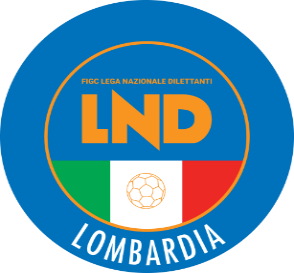 COMITATO REGIONALE LOMBARDIAVia RICCARDO PITTERI n° 95/2 20134 MILANO   Tel. 02.21722.899Sito Internet: lombardia.lnd.it   crllnd@pec.comitatoregionalelombardia.itCanale Telegram @lndlombardiaFacebook: Figc Lnd LombardiaSegreteria e Programmazione Gare:Tel. 02.21722.202-204 - Fax 02.21722.233 - E.mail: affarigeneralicrl@lnd.itTesseramento:Tel. 02.21722.206-207 - Fax 02.21722.231 - E.mail: tesseramentocrl@lnd.ittesseramento@pec.comitatoregionalelombardia.itSportello Unico:Tel. 02.21722.261-209 - Fax 02.21722.230 – E.mail: societacrl@lnd.it  Ufficio Stampa e Pubbliche relazioni:Tel./Fax 02.21722.205 - 347.4406339 - E.mail: ustampacrl@lnd.itServizio Pronto A.I.A.:Tel. 02.21722.408-410Giudice Sportivo Territoriale:giudicesportivocrl@pec.comitatoregionalelombardia.itCorte d’Appello Territoriale:cortedappello.tribunaleterritoriale@pec.comitatoregionalelombardia.itStagione Sportiva 2021/2022Comunicato Ufficiale N° 32 del 25/11/2021Stagione Sportiva 2021/2022Comunicato Ufficiale N° 32 del 25/11/2021Stagione Sportiva 2021/2022Comunicato Ufficiale N° 32 del 25/11/2021947287A.S.D.ACCADEMIA TANO CARIDI916920A.S.D.ACCADEMIACALCIO AQUILOTTI934130A.S.D.AURORA FONTANELLA951867A.S.D.B.C.F.941073A.P.D.CARPIGNANESE947023A.S.D.CASTEGNATO675785POL.CR 81 DUEMILA A.S.D.951868A.S.D.ERBUSCO FRANCIACORTA ACC919052FUTURA CALCIO A.S.D.919275A.S.D.G.S.O. GUARDAMIGLIO953925A.S.D.GENERAZIONE BLUCELESTE945413A.S.D.GIOVANILE BASSA BRESCIANA939507A.S.D.GIOVANILE GIALLOBLU952225A.S.D.GP ORATORIO S. GIUSEPPE943162A.S.D.GORLESE CALCIO949833A.S.D.LA GAZZELLA DELLO SPORT200761F.C.LEONESSA953969A.S.D.MEDIOLANUM FOOTBALL CLUB59039U.S.D.OLIMPYA932457G.S.D.ORATORIO BORGO675179S.S.ORATORIO S. STEFANO937936A.S.D.ORATORIO SOLBIATE943363A.S.D.PALAEXTRA SPORT ACADEMY952974A.S.D.POL.ORATORIO SAN FERMO949855A.S.D.POLISPORTIVA CASTELLO B.938103A.S.D.POLISPORTIVA FORNACI 1978952190PROMOSPORT SSD SRL76262A.S.D.QUARTOSPORT954116A.S.D.REAL VENEGONO675852C.S.O.REVELLINO675324G.S.SANZENESE48300S.S.SAVORELLI 1937944095S.S.D.SPORTDINAMIC SRL917099U.S.D.SPORTING L E B202567USOB A.S.D.943886A.S.D.VILLA SAVIOLA7001575MAGNI ERIKA11/05/2000ACD FEMMINILE TABIAGO6638149MONTALBETTI PIETRO17/11/2001SSDRL VARESINA SPORT C.V.2192857NAOUIRI MOSAB19/02/2002ASD ACCADEMIA BUSTESE6728711REZZONICO ALESSANDRO18/04/2002AC ARDOR LAZZATEGIRONE ALa Società A.S.D. ARSAGHESEdisputerà le gare casalinghe per TUTTO il CAMPIONATO alle ore 15:30 sullo stesso campo.GIRONE ALa Società A.S.D. NUOVA FIAMME ORO FERNOdisputerà le gare casalinghe per TUTTO il CAMPIONATO presso il campo:C.S. COMUNALE (codice 1247) Pizza MILANI Snc – SAMARATE Località VERGHERA (VA)GIRONE BA partire dal 08/01/22La Società A.D.P. SERENZA CARROCCIOdisputerà le gare casalinghe per TUTTO il CAMPIONATO alle ore 14:30 sullo stesso campo.GIRONE ILa Società F.C.D. MUGGIOdisputerà le gare casalinghe per TUTTO il CAMPIONATO alle ore 15:00 sullo stesso campo.GIRONE MA partire dal 04/12/21 La Società A.P.D. ACCADEMIA BMVdisputerà le gare casalinghe per TUTTO IL CAMPIONATO alle ore 15:30 sullo stesso campo.GIRONE ADAL 04/12/21 La Società A.S.D. 3TEAM BRESCIA CALCIOdisputerà le gare casalinghe per TUTTO IL CAMPIONATO alle ore 15:30 sullo stesso campo.GIRONE DA partire dal 03/12/2021La Società A.S.D. SANNAZZAROdisputerà le gare casalinghe per TUTTO IL CAMPIONATO alle ore 21.30 sul campo.PALAZZETTO D. SPORT “CAMPANINI”(codice 5900) Via ROSSINI – SANNAZZARO DE BURGONDI (PV)N°DENOMINAZIONE TORNEOSOCIETÀ ORGANIZZATRICECATEGORIADATA INIZIODATA FINE901° INTERNAZIONALE GIALLO-VERDEFCD COLOGNOIE28.11.21      -911° DI NATALE 2021SSD BAGGIO SECONDORP18.12.21      -Amichevoli o partecipazione a tornei all’ESTERO:Amichevoli o partecipazione a tornei all’ESTERO:Richiesta gare amichevoli                                                             8 giorni lavorativiRichiesta autorizzazione partecipazione tornei all’estero 45 giorni lavorativiRichiesta gare amichevoli all’estero45 giorni lavorativiAutorizzazione Tornei che si svolgono in ITALIAAutorizzazione Tornei che si svolgono in ITALIARegionali45 giorni lavorativiNazionali70 giorni lavorativiInternazionali	                                                                  70 giorni lavorativi2683664ALLONI FABIO06/05/2005CS TREVIGLIESE ASD2519820AQUILANTE ALESSANDRO25/09/2009ASD C. BASE 96 SEVESO3097225BALLA HALIL11/02/2012ASD NUOVA CORMANO CALCIO2861569BERTON MARCO05/04/2006ASD UNIVERSAL SOLARO3019157BHIRI ISMAILSAMUEL05/03/2007ASD CITTA’ DI BRUGHERIO6918263BINDA LORENZO28/12/2005ASD RIVOLTANA3067311COLLI ALESSANDRO11/04/2010ASD CALCIO CLUB MILANO6831308COSIMO THOMAS10/03/2005AS SANCOLOMBANO2948359ETAYBI ADAM15/10/2010AC CASALMAIOCCO ASD2868577FABBRI FEDERICO03/09/2007ASD NOVA MONTELLO2696218FRANGI FILIPPO23/06/2008ACD LENTATESE7042541MELCHIORETTO JACOPO18/08/2004ASD VIBE RONCHESE2332531MOTTOLA FRANCESCO09/07/2008ROZZANO CALCIO SRL SSD3123581PAVAN RANDY20/01/2007ASD S.EGIDIO E S.PIO X2359121PRENNA PIETRO ALBERTO14/10/2006ASD CALVAIRATE2119250RIZZO LORENZO27/09/2006US GIOVANILE CANZESE2323603ROMAN MATTIA16/02/2006SSD CENTRO SCHIAFFINO 1988 SRL3373775SCARABELLI EMMANUEL14/02/2006SSDRL ACCADEMIA INTERNAZIONALE3434136SCHETTINO EDOARDO16/10/2013ACD LENTATESE2881045SOGLIAGHI PAOLO07/09/2009POL. FOPPENICO ASD2571027TRAMONTI ANDREA30/03/2009SSD CENTRO SCHIAFFINO 1988 SRL2955316VARLAN DANIEL GABRIEL07/10/2011ASD VALBASCA LIPOMO3016728VERNA GIOVANNI19/07/2008FC LONATE CEPPINO ASD3176421VIGANO FRANCESCO PAOLO08/11/2010ASD ZELO BUON PERSICO 1974GIRONE B La Società S.D.C. COLICODERVIESEdisputerà le gare casalinghe per TUTTO il CAMPIONATO alle ore 11:15 sullo stesso campo.GIRONE E DAL 28/11/2021 - Precisazione rispetto C.U. n°31 CRLLa Società A.S.D. CLUB MILANESEdisputerà le gare casalinghe per TUTTO IL CAMPIONATO alle ore 11:00 sullo stesso campo.GIRONE E DAL 29/01/2022 La Società CIMIANO CALCIO disputerà le gare casalinghe per TUTTO IL GIRONE DI RITORNO il SABATO alle ore 15:00 INDISTINTAMENTE sui campi:C.S. M. CASADEI (cod. 2080)C.S. M. CASADEI (cod. 2336)In Via Don G. Calabria, 16 a MILANOData GaraN° Gior.Squadra 1Squadra 2Data Orig.Ora Var.Ora Orig.Impianto22/12/20219 AGAVIRATE CALCIOVERGIATESE14/11/202120:3014:30Data GaraN° Gior.Squadra 1Squadra 2Data Orig.Ora Var.Ora Orig.Impianto01/12/20219 ABEDIZZOLESEATLETICO CASTEGNATO14/11/202120:3014:3001/12/20219 ACASTIGLIONE A.S.D.CARPENEDOLO SSDSRL14/11/202120:3014:30Data GaraN° Gior.Squadra 1Squadra 2Data Orig.Ora Var.Ora Orig.Impianto01/12/20218 AVERBANO CALCIOVERGIATESE07/11/202115:0014:30Data GaraN° Gior.Squadra 1Squadra 2Data Orig.Ora Var.Ora Orig.Impianto28/11/202111 ATREVIGLIESE A.S.D.PONTELAMBRESE17:3014:30COMUNALE FACCHETTI-CAMPO N.1 COLOGNO AL SERIO VIA DELLE GALOSE SNC (E.A.)04/12/202112 APONTELAMBRESESPERANZA AGRATE05/12/202119:0014:3005/12/202112 AG.S. VERTOVESETREVIGLIESE A.S.D.14:30C.S.COMUNALE A.TOGNELLA VERTOVA VIA FORNI,28Data GaraN° Gior.Squadra 1Squadra 2Data Orig.Ora Var.Ora Orig.Impianto05/12/202112 ACAZZAGOBORNATO CALCIOROVATO CALCIO14:30VAILATI MAURO(OFFANENGHESE A.S.D.) RIBOLDI ENEA(ROVATO CALCIO) TOMASSONE MATTEO(ACCADEMIAPAVESE S.GENESIO) FILIPPI NICHOLAS(ATLETICO CASTEGNATO) FLACCADORI DAVID(DARFO BOARIO S.R.L.SSD.) DELLA VOLPE MATTEO(PAVIA 1911 S.S.D. A R.L.) AIELLO JACOPO(PONTELAMBRESE) CASTELNUOVO GABRIELE(RHODENSE) MALVESTITI DAVIDE(RHODENSE) CALLONI GIULIO EDOARDO(VARZI FBC) TAMBUSSI LEONARDO(ACCADEMIAPAVESE S.GENESIO) PRATI GABRIELE(CAZZAGOBORNATO CALCIO) CAPELLI THOMAS(MAPELLO A R.L.) EL KADIRI YASIN(MAPELLO A R.L.) FERRARI LORENZO(OFFANENGHESE A.S.D.) NENADOVIC STEFAN(PONTELAMBRESE) CUSARO FABIO(SESTESE CALCIO) BERBERI OLTJAN(ARDOR LAZZATE) QUAGGIOTTO NICOLO(ATLETICO CASTEGNATO) ANDRINI RICCARDO(AVC VOGHERESE 1919) CASALI DAVIDE(AVC VOGHERESE 1919) AUGLIERA SIMONE(CASTANESE) COMOTTI FILIPPO(CAZZAGOBORNATO CALCIO) GAVERINI MATTEO(FORZA E COSTANZA 1905) LONGHI MATTEO(FORZA E COSTANZA 1905) PESCARA MONTESINO CRISTIAN MAXIM(GAVIRATE CALCIO) ROTA MICHELE(MAPELLO A R.L.) BARGIGGIA LUCA(PAVIA 1911 S.S.D. A R.L.) DI FRISCO VITO(SANCOLOMBANO) GOMEZ LOUIE(SANT ANGELO) LANCINI GIORGIO(SCANZOROSCIATE CALCIO) GREGOV SIME(VARESINA SPORT C.V.) RONCARI FIORENZO(SESTESE CALCIO) CESTANA MATTIA(CILIVERGHE MAZZANO) GENTILI ANDREA(CILIVERGHE MAZZANO) BULLA NICOLA(FORZA E COSTANZA 1905) PEDERZOLI LUCA(FORZA E COSTANZA 1905) SECCHI SIMONE(FORZA E COSTANZA 1905) CAPELLI THOMAS(MAPELLO A R.L.) SANTINELLI ANDREA(MAPELLO A R.L.) CUSARO FABIO(SESTESE CALCIO) Data GaraN° Gior.Squadra 1Squadra 2Data Orig.Ora Var.Ora Orig.Impianto01/12/20219 ASAN LAZZAROOSPITALETTO S.S.D.S.R.L.14/11/202114:3001/12/20219 ASPORTING CLUB S.S.D.AR.L.LA SPORTIVA OME14/11/202120:3014:3001/12/20219 AVIGHENZI CALCIOCASTELLANA C.G. SSDSRL14/11/202120:3014:30Data GaraN° Gior.Squadra 1Squadra 2Data Orig.Ora Var.Ora Orig.Impianto15/12/20219 ALENTATESEMORAZZONE14/11/202121:0014:30COMUNALE "GIANNI BRERA"(E.A) LAZZATE VIA FRANCO LARATTAData GaraN° Gior.Squadra 1Squadra 2Data Orig.Ora Var.Ora Orig.Impianto01/12/20219 AC.O.B. 91BARZAGO A.R.L.14/11/202121:0014:30COMUNALE S.PERTINI N.1 (E.A.) SESTO SAN GIOVANNI VIA GIOVANNI BOCCACCIO 28502/12/20219 ALISSONECINISELLO14/11/202120:4514:30COM."C.CASATI"N.1-(E.A) VERANO BRIANZA VIA D. ALIGHIERI 18Data GaraN° Gior.Squadra 1Squadra 2Data Orig.Ora Var.Ora Orig.Impianto01/12/20219 AA.C.O.S. TREVIGLIO CALCIOACCADEMIA GERA D ADDA14/11/202120:3014:30COM."MACCAGNI"N.2(E.A) TREVIGLIO VIA AI MALGARIData GaraN° Gior.Squadra 1Squadra 2Data Orig.Ora Var.Ora Orig.Impianto01/12/20219 ASPORTING CLUB BRESCIANUOVA VALSABBIA14/11/202121:0014:30Data GaraN° Gior.Squadra 1Squadra 2Data Orig.Ora Var.Ora Orig.Impianto28/11/202111 AGALLARATE CALCIOCASTELLO CITTA DI CANTU14:30C.S.COMUNALE CEDRATE GALLARATE FRAZ.CEDRATE VIA MONTE SANTO,34/V.PRADERIO08/12/202115 AGALLARATE CALCIOAMICI DELLO SPORT26/12/202114:30C.S.COMUNALE CEDRATE GALLARATE FRAZ.CEDRATE VIA MONTE SANTO,34/V.PRADERIOData GaraN° Gior.Squadra 1Squadra 2Data Orig.Ora Var.Ora Orig.Impianto05/12/202112 AA.CASATI CALCIO ARCORECOLICODERVIESE15:0014:3012/12/202113 AARCELLASCO CITTA DI ERBAC.O.B. 9116:3014:3019/12/202114 ALISSONEMUGGIO14:30COM."C.CASATI"N.1-(E.A) VERANO BRIANZA VIA D. ALIGHIERI 18Data GaraN° Gior.Squadra 1Squadra 2Data Orig.Ora Var.Ora Orig.Impianto28/11/202111 AVIGHENZI CALCIOOSPITALETTO S.S.D.S.R.L.18:0014:30CENTRO SPORT.COMUNALE N.1 SIRMIONE VIA LEONARDO DA VINCIUtilizzo INDISTITAMENTE Campo 2526Data GaraN° Gior.Squadra 1Squadra 2Data Orig.Ora Var.Ora Orig.Impianto28/11/202111 ABRESSO CALCIO S.R.L.SONCINESE14:30COM."GAETANO SCIREA" (E.A.) CAVENAGO DI BRIANZA VIA DE COUBERTIN 4Data GaraN° Gior.Squadra 1Squadra 2Data Orig.Ora Var.Ora Orig.Impianto08/12/202115 AUNION CALCIO BASSO PAVESESEDRIANO26/12/202114:30C.S.COMUNALE "MARIO MAIOCCHI" SANTA CRISTINA E BISSONE VIA CADUTI LIBERTA'SNCFRIGATTI FABRIZIO(VILLA) PIURI ANGELO(UNIVERSAL SOLARO) DELL ORTO LUCA(BARZAGO A.R.L.) MANZO ROBERTO(BRESSO CALCIO S.R.L.) CASI LUCA(ACCADEMIA ISOLABERGAMASCA) VILLA MASSIMILIANO(SOLESE A.S.D.) GUALENI MATTEO(SPORT CASAZZA) TOMANIN UBERTO ROBERTO(VIRTUS BINASCO A.S.D.) BUONAIUTO ANTONIO(ASOLA A.S.D.) BARUCCO GREGORIO(OSPITALETTO S.S.D.S.R.L.) RECANATI GIUSEPPE(CIVIDATESE) NJIE ABDOUL(ACCADEMIA ISOLABERGAMASCA) MAURI ALBERTO(ALTABRIANZA TAVERNERIO A.) BERTONI MATTIA(BAGNOLESE) ANGELUCCI MATTEO(BESNATESE) TEBALDI KRISTIAN(CALCIO SAN PAOLO D ARGON) TARGA ALBERTO(GARLASCO A.S.D.) DRAGO CARLO(MAGENTA) ORSI MARCO(MEDA 1913) BESCHI MARCO(SPORTING CLUB S.S.D.AR.L.) SISSOKO NABILA ISSA(U.S.CALCIO SAN PELLEGRINO) MENDINI PIETRO(VIGHENZI CALCIO) IACOPETTA STEFANO(VILLA) PARISI MATTEO(UNIVERSAL SOLARO) NAVA GREGORIO(ACCADEMIA GERA D ADDA) SANTINI ANDREA(BORGOSATOLLO) AGUSTONI MICHEL(COLICODERVIESE) FERRERA NUNZIO(COLOGNO) ROSSI LORENZO(LOCATE) SCARIOLO CHRISTIAN(OSPITALETTO S.S.D.S.R.L.) CAVALLANTI KEVIN(ROMANENGO) FASSINA MATTEO(UNION CALCIO BASSO PAVESE) KORRI DENIS(VIBE RONCHESE) FRIGERIO FILIPPO(ACCADEMIA INVERUNO) MAFFEIS EMMANUELE(ACCADEMIA ISOLABERGAMASCA) PAVIA MATTEO(ATLETICO C.V.S.) RIPAMONTI LUCA(BRESSO CALCIO S.R.L.) GHISLENI FRANCESCO(CALCIO SAN PAOLO D ARGON) SERAFINI DANIELE(CALCIO SAN PAOLO D ARGON) DIURNO TONIO(COLOGNO) PULCINI STEFANO(GAVARNESE CALCIO) CERESOLI GABRIELE(LA SPEZIA CALCIO) MOLTENI NICHOLAS(MEDA 1913) MONTEVERDE MICHELE(MUGGIO) DOSSO NOGOMANDE(NUOVA VALSABBIA) RADAELLI ALESSANDRO(PAULLESE CALCIO) DOSSI NICOLAS(PRADALUNGHESE CALCIO) GIORGINO DAVIDE(REZZATO CALCIO DOR) BRESSANELLI LUCA(ROMANENGO) RAMUNDO VINCENZO(SENNA GLORIA) RONCALLI FEDERICO(SETTALESE) ARCARI GIACOMO(SORESINESE CALCIO A.S.D.) DRAGONI DAVIDE(UNION CALCIO BASSO PAVESE) DECARLO MATTIA(UNIVERSAL SOLARO) AIROLDI ANDREA(VIGHIGNOLO) Data GaraN° Gior.Squadra 1Squadra 2Data Orig.Ora Var.Ora Orig.Impianto22/12/20211 AMORAZZONEACCADEMIA INVERUNO20:30Data GaraN° Gior.Squadra 1Squadra 2Data Orig.Ora Var.Ora Orig.Impianto02/12/20219 AANTONIANALUINO 191014/11/202120:3014:30Data GaraN° Gior.Squadra 1Squadra 2Data Orig.Ora Var.Ora Orig.Impianto02/12/20219 ACHIAVENNESE U.S.GIOVANILE CANZESE14/11/202120:3014:30Data GaraN° Gior.Squadra 1Squadra 2Data Orig.Ora Var.Ora Orig.Impianto25/11/20218 AMEDIGLIESEQUINTO ROMANO A.S.D.07/11/202120:3014:3008/12/20219 AQUINTO ROMANO A.S.D.RIOZZESE14/11/202114:30Data GaraN° Gior.Squadra 1Squadra 2Data Orig.Ora Var.Ora Orig.Impianto01/12/20219 AMONTESOLAROCALCIO MENAGGIO 192014/11/202120:4514:30Data GaraN° Gior.Squadra 1Squadra 2Data Orig.Ora Var.Ora Orig.Impianto01/12/202110AMONTICHIARILODRINO20:30Data GaraN° Gior.Squadra 1Squadra 2Data Orig.Ora Var.Ora Orig.Impianto09/12/202110 ACIRCOLO GIOVANILE BRESSOCINISELLESE A.S.D.21/11/202120:3014:30Data GaraN° Gior.Squadra 1Squadra 2Data Orig.Ora Var.Ora Orig.Impianto28/11/202111 ANUOVA FIAMME ORO FERNOCALCIO BOSTO14:30C.S.COMUNALE SAMARATE LOC.VERGHERA PIAZZA L.MILANI05/12/202112 AARSAGHESENUOVA FIAMME ORO FERNO15:3014:30Data GaraN° Gior.Squadra 1Squadra 2Data Orig.Ora Var.Ora Orig.Impianto12/12/202113 AALBAVILLAMONNET XENIA SPORT19:0016:00Data GaraN° Gior.Squadra 1Squadra 2Data Orig.Ora Var.Ora Orig.Impianto05/12/202112 APALADINAVILLA D OGNA14:30C.COM."FRATELLI PEDRETTI"(E.A) ALMENNO SAN SALVATORE VIA LEMENData GaraN° Gior.Squadra 1Squadra 2Data Orig.Ora Var.Ora Orig.Impianto08/12/20219 ABUSNAGOFONTANELLA14/11/202115:0014:30Data GaraN° Gior.Squadra 1Squadra 2Data Orig.Ora Var.Ora Orig.Impianto28/11/202111 ACINISELLESE A.S.D.BARANZATESE 194814:30C.S.COMUNALE "MASCAGNI" N.1 SENAGO VIA BENEDETTO CROCE 628/11/202111 AOSL CALCIO GARBAGNATEAFFORESE14:30ORATORIO S.LUIGI (E.A.) GARBAGNATE MILANESE VIA VISMARA SNC12/12/202113 ACINISELLESE A.S.D.BOVISIO MASCIAGO19:0014:30GABRIELE GIOACCHINO(OSL CALCIO GARBAGNATE) CARETTI DEVID(LUINO 1910) PENSA STEFANO(MISSAGLIA MARESSO) LUPI ANDREA(ESPERIA LOMAZZO CALCIO) CONTI CLAUDIO(VIGEVANO CALCIO 1921) PELLE FRANCESCO(AFFORESE) RINCIONE ANDREA(BELLAGINA A.D.) FARLETTI SIMONE(OSL CALCIO GARBAGNATE) TASSETTI FABIO(AMICI MOZZO 2008) MARONE FRANCESCO(CERIANO LAGHETTO) VEZZOLI LUCA(CHIARI) SALVINI MARCO LUIGI(GRUMULUS A.S.D.) CERUTI LUCA(OSL CALCIO GARBAGNATE) TAPINETTO RICCARDO(OSL CALCIO GARBAGNATE) MICULI GJON(PRO NOVATE) CUTTONE DAVIDE(SERENISSIMA 1918) MAIORANO NICOLO(CANTU SANPAOLO) MIGNOSI NICOLO(OSL CALCIO GARBAGNATE) KANTER EL MEHDI(PALAZZO PIGNANO) GIGANTE FULVIO(BIASSONO) CONFALONIERI MARCO(BOVISIO MASCIAGO) ROTA MICHELE(CALOLZIOCORTE) MILANESI MATTEO(CASTELVERDE A.S.D.) GROPPELLI LUCA(CASTELVETRO INCROCIATELLO) FERRENTI GIUSEPPE(FC TRADATE) GHIELMETTI ROBERTO(FENEGRO) CAVALLERI JULIAN ANGELO(GHISALBESE CALCIO) BONASSINA SIMONE(GIOVANILE CANZESE) D ALESIO LUIGI(LISCATE CALCIO) BARBIERI GIOVANNI(LODI VECCHIO 1928) RIVA MATTEO(LUINO 1910) TESTA SALVATORE(LUINO 1910) IANNUCCI RICCARDO(MEDIGLIESE) PROPATO LORENZO(NUOVA FIAMME ORO FERNO) BOSSI ALESSANDRO MATT(OLIMPIC TREZZANESE) MAFFEZZINI SAMUELE(OLYMPIC MORBEGNO) NDAO MASSAMBA(ORATORIO CALVENZANO) GELLERA LUCA(ORIESE) FRANZOSO ANTONY(OSL CALCIO GARBAGNATE) OLDANI FEDERICO(OSSONA A.S.D.) DI TULLIO NICHOLAS(PAGAZZANESE) SARR ALIOUNE BADARA(RONCOLA A.S.D.) LOBIANCO BENEDETTO(ROVELLASCA 1910 VICTOR B.) IORFIDA NAZZARENO(S.MARCO) CATTANEO MATTEO(SALUS ET VIRTUS TURATE) GRANINI GIANLUCA(SERENISSIMA 1918) SALA ANDREA FILIPPO(SESTO 2012) VENTRICE FRANCESCO(SPORTING CLUB NAVE 1966) VECCHI EDOARDO(TAVERNOLA) PENZAVECCHIA MARIO(TICINIA ROBECCHETTO) LEGRATI ROMOLO(US SCANNABUESE ASD) CARNEVALE SCHIANCA EDOARDO(VIGEVANO CALCIO 1921) CODAGNONE ALESSANDRO(VIGEVANO CALCIO 1921) PIERAZZI GIUSEPPE(VISCONTINI) QUINTERI MASSIMO(VISCONTINI) WAJIL SOUFIAN(PALAZZO PIGNANO) CABELLO ANDREA(ALBOSAGGIA PONCHIERA ASD) MAURI MATTEO(BOVISIO MASCIAGO) SANGALLI MATTEO(CORBETTA F.C.) PORTA FRANCESCO(COSIO VALTELLINO) GARUTTI MARCO(FC MARMIROLO) TURCI IVAN(FC MARMIROLO) JACCH MARCO(FC MILANESE ACADEMY A R.L) MAISTO LUIGI(FROG MILANO) DONADONI DAVIDE(GRASSOBBIO) OLDRINI NICOLO MASSIMO(ISPRA CALCIO) PIRAS EMANUELE(JUVENILIA SPORT CLUB) MIRANDA MATTIA(LISCATE CALCIO) RICCARDI FILIPPO(LODI VECCHIO 1928) PICCINELLI NICOLAS(LUINO 1910) GALBIATI ROBERTO(MISSAGLIA MARESSO) OXOLI JODI(P.S.G. A.S.D.) MANZONI MICHELE(PIAN CAMUNO) BASILICO STEFANO(SALUS ET VIRTUS TURATE) CAIRONI GIORGIO(SAN PANCRAZIO CALCIO) CHIAPPARINI ALBERTO(SERGNANESE) REDAELLI EMANUELE(SOVICO CALCIO) DERBALI MAURO KHALIL(TAVERNOLA) CRINI FEDERICO(TURBIGHESE 1921) FACAGNI ANDREA(UESSE SARNICO 1908) DELL ANNA ANTONY(VEROLESE 1911) MOSCA ALESSANDRO(ZOGNESE) ABATE LORENZO(ACCADEMIA SETTIMO) SCARTINELLI MATTIA GIOVANNI(AFFORESE) TARTAGNI ALESSANDRO(AFFORESE) CASELLA PAOLO(ALBAVILLA) PENNATI ANDREA(ARS ROVAGNATE) NAPOLITANO ALESSANDRO(AUSONIA 1931) PERINI MARCO(BIASSONO) BALZARETTI ALESSIO(BORGHETTO DILETTANTISTICA) FRONTE ELIA(CALCIO BOSTO) SAMA ANDREA(CALCIO CANEGRATE) TURETTA SIMONE(CALOLZIOCORTE) BERTINI STEFANO(CARUGATE) FILIPPINI CARLO(CASTENEDOLESE) BRIGNOLI LUCA(CENATE SOTTO) MAGNOTTI LUCA(CENTRO GIOV.BOFFALORESE) SALUZZI MATTEO(CENTRO SCHUSTER) DALOLA STEFANO(CHIARI) BOLZONI NICOLO(CHIEVE A.S.D.) PIZZONI DANIELE(CHIGNOLESE) LOSA GIOVANNI(CONCORDIA) MOROTTI NICCOLO(CORBETTA F.C.) TONELLI ANDREA(COSIO VALTELLINO) RONZONI ALBERTO(ESPERIA LOMAZZO CALCIO) ZANCOGHI NICOLO(FC MARMIROLO) GALLUZZO DAVIDE(FC TRADATE) CICOLELLA ALESSANDRO(GARIBALDINA 1932) FALL MODOU(GHISALBESE CALCIO) BARBIERI DIEGO(GONZAGA) TOURAY SAINEY(GONZAGA) PARRAVICINI ANDREA(GUANZATESE) PAGANELLI YURI(LORETO) PANIGHETTI SIMONE(LORETO) VISCONTI LORENZO(LUINO 1910) LOCATELLI MATTIA(MISSAGLIA MARESSO) RAGONE FABIANO(MONNET XENIA SPORT) ZAMBELLI LUCA(MONTANASO LOMBARDO) ARNABOLDI STEFANO(MONTESOLARO) CARISSIMI DAVIDE(MONVICO A.S.D.) LEONTINI ANDREA(NUOVA FIAMME ORO FERNO) TAGLIAFERRI MATTEO(NUOVA VALCAVALLINA CALCIO) PULAJ XHULIO(OLIMPIC TREZZANESE) GEAMANU GABRIEL ALEXAND(ORIESE) CARDANI LUCA(OSSONA A.S.D.) PASINI ANDREA(PAGAZZANESE) NAPOLITANO STEFANO(PONTEVECCHIO) LOO FREDRICK JORIS(PRO AZZURRA MOZZATE) MARELLI RICCARDO(PRO NOVATE) CICCONE MATTEO(REAL LENO CALCIO) BOTTAZZO ALESSANDRO(REAL MILANO) CAPELLI DAVIDE(RONCOLA A.S.D.) LIGUORI MATTEO(S.BIAGIO) TRAVAINI DEVID(SERMIDE) MOLTENI ALBERTO(SOVICO CALCIO) ROVETTA GIACOMO(SPORTING CLUB NAVE 1966) BELOTTI NICOLO(SPORTING VALENTINOMAZZOLA) PICONE LORENZO(TICINIA ROBECCHETTO) BOSIO MARCO(VALCERESIO A. AUDAX) PASSERA LUCA(VEROLESE 1911) LAGONIGRO DAVIDE(VIGEVANO CALCIO 1921) TELO MARCELLO(VIRTUS AURORA TRAVAGLIATO) Data GaraN° Gior.Squadra 1Squadra 2Data Orig.Ora Var.Ora Orig.Impianto19/12/20211 ASAN GIUSEPPEFOOTBALL CLUB PARABIAGO14:00Data GaraN° Gior.Squadra 1Squadra 2Data Orig.Ora Var.Ora Orig.Impianto07/12/20219ACITTA DI SEGRATEALBINOGANDINO S.S.D.18:00Data GaraN° Gior.Squadra 1Squadra 2Data Orig.Ora Var.Ora Orig.Impianto27/11/202111 ASESTESE CALCIOARDOR BOLLATE15:00Data GaraN° Gior.Squadra 1Squadra 2Data Orig.Ora Var.Ora Orig.Impianto27/11/202111 ALISSONECALVAIRATE15:00C.S.POL.TRIUGGESE(E.A) TRIUGGIO VIA ALCIDE DE GASPERI N. 904/12/202112 ACENTRO SCHUSTERLA DOMINANTE14:3015:0011/12/202113 ALISSONELENTATESE15:00C.S.POL.TRIUGGESE(E.A) TRIUGGIO VIA ALCIDE DE GASPERI N. 9Data GaraN° Gior.Squadra 1Squadra 2Data Orig.Ora Var.Ora Orig.Impianto27/11/202111 AACADEMY BRIANZAOLGINATESEPOZZUOLO CALCIO15:0015:30C.S. COMUNALE CAMPO 1 CERNUSCO LOMBARDONE VIA LANFRITTO MAGGIONI11/12/202113 AACADEMY BRIANZAOLGINATESECOLOGNO15:0015:30C.S. COMUNALE CAMPO 1 CERNUSCO LOMBARDONE VIA LANFRITTO MAGGIONIData GaraN° Gior.Squadra 1Squadra 2Data Orig.Ora Var.Ora Orig.Impianto27/11/202111 AROZZANO CALCIO SRL SSDAVC VOGHERESE 191918:4515:30C.S.COMUNALE "USSA" (E.A) ROZZANO VIA COOPERAZIONE SNCBINEY MICHAEL KWEVI(LEMINE ALMENNO CALCIO) GREMI ALBERTO(R.C. CODOGNO 1908) MONTEMAGNO VINCENZO MATTEO(TREVIGLIESE A.S.D.) PISEDDU CARLO(ACADEMY BRIANZAOLGINATESE) CURIONI MATTEO(CALVAIRATE) FIN PIETRO(UNION VILLA CASSANO) MARTINUCCI FILIPPO(LISSONE) MOLTENI GIANLUCA(ACADEMY BRIANZAOLGINATESE) CAPUTO GABRIELE(TREVIGLIESE A.S.D.) RAGUCCI NICOLO(ACCADEMIAPAVESE S.GENESIO) TORTI EDOARDO(AVC VOGHERESE 1919) MONGA WAKUMPILA PAUL JUG(BRERA) MAIER MARCO(CALCIO CANEGRATE) LISARELLI NICOLA(CELLATICA) MARIOTTI ANDREA(DARFO BOARIO S.R.L.SSD.) CATALANO DOMENICO(LOCATE) RANCATI ALESSANDRO(R.C. CODOGNO 1908) CIPRIANI STEFANO FALIERO(TREVIGLIESE A.S.D.) DRAGONI TOMMASO(CASALPUSTERLENGO 1947) CATTANEO MATTHIAS(CASTELLO CITTA DI CANTU) REMONDI LORENZO(DARFO BOARIO S.R.L.SSD.) MARTONE KEVIN(RHODENSE) PASI MATTIA(ACCADEMIAPAVESE S.GENESIO) GARLATE ELIA(ARDOR LAZZATE) RISI ALESSANDRO(AURORA C.M.C. UBOLDESE) PRIGIONE ANTONIO GIUSEPP(AVC VOGHERESE 1919) GUEDES DE MORAES L PEDRO HENRIQUE(BRERA) CASABURI ALESSANDRO(CALCIO CLUB MILANO) PEZZONI SIMONE(CIRCOLO GIOVANILE BRESSO) BRUGNOLI CHRISTIAN(CORBETTA F.C.) PALAZZOLO THOMAS(LENTATESE) SOTTOCORNO JACOPO(MORAZZONE) ROSSI PIETRO(OSPITALETTO S.S.D.S.R.L.) QUARTUCCIO ANDREA(PAVIA 1911 S.S.D. A R.L.) CARBONARA SIMONE(POZZUOLO CALCIO) BOETTI ALESSANDRO(RHODENSE) CIPOLLA MARCO(ROZZANO CALCIO SRL SSD) RAVARINI GIACOMO GUNNAR(ROZZANO CALCIO SRL SSD) GJINI ALESSANDRO(UNION VILLA CASSANO) MURGU MARCO CRISTIAN(VEROLESE 1911) Data GaraN° Gior.Squadra 1Squadra 2Data Orig.Ora Var.Ora Orig.Impianto16/12/20212 ARHODENSEMARIANO CALCIO20:00COM."VALTER VINCIGUERRA"(E.A.) RHO VIA I.CALVINOLAVEZZI DANIELE(ASSAGO A.S.D.) Data GaraN° Gior.Squadra 1Squadra 2Data Orig.Ora Var.Ora Orig.Impianto07/12/202110ACOLICODERVIESEVIBE RONCHESE18:00Data GaraN° Gior.Squadra 1Squadra 2Data Orig.Ora Var.Ora Orig.Impianto30/11/202110AMONTICHIARICASTENEDOLESE18:00Data GaraN° Gior.Squadra 1Squadra 2Data Orig.Ora Var.Ora Orig.Impianto01/12/20219 AVALCERESIO A. AUDAXGAVIRATE CALCIO13/11/202119:3015:30Data GaraN° Gior.Squadra 1Squadra 2Data Orig.Ora Var.Ora Orig.Impianto02/12/202110ACOLOGNESEPRO PALAZZOLO20:30Data GaraN° Gior.Squadra 1Squadra 2Data Orig.Ora Var.Ora Orig.Impianto29/11/202111 AARSAGHESESOLBIATESE CALCIO 191127/11/202119:4518:00Data GaraN° Gior.Squadra 1Squadra 2Data Orig.Ora Var.Ora Orig.Impianto08/12/202110 ABIENNO CALCIOORCEANA CALCIO20/11/202116:0017:00Data GaraN° Gior.Squadra 1Squadra 2Data Orig.Ora Var.Ora Orig.Impianto27/11/202111 AFBC SARONNO CALCIO 1910ROVELLASCA 1910 VICTOR B.15:3017:30CENTRO SPORT.COMUNALE N. 2 SARONNO VIA SAMPIETRO N.71Data GaraN° Gior.Squadra 1Squadra 2Data Orig.Ora Var.Ora Orig.Impianto27/11/202111 ABORGOSATOLLOSUZZARA SPORT CLUB16:0015:00CENTRO SPORT."B.POLA" N.2 BORGOSATOLLO VIA MOLINO VECCHIO27/11/202111 ACASTELLANA C.G. SSDSRLPOGGESE X RAY ONE18:0016:00COMUNALE"DON ALDO MORATTI"N.1 CASTEL GOFFREDO VIA PUCCINI 4 (E.A.)04/12/202112 ABORGOSATOLLOCASTIGLIONE A.S.D.16:0015:00CENTRO SPORT."B.POLA" N.2 BORGOSATOLLO VIA MOLINO VECCHIOData GaraN° Gior.Squadra 1Squadra 2Data Orig.Ora Var.Ora Orig.Impianto04/12/202112 AROMANENGOSORESINESE CALCIO A.S.D.15:3015:00Data GaraN° Gior.Squadra 1Squadra 2Data Orig.Ora Var.Ora Orig.Impianto27/11/202111 ASESTO 2012VAREDO15:0018:3004/12/202112 AMUGGIOLEONE XIII SPORT15:0015:30Data GaraN° Gior.Squadra 1Squadra 2Data Orig.Ora Var.Ora Orig.Impianto27/11/202111 AACCADEMIA BMVREAL VANZAGHESEMANTEGAZZA15:3016:3027/11/202111 AMAGENTAQUINTO ROMANO A.S.D.15:3016:00C.S.COMUNALE "L.MAGISTRELLI" 1 BAREGGIO VIA GIACOMO MATTEOTTI SNC04/12/202112 AACCADEMIA BMVTRIESTINA 194615:3016:30GHISLERI ANDREA(ASOLA A.S.D.) BRAGHIROLI LUCA DIODEMO(FATIMATRACCIA) VIGANO GIACOMO(LUISIANA) MILIVINTI FEDELE(TALAMONESE) PESENTI MAURO(U.S.CALCIO SAN PELLEGRINO) RAMAJ MAJKELL(AURORA SAN FRANCESCO) PERANI ANDREA(CASTIGLIONE A.S.D.) PAVESI CARLOALBERTO(SPORTING CLUB S.S.D.AR.L.) RASO FEDERICO(VERGIATESE) MANSOURI SABIR(CASTELLANA C.G. SSDSRL) BASSO SIMONE(SPORTING CLUB S.S.D.AR.L.) MARABELLI AMOS(ALBUZZANO) FULGIDO ALESSANDRO(ARCELLASCO CITTA DI ERBA) TOGNI FEDERICO(AZZANO F.GRASSOBBIO) LIBRETTI MATTIA(BORGOSATOLLO) BERLUSCONI MATTIA(BULGARO) STRADIOTTI LORENZO(CASTELLANA C.G. SSDSRL) BACCALA EMANUELE(CITTA DI DALMINE A.S.D.) ZANCHI TOMMASO(CITTA DI DALMINE A.S.D.) CITRONI ALEX(EDEN ESINE) BONETTI FILIPPO(FATIMATRACCIA) GRADELLA TOMMASO(FATIMATRACCIA) SICIGNANO LORENZO AMBRO(FATIMATRACCIA) RUGGIERO MICHELE(ITALA) BERNASCONI LUCA(PORLEZZESE) ALESSANDRO EMANUELE(REAL VANZAGHESEMANTEGAZZA) FURREGONI JACOPO(SPORTED MARIS A.S.D.) CARLUCCIO DANIELE(REAL MELEGNANO 1928) ROMDHANI SAMI(ARSAGHESE) MALUSARDI FRANCESCO(AUDAX TRAVACO) SALVI DAVIDE(AZZANO F.GRASSOBBIO) CHIOZZI TOMMASO(CASTELLEONE) MOSCARDI LUCA(EDEN ESINE) FREDDI NICCOLO(LODRINO) PINTOSSI LUCA(ORATORIO URAGO MELLA) RUSSO EMANUELE(REAL VANZAGHESEMANTEGAZZA) SARDINA MARCO(ACCADEMIA BMV) FACCHI MICHELE(ACCADEMIA GERA D ADDA) TONOLI EMMANUELE(ACCADEMIA GERA D ADDA) ROSSI DAVIDE(ARCADIA DOLZAGO B) ASTORI ENRICO(AZZANO F.GRASSOBBIO) CAPPATO MATTIA(CASTANESE) APREA GABRIELE(CASTEGGIO 18 98 A.S.D.) SARDO JACOPO(ISPRA CALCIO) NARDUCCI ANDREA(JUVENILIA SPORT CLUB) BOZZINI MANUEL(LOMBARDIA 1 S.R.L.S.D.) BIFFI SIMONE(NUOVA USMATE) INFANTINO ALESSANDRO(PRO LISSONE) ALBIERO MARCO(PRO NOVATE) FAIED MOHAMED ESLAM(SESTO 2012) LUNGHI RICCARDO(SETTALESE) BELLINGERI CARLO(SPORTED MARIS A.S.D.) ERRICHIELLO GIACOMO(SUZZARA SPORT CLUB) RIPARI DAVIDE(TORRAZZO MALAGNINO DIGI2) MANDI DENIS(TRIBIANO) FERRETTI DENNIS(UNION CALCIO BASSO PAVESE) PLEBANI SIMONE(VALCALEPIO F.C. A R.L.) GREGORUTTI NICCOLO(VAREDO) FURIGA ALESSANDRO(VERBANO CALCIO) Data GaraN° Gior.Squadra 1Squadra 2Data Orig.Ora Var.Ora Orig.Impianto28/11/202111 A3TEAM BRESCIA CALCIOPOLISPORTIVA ORATORIO 2B15:3014:3012/12/202113 A3TEAM BRESCIA CALCIOACCADEMIA CALCIO VITTUONE15:3014:30Data GaraN° Gior.Squadra 1Squadra 2Data Orig.Ora Var.Ora Orig.Impianto08/12/202113 ACITTA DI VARESEFOOTBALL MILAN LADIES26/12/202114:3018:00C.S.COMUNALE PORTO CERESIO LOC.BOLLETTA VIA DEL SOLE LOC.BOLLETTA08/12/202113 AFOLGORECALCIO LECCO 1912 S.R.L.26/12/202118:0015:00CAMPO COMUNALE "ROBERTO CAFFI" PAVIA VIA GARDONA 44Data GaraN° Gior.Squadra 1Squadra 2Data Orig.Ora Var.Ora Orig.Impianto28/11/20219 AGESSATEVAREDO14:3015:0028/11/20219 ARIOZZESEVIBE RONCHESE20:3014:30FERRARI GIULIA ANNA(CITTA DI SEGRATE) OLIVIERI BEATRICE FRANCE(VIBE RONCHESE) Data GaraN° Gior.Squadra 1Squadra 2Data Orig.Ora Var.Ora Orig.Impianto29/11/202110 AFOOTBALL LEON SSDARLLUMEZZANE VGZ ASD20/11/202120:3018:00Data GaraN° Gior.Squadra 1Squadra 2Data Orig.Ora Var.Ora Orig.Impianto27/11/202111 ALUMEZZANE VGZ ASDREAL MEDA CF17:0010:0028/11/202111 AMINERVA MILANOACCADEMIA CALCIO BERGAMO27/11/202111:0019:0008/12/202115 AAZALEE SOLBIATESE 1911OROBICA CALCIO BERGAMO26/12/202114:3018:30C.S.COMUNALE F.CHINETTI N.1 SOLBIATE ARNO VIA PER OGGIONA,108/12/202115 ALUMEZZANE VGZ ASDFIAMMA MONZA 197026/12/202115:3010:00FERRARI GIULIA(CITTA DI BRUGHERIO) Data GaraN° Gior.Squadra 1Squadra 2Data Orig.Ora Var.Ora Orig.Impianto02/12/20218 AVOLUNTAS MONTICHIARIOROBICA CALCIO BERGAMO21/11/202119:0011:3012/12/20218 ARIVANAZZANESEATALANTA B.C. SPA21/11/202115:0011:00Data GaraN° Gior.Squadra 1Squadra 2Data Orig.Ora Var.Ora Orig.Impianto15/12/20219 AAZALEE GALLARATE 1980COMO 1907 SRL28/11/202119:0010:00Data GaraN° Gior.Squadra 1Squadra 2Data Orig.Ora Var.Ora Orig.Impianto19/12/202112 AVOLUNTAS MONTICHIARIMONTEROSSO10:3011:30ORSENIGO SOFIA BENEDETTA(MILAN SPA) BARONCHELLI ANYA(MONTEROSSO) BUZZANCA VIRGINIA ELISA(PRO SESTO 1913 S.R.L.) Data GaraN° Gior.Squadra 1Squadra 2Data Orig.Ora Var.Ora Orig.Impianto08/12/202110 AMONTEROSSOCORTEFRANCA CALCIO05/12/202110:3010:1519/12/20215 ACREMONESE S.P.A.ATALANTA B.C. SPA31/10/202110:3019/12/20217 AUESSE SARNICO 1908BRESCIA CALCIO FEMMINILE14/11/202110:3017:30Data GaraN° Gior.Squadra 1Squadra 2Data Orig.Ora Var.Ora Orig.Impianto18/12/202110 APRO SESTO 1913 S.R.L.ACCADEMIA CALCIO VITTUONE05/12/202114:0011:00Data GaraN° Gior.Squadra 1Squadra 2Data Orig.Ora Var.Ora Orig.Impianto28/11/20219 AAZALEE GALLARATE 1980COMO 1907 SRL14:5014:3005/12/202110 AINTERNAZIONALE MILANO SPACALCIO LECCO 1912 S.R.L.14:3011:00Data GaraN° Gior.Squadra 1Squadra 2Data Orig.Ora Var.Ora Orig.Impianto05/12/202110 ACIRCOLO GIOVANILE BRESSOMINERVA MILANO11:3011:00Data GaraN° Gior.Squadra 1Squadra 2Data Orig.Ora Var.Ora Orig.Impianto11/12/20216 ASEDRIANOMINERVA MILANO27/11/202114:3012/12/20211 AF.C. COMO WOMEN S.R.L.CIRCOLO GIOVANILE BRESSO23/10/202110:30Data GaraN° Gior.Squadra 1Squadra 2Data Orig.Ora Var.Ora Orig.Impianto04/12/20217 ASEDRIANOCIRCOLO GIOVANILE BRESSO16:3014:30Data GaraN° Gior.Squadra 1Squadra 2Data Orig.Ora Var.Ora Orig.Impianto26/11/20216 AAURORA EXTRA FUTSALSAN FERMO25/11/202121:0021:45PALAZZETTO C.S.VERANO BRIANZA VERANO BRIANZA VIA DANTE ALIGHIERI, 18GRECO CHRISTIAN(REAL AVM CAM) CODISPOTI ARTEM(REAL CORNAREDO) GIANCOTTI GIOVANNI FRANCE(VARESE LAVENO C5) Data GaraN° Gior.Squadra 1Squadra 2Data Orig.Ora Var.Ora Orig.Impianto10/12/20211 AAURORA EXTRA FUTSALSAN FERMO21:00PALAZZETTO C.S.VERANO BRIANZA VERANO BRIANZA VIA DANTE ALIGHIERI, 18Data GaraN° Gior.Squadra 1Squadra 2Data Orig.Ora Var.Ora Orig.Impianto07/12/20218 ASTUBLLA CITYVEDANESE09/12/202121:20PALAZZETTO "PIETRO SCOLA"POLIV MALGRATE VIA GAGGIO SNCRAVO FRANCESCO(GRUPPO SPORTIVO GORDONA) SIMONCINI GIOVANNI(FUTSEI MILANO) Data GaraN° Gior.Squadra 1Squadra 2Data Orig.Ora Var.Ora Orig.Impianto22/12/20216 AMARCELLINICALCIO A 5 VIGEVANO22/11/202121:30Data GaraN° Gior.Squadra 1Squadra 2Data Orig.Ora Var.Ora Orig.Impianto10/12/20215 AARDENNO BUGLIOCALCIO NIBIONNO15/11/202121:00Data GaraN° Gior.Squadra 1Squadra 2Data Orig.Ora Var.Ora Orig.Impianto03/12/20217 ASANNAZZAROSUPERGA29/11/202121:3021:00CRISTINI DAVIDE(ROZZANO CALCIO SRL SSD) BORGHI ANDREA(RED BULLS C5) MARAZZI RICCARDO(RED BULLS C5) TOSI ALESSANDRO(RED BULLS C5) Data GaraN° Gior.Squadra 1Squadra 2Data Orig.Ora Var.Ora Orig.Impianto11/12/20212 AFUTSAL VARESEFUTSEI MILANO30/10/202115:0011:15Data GaraN° Gior.Squadra 1Squadra 2Data Orig.Ora Var.Ora Orig.Impianto28/11/20216 AAURORA EXTRA FUTSALRED BULLS C527/11/202111:1516:00PALAZZETTO C.S.VERANO BRIANZA VERANO BRIANZA VIA DANTE ALIGHIERI, 1812/12/20216 ABELLINZAGOAMBROSIANA FIVEREAL AVM CAM27/11/202111:00MILANI MARCOS EMILIANO(ARONA FUTSAL) Data GaraN° Gior.Squadra 1Squadra 2Data Orig.Ora Var.Ora Orig.Impianto28/11/20216 APAVIA CALCIO A 5POLISPORTIVA CHIGNOLESE27/11/202111:00C.S.COM."PALABRERA"- COPERTO SAN MARTINO SICCOMARIO VIA VERDI,9Data GaraN° Gior.Squadra 1Squadra 2Data Orig.Ora Var.Ora Orig.Impianto18/12/20211 ASPORTS TEAMCAVALLASCA27/11/202118:30Data GaraN° Gior.Squadra 1Squadra 2Data Orig.Ora Var.Ora Orig.Impianto27/11/20211 ACUS MILANO ASDENJOY VALTELLINA16:00C.S.CUS COPERTO IDROSCALO N.2 SEGRATE IDROSCALO VIA CIRCONVALLAZIONE EST 1104/12/20212 AARDOR A.S.D.ACCADEMIA CALCIO BERGAMO18:3019:00ORATORIO REDENTORE TENSOSTR. BUSTO ARSIZIO VIA T.RODARI, 2405/12/20212 AAZZURRA MOZZATECOMETA S.D.04/12/202111:0018:00C.S. P.USLENGHI-L.CASTIGLIONI LOCATE VARESINO VIA MADONNETTA CAMPO COPERTO05/12/20212 ACAVALLASCACUS MILANO ASD04/12/202119:3020:30PALESTRA COM.S.FERMO BATTAGLIA CAVALLASCA VIA IÂ°MAGGIO,15 (CAVALLASCA)Data GaraN° Gior.Squadra 1Squadra 2Data Orig.Ora Var.Ora Orig.Impianto18/12/20215 ASELECAO LIBERTAS CALCETTOSAINTS PAGNANO ASD20/11/202115:00Data GaraN° Gior.Squadra 1Squadra 2Data Orig.Ora Var.Ora Orig.Impianto18/12/20217 ADERVIESE A.S.D.SAN CARLO SPORT S.R.L.04/12/202116:0018/12/20217 ASAN CARLO SPORT S.R.Lsq.B *FCL*SPORTS TEAM04/12/202116:3017:30Data GaraN° Gior.Squadra 1Squadra 2Data Orig.Ora Var.Ora Orig.Impianto27/11/20216 ASPORTS TEAMDERVIESE A.S.D.18:0015:30Data GaraN° Gior.Squadra 1Squadra 2Data Orig.Ora Var.Ora Orig.Impianto01/12/20216 ASAN LAZZAROCALCIO MARIO RIGAMONTI06/11/202115:00COMUNALE "S.FILIPPI" MANTOVA LOC.LUNETTA VIA CALABRIAData GaraN° Gior.Squadra 1Squadra 2Data Orig.Ora Var.Ora Orig.Impianto01/12/20219 ACINISELLOBRESSO CALCIO S.R.L.27/11/202120:1511:00C.S. "GAETANO SCIREA" CAMPO A CINISELLO BALSAMO VIA CILEA 50Data GaraN° Gior.Squadra 1Squadra 2Data Orig.Ora Var.Ora Orig.Impianto08/12/202113 ALAVENO MOMBELLOBESNATESE26/12/202110:0017:0008/12/202113 AROVELLASCA 1910 VICTOR B.CALCIO SAN GIORGIO A.S.D.26/12/202116:0018:0014/12/20219 ACALCIO CANEGRATEGAVIRATE CALCIO27/11/202120:0014:30COMUNALE "S.PERTINI"-CAMPO A CANEGRATE VIA TERNI 1Data GaraN° Gior.Squadra 1Squadra 2Data Orig.Ora Var.Ora Orig.Impianto28/11/20219 ATRITIUM CALCIO 1908 A RLFOOTBALL LEON SSDARL27/11/202114:3016:30Data GaraN° Gior.Squadra 1Squadra 2Data Orig.Ora Var.Ora Orig.Impianto04/12/202110 AVIGHENZI CALCIOSPORTING FRANCIACORTA ARL18:0015:00CENTRO SPORT.COMUNALE N.1 SIRMIONE VIA LEONARDO DA VINCIUtilizzo INDISTITAMENTE Campo 2526CORTI LUCA(ARCELLASCO CITTA DI ERBA) VINO MATTEO(CITTA DI SEGRATE) COSTIN ALEN(ARDOR LAZZATE) SILVESTRI GIUSEPPE(CITTA DI SEGRATE) COTET EDUARDO NICOLO(SANT ANGELO) MERONI ALESSANDRO IGOR(BRESSO CALCIO S.R.L.) ABBRACCIAVENTO LORENZO DAVIDE(MARIANO CALCIO) CERRONE ANDREA(UNIVERSAL SOLARO) MASCHERI LAPO(VISCONTINI) TAVELLI FABRIZIO(SPORTING CLUB REZZATO) FERRI MASSIMILIANO(MARIANO CALCIO) Data GaraN° Gior.Squadra 1Squadra 2Data Orig.Ora Var.Ora Orig.Impianto08/12/20218AUNIVERSAL SOLAROCEDRATESE CALCIO 198510:30Data GaraN° Gior.Squadra 1Squadra 2Data Orig.Ora Var.Ora Orig.Impianto08/12/20218 AALDINI S.S.D.AR.L.ALCIONE MILANO SSD A RL21/11/202111:0011:15Data GaraN° Gior.Squadra 1Squadra 2Data Orig.Ora Var.Ora Orig.Impianto01/12/20217 ACREMA 1908 S.S.D.AR.L.PAVONIANA GYMNASIUM14/11/202118:3010:45Data GaraN° Gior.Squadra 1Squadra 2Data Orig.Ora Var.Ora Orig.Impianto27/11/20219 ASPORTING FRANCIACORTA ARLSCANZOROSCIATE CALCIO28/11/202118:3017:3004/12/202110 ADARFO BOARIO S.R.L.SSD.SPORTING FRANCIACORTA ARL05/12/202114:3015:00MAFFEIS RICCARDO(UESSE SARNICO 1908) POCHI TOMMASO(ACCADEMIA BUSTESE) ALGAROTTI SAMUELE(CALCIO BRUSAPORTO) TANZI NICCOLO(FOLGORE CARATESE A.S.D.) ZANCHI EDOARDO(VILLA VALLE SSDARL) SCARANO FRANCESCO(CIMIANO CALCIO S.S.D. ARL) RIGO TOMMASO(CIMIANO CALCIO S.S.D. ARL) MAURI ALESSANDRO(TREVIGLIESE A.S.D.) Data GaraN° Gior.Squadra 1Squadra 2Data Orig.Ora Var.Ora Orig.Impianto01/12/20217 ALAINATESE A.S.D.RHODENSE14/11/202120:3011:15Data GaraN° Gior.Squadra 1Squadra 2Data Orig.Ora Var.Ora Orig.Impianto05/12/202110 ACOLICODERVIESECASTELLO CITTA DI CANTU11:1510:30Data GaraN° Gior.Squadra 1Squadra 2Data Orig.Ora Var.Ora Orig.Impianto08/12/202113 AG.S. VERTOVESECINISELLO26/12/202110:00C.S.COMUNALE A.TOGNELLA VERTOVA VIA FORNI,28Data GaraN° Gior.Squadra 1Squadra 2Data Orig.Ora Var.Ora Orig.Impianto26/11/20219 ACALCIO CLUB MILANOSS FRANCO SCARIONI 192528/11/202120:3011:1505/12/202110 AAUSONIA 1931ASSAGO A.S.D.14:3010:1505/12/202110 ACLUB MILANESEFANFULLA10:4511:15PREVITALI GUALTIERO(FIORENTE 1946 COLOGNOLA) ZAMBELLI LUIGI(BASE 96 SEVESO) MONTAGNINI DAVIDE(VEROLESE 1911) CELLA MARCO(SANT ANGELO) VISENTINI SIMONE(SPORTING CLUB S.S.D.AR.L.) FOLLI NICOLAS(CALCIO MARIO RIGAMONTI) DELLA ZOPPA STEFANO(COLICODERVIESE) SERIA LORENZO(FANFULLA) JUSUFI ENRICO(GAVIRATE CALCIO) MORANI DIEGO(MAGENTA) DI MEO GABRIELE GIOVAN(REAL CALEPINA F.C. SSDARL) CORREA BURGOS MICHELE DANILO(VILLAPIZZONE C.D.A.) TAGLIABUE ANDREA(BASE 96 SEVESO) TEDESCHI DIEGO(CLUB MILANESE) CONTINI ANDRES(GAVIRATE CALCIO) GELMINI CRISTIAN(VEROLESE 1911) RIGHI LORENZO(BORGO VIRGILIO) MORETTI LUCA(CARAVAGGIO SRL) EL KADIRI HAMZA(CITTA DI DALMINE A.S.D.) ZRAYDI KARIM(GAVIRATE CALCIO) Data GaraN° Gior.Squadra 1Squadra 2Data Orig.Ora Var.Ora Orig.Impianto15/12/20218ASOLBIATESE CALCIO 1911VARESINA SPORT C.V.18:00Data GaraN° Gior.Squadra 1Squadra 2Data Orig.Ora Var.Ora Orig.Impianto02/12/20217 AFANFULLACENTRO SCHUSTER14/11/202120:0010:30Data GaraN° Gior.Squadra 1Squadra 2Data Orig.Ora Var.Ora Orig.Impianto02/12/20218 ABULGAROISPRA CALCIO21/11/202120:0011:15Data GaraN° Gior.Squadra 1Squadra 2Data Orig.Ora Var.Ora Orig.Impianto08/12/202113 ACEDRATESE CALCIO 1985SESTESE CALCIO26/12/202110:3016:3008/12/202113 ALAINATESE A.S.D.FOOTBALL CLUB PARABIAGO26/12/202110:3017:1512/12/202111 ASOLBIATESE CALCIO 1911SESTESE CALCIO11:0015:00Data GaraN° Gior.Squadra 1Squadra 2Data Orig.Ora Var.Ora Orig.Impianto18/12/202112 AACCADEMIA INTERNAZIONALEVAREDO19/12/202117:4512:45Data GaraN° Gior.Squadra 1Squadra 2Data Orig.Ora Var.Ora Orig.Impianto08/12/202113 ACELLATICACALCIO BRUSAPORTO26/12/202114:0018:0008/12/202113 AUESSE SARNICO 1908LUMEZZANE VGZ ASD26/12/202109:1510:45Data GaraN° Gior.Squadra 1Squadra 2Data Orig.Ora Var.Ora Orig.Impianto28/11/20219 ACLUB MILANESESPORTED MARIS A.S.D.11:0011:1504/12/202110 ACIMIANO CALCIO S.S.D. ARLCARAVAGGIO SRL05/12/202115:0009:30Data GaraN° Gior.Squadra 1Squadra 2Data Orig.Ora Var.Ora Orig.Impianto27/11/20219 ASEGURO A.S.D.SEDRIANO28/11/202117:0018:0008/12/202113 AAVC VOGHERESE 1919SEDRIANO26/12/202115:0016:00ROCCHETTA NICOLO(AVC VOGHERESE 1919) CASAGRANDE DEJAN(FOLGORE) MANZO FRANCESCO(BRESSO CALCIO S.R.L.) ROBILOTTA ALBERTO(LA DOMINANTE) CALDERON CONDOR DIEGO ALESSANDR(SEMPIONE HALF 1919) MAFFI DANIEL(ALDINI S.S.D.AR.L.) PELLITTA NICOLA(BRESSO CALCIO S.R.L.) FORNONI DAVIDE(MAPELLO A R.L.) RICCOBELLI GIACOMO(SPERANZA AGRATE) TUDISCO JACOPO(TRIESTINA 1946) AMENAGHAWON MIRACLE(SANT ANGELO) VALSECCHI THOMAS(BRIANZA OLGINATESE) Data GaraN° Gior.Squadra 1Squadra 2Data Orig.Ora Var.Ora Orig.Impianto28/11/20219 AACCADEMIAPAVESE S.GENESIOCASTELLANZESE 192110:0011:00CATTANEO RICCARDO(UESSE SARNICO 1908) TABBONE ANGELO(CITTA DI SEGRATE) MAZZOLENIFERRACINI RICCARDO(VILLA VALLE SSDARL) Data GaraN° Gior.Squadra 1Squadra 2Data Orig.Ora Var.Ora Orig.Impianto01/12/20218AVALCERESIO A. AUDAXACCADEMIA VARESINA19:30Data GaraN° Gior.Squadra 1Squadra 2Data Orig.Ora Var.Ora Orig.Impianto08/12/20217 ASG CITY NOVA F.C.ACADEMY BRIANZAOLGINATESE14/11/202110:30Data GaraN° Gior.Squadra 1Squadra 2Data Orig.Ora Var.Ora Orig.Impianto01/12/20217 AFROG MILANOBARONA SPORTING 197114/11/202119:3010:30Data GaraN° Gior.Squadra 1Squadra 2Data Orig.Ora Var.Ora Orig.Impianto08/12/202113 ASESTESE CALCIOCEDRATESE CALCIO 198526/12/202110:1509:3008/12/202113 AUNION VILLA CASSANOSEDRIANO26/12/202115:0018:30Data GaraN° Gior.Squadra 1Squadra 2Data Orig.Ora Var.Ora Orig.Impianto27/11/20219 ACELLATICACASTELLANA C.G. SSDSRL28/11/202117:3019:0004/12/202110 ACELLATICABRENO05/12/202119:4519:00Data GaraN° Gior.Squadra 1Squadra 2Data Orig.Ora Var.Ora Orig.Impianto05/12/202110 ACLUB MILANESEATLETICO ALCIONE SSD ARL09:0009:15VERONESE LUCA(UNION VILLA CASSANO) SCOTTI ANTONIO(CALCIO MARIO RIGAMONTI) BAZZI RICCARDO(MARIANO CALCIO) MARTINELLI TOMMASO(ALBINOGANDINO S.S.D. SRL) PRINA LORENZO(ARDISCI E MASLIANICO 1902) SGARRO ALESSIO(MARIANO CALCIO) FISCHETTI ALVIN(VILLA) OUARDI AYMAN(ACADEMY BRIANZAOLGINATESE) BALCONI IACOPO(BIASSONO) CALLEGARI ANDREA(BRENO) NICOLI ANDREA(G.S. VERTOVESE) Data GaraN° Gior.Squadra 1Squadra 2Data Orig.Ora Var.Ora Orig.Impianto05/12/20215 AMILAN SPAINTERNAZIONALE MILANO SPA31/10/202109:4511:00ACCAD. INTERNAZIONALE N.1(E.A) MILANO VIA CILEA 51Data GaraN° Gior.Squadra 1Squadra 2Data Orig.Ora Var.Ora Orig.Impianto28/11/20213 ACAGLIARI CALCIOFERALPISALO S.R.L.17/10/202117:0015:00C.S."BASCUS ARGIUS" (E.A) UTA (CAGLIARI) VIA BASCUS05/12/20215 ACAGLIARI CALCIOCREMONESE S.P.A.31/10/202114:3015:00C.S."BASCUS ARGIUS" (E.A) UTA (CAGLIARI) VIA BASCUS09/12/20217 ABRESCIA SPACAGLIARI CALCIO14/11/202115:0009:30Data GaraN° Gior.Squadra 1Squadra 2Data Orig.Ora Var.Ora Orig.Impianto28/11/20219 ARENATE S.R.L.AURORA PRO PATRIA 1919SRL10:00COMUNALE "MARIO RIBOLDI" RENATE VIA XXV APRILE28/11/20219 A1913 SEREGNO CALCIO S.R.LMILAN SPA10:0011:00COMUNALE "M.VAGHI" N.2 (E.A) CESANO MADERNO FRAZ.MOLINELLO VIA PO, 55Data GaraN° Gior.Squadra 1Squadra 2Data Orig.Ora Var.Ora Orig.ImpiantoDa DEFINIRE4AATALANTA B.C.ALBINOLEFFEData GaraN° Gior.Squadra 1Squadra 2Data Orig.Ora Var.Ora Orig.Impianto28/11/20215 ABRESCIA SPAATALANTA B.C. SPA31/10/202110:3012:00REBOLDI DAVIDE(ROVATO CALCIO) RIBOLDI ENEA(ROVATO CALCIO) 